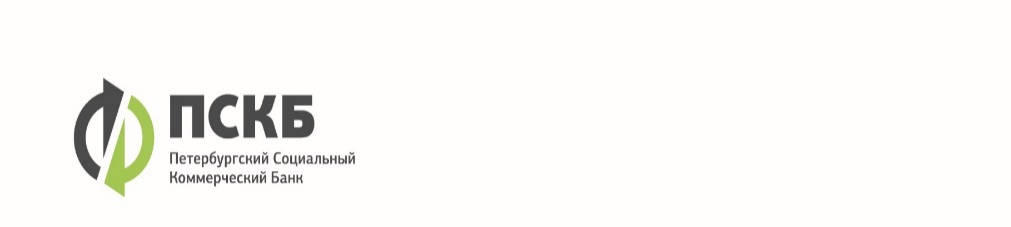 Анкета-заявление на предоставление кредита в виде овердрафта по банковской картеЯ, ФИО___________________________________________________________________________________ (контактная информация номер телефона, адрес электронной почты, почтовый адрес указаны мной в настоящем Анкете-Заявлении), выражаю согласие Банку: АО Банк «ПСКБ», адрес: 191123, город Санкт-Петербург, ул. Шпалерная, д. 42, ИНН 7831000965, ОГРН 1027800000227, на обработку моих персональных данных, указанных (содержащихся) в настоящей Анкете-Заявлении и в документах (копиях документов), предоставляемых с Анкетой-Заявлением с целью: получения кредита/предоставления залога/предоставления поручительства/заключения иных договоров с Банком/обновления информации, включая, но не ограничиваясь: - Фамилию, Имя, Отчество; дату и место рождения; гражданство; реквизиты документа, удостоверяющего личность; адрес места жительства (и/или регистрации); адрес электронной почты, контактные телефоны, профессию, должность; ИНН; СНИЛС, семейное положение, образование, доходы; а также любую иную информацию, имеющую отношение к моей личности (далее – «Персональные данные»). Персональные данные передаются мною Банку с соблюдением требований действующего законодательства РФ (включая требования Федерального закона от 27.07.2006 № 152-ФЗ «О персональных данных»), с целью заключения с Банком любых договоров и их дальнейшего исполнения. Настоящим даю согласие Банку, а также привлекаемым Банком третьим лицам – партнерам Банка, перечень которых опубликован на официальном сайте Банка http://www.pscb.ru/about/info-disclosure/ на обработку Персональных данных, включая, без ограничения: сбор (в том числе получение от третьих лиц), запись, систематизацию, накопление, хранение, уточнение (обновление, изменение), использование, извлечение, распространение (в том числе передачу), обезличивание, блокирование, уничтожение, трансграничную передачу Персональных данных, а также осуществление любых иных действий с Персональными данными с учетом действующего законодательства РФ, с применением, в том числе Банком, следующих основных способов (но, не ограничиваясь ими): хранение, запись на электронные носители и их хранение, составление перечней, маркировка, а также в случае необходимости предоставления Банком Персональных данных для достижения указанных выше целей третьим лицам -   на передачу (распространение, предоставление, доступ) Банком Персональных данных третьим лицам при наличии заключенного между Банком и такими третьими лицами договора и/или настоящего согласия. Перечень таких третьих лиц размещен на сайте Банка: http://www.pscb.ru/about/info-disclosure/. Право выбора третьих лиц предоставляется мной Банку, и дополнительных согласований со мной не требуется. Обязанность по отслеживанию изменения перечня третьих лиц – партнёров Банка, сведения о которых общедоступны и размещены в общем доступе на сайте Банка: http://www.pscb.ru/about/info-disclosure/, беру (принимаю) на себя. Срок обработки персональных данных равен 1 (одному) году при принятии Банком отрицательного решения о предоставлении кредита или при принятии положительного решения о предоставлении кредита (и/или заключении иного договора с Банком) равен сроку действия кредитного  договора (и/или иного заключенного договора с Банком) и в течение 5 (пяти) лет после окончания этого срока, если иной срок не определен установленными действующим законодательством Российской Федерации сроками хранения документов, содержащих, в том числе, персональные данные субъектов персональных данных.С момента поступления в Банк отзыва настоящего согласия Банк прекращает обработку моих Персональных данных, а Персональные данные подлежат уничтожению Банком. ______________________________________________________________________________________                                                                (дата, Фамилия Имя Отчество, подпись)Я ознакомлен со следующими положениями и согласен на их применение:Кредит в виде овердрафта предоставляется Акционерным обществом «Петербургский социальный коммерческий банк», ИНН 7831000965, 191123, город Санкт-Петербург, ул. Шпалерная, д. 42 (далее – Банк, Кредитор) в случае прохождения лица, заполнившего Анкету-Заявление соответствующих проверок, проводимых Кредитором по внутренним методикам.  Кредитор имеет право без объяснения причин отказать лицу, заполнившему Анкету-Заявление, в предоставлении кредита в виде овердрафта. В указанном случае лицо, заполнившее названную Анкету-Заявление, не имеет к Кредитору никаких претензий. Оригинал настоящей Анкеты-Заявления остается у Кредитора, даже если кредит не будет выдан;все сведения, указанные в настоящей Анкете-Заявлении, а также все предоставленные Клиентомдокументы будут использованы Кредитором для оформления кредита в виде овердрафта, для чего Кредитор оставляет за собой право их проверки и использования в качестве доказательств при судебном разбирательстве.   Настоящим подтверждаю, что:сведения, содержащиеся в настоящей Анкете-заявлении, являются верными и точными на нижеуказанную дату;с «Общими условиями использования банковских карт в АО Банк «ПСКБ», «Общими условиями предоставления, использования и возврата кредита в виде овердрафта по банковским картам в АО Банк «ПСКБ» ознакомлен и возражений не имею.не являюсь публичным должностным лицом иностранного государства, определяемым согласноКонвенции ООН против коррупции от 31.03.2003 г, не состою в родстве с указанными лицами и обязуюсь не осуществлять операций в интересах вышеуказанных лиц;проинформирован о том, если в течение одного года общий размер платежей по всем имеющимся уменя обязательствам по кредитным договорам, договорам займа, включая платежи по предоставляемому потребительскому кредиту, будет превышать пятьдесят процентов моего годового дохода, для меня существует риск неисполнения обязательств по потребительскому кредиту и применения ко мне штрафных санкций.проинформирован о том, что Банк обязан рассчитывать в отношении меня показатель долговой нагрузки (ПДН) при принятии решения о предоставлении мне кредита в виде овердрафта по банковской карте, об увеличении лимита кредитования и уведомлять меня о значениях рассчитанного ПДН.Разрешение Клиента на запрос БАНКОМ в бюро кредитных историй (зарегистрированных в соответствии с законодательством Российской Федерации) информации о Клиенте, предусмотренной Федеральным законом от 30.12.2004 г. № 218-ФЗ «О кредитных историях».        Да                           НетНастоящее согласие предоставлено АО Банк «ПСКБ» в целях заключения с Банком любых договоров (в том числе кредитных договоров, договоров поручительства, договоров залога и пр.) и их дальнейшего исполнения, а также в целях обновления информации.Клиент:_________________________________________  ______________  «_____» ____________20___г.                           (Фамилия, Имя, Отчество)                               (подпись)                               (дата)                     ОТМЕТКИ Кредитора:Сотрудник Кредитора:_____________________________    _____________  «_____»  _____________20___г.		                (Фамилия, Имя, Отчество)                (подпись)                  (дата приема)Параметры запрашиваемого кредита Параметры запрашиваемого кредита Параметры запрашиваемого кредита Параметры запрашиваемого кредита Параметры запрашиваемого кредита Параметры запрашиваемого кредита Параметры запрашиваемого кредита Параметры запрашиваемого кредита Параметры запрашиваемого кредита Параметры запрашиваемого кредита Параметры запрашиваемого кредита Параметры запрашиваемого кредита Параметры запрашиваемого кредита Параметры запрашиваемого кредита Параметры запрашиваемого кредита Параметры запрашиваемого кредита Параметры запрашиваемого кредита Параметры запрашиваемого кредита Параметры запрашиваемого кредита Параметры запрашиваемого кредита Параметры запрашиваемого кредита Параметры запрашиваемого кредита Параметры запрашиваемого кредита Параметры запрашиваемого кредита Параметры запрашиваемого кредита Параметры запрашиваемого кредита Параметры запрашиваемого кредита Параметры запрашиваемого кредита Параметры запрашиваемого кредита Параметры запрашиваемого кредита Параметры запрашиваемого кредита Параметры запрашиваемого кредита Параметры запрашиваемого кредита Параметры запрашиваемого кредита Параметры запрашиваемого кредита Параметры запрашиваемого кредита Параметры запрашиваемого кредита Параметры запрашиваемого кредита Параметры запрашиваемого кредита Параметры запрашиваемого кредита Параметры запрашиваемого кредита Параметры запрашиваемого кредита Параметры запрашиваемого кредита Параметры запрашиваемого кредита Параметры запрашиваемого кредита Параметры запрашиваемого кредита Параметры запрашиваемого кредита Параметры запрашиваемого кредита Параметры запрашиваемого кредита Параметры запрашиваемого кредита Параметры запрашиваемого кредита Параметры запрашиваемого кредита Параметры запрашиваемого кредита Параметры запрашиваемого кредита Параметры запрашиваемого кредита Параметры запрашиваемого кредита Запрашиваемая сумма кредитного лимитаЗапрашиваемая сумма кредитного лимитаЗапрашиваемая сумма кредитного лимитаЗапрашиваемая сумма кредитного лимитаЗапрашиваемая сумма кредитного лимитаЗапрашиваемая сумма кредитного лимитаЗапрашиваемая сумма кредитного лимитаЗапрашиваемая сумма кредитного лимитаЗапрашиваемая сумма кредитного лимитаЗапрашиваемая сумма кредитного лимитаЗапрашиваемая сумма кредитного лимитаЗапрашиваемая сумма кредитного лимитаВид валютыВид валютыВид валютыВид валютыВид валютыВид валютыВид валютыВид валютыВид валютыРубли РФДоллары СШАЕвро Рубли РФДоллары СШАЕвро Рубли РФДоллары СШАЕвро Рубли РФДоллары СШАЕвро Рубли РФДоллары СШАЕвро Рубли РФДоллары СШАЕвро Рубли РФДоллары СШАЕвро Рубли РФДоллары СШАЕвро Рубли РФДоллары СШАЕвро Рубли РФДоллары СШАЕвро Рубли РФДоллары СШАЕвро Тип картыТип картыТип картыТип картыТип картыТип картыЦель кредита (укажите):Цель кредита (укажите):Цель кредита (укажите):Цель кредита (укажите):Цель кредита (укажите):Цель кредита (укажите):Цель кредита (укажите):Цель кредита (укажите):Цель кредита (укажите):Цель кредита (укажите):Цель кредита (укажите):Цель кредита (укажите):Способ информирования Заемщика об операциях, совершенных с использованием КартыСпособ информирования Заемщика об операциях, совершенных с использованием КартыСпособ информирования Заемщика об операциях, совершенных с использованием КартыСпособ информирования Заемщика об операциях, совершенных с использованием КартыСпособ информирования Заемщика об операциях, совершенных с использованием КартыСпособ информирования Заемщика об операциях, совершенных с использованием КартыСпособ информирования Заемщика об операциях, совершенных с использованием КартыСпособ информирования Заемщика об операциях, совершенных с использованием КартыСпособ информирования Заемщика об операциях, совершенных с использованием КартыСпособ информирования Заемщика об операциях, совершенных с использованием КартыСпособ информирования Заемщика об операциях, совершенных с использованием КартыСпособ информирования Заемщика об операциях, совершенных с использованием КартыСпособ информирования Заемщика об операциях, совершенных с использованием КартыСпособ информирования Заемщика об операциях, совершенных с использованием КартыСпособ информирования Заемщика об операциях, совершенных с использованием КартыСпособ информирования Заемщика об операциях, совершенных с использованием КартыСпособ информирования Заемщика об операциях, совершенных с использованием КартыСпособ информирования Заемщика об операциях, совершенных с использованием КартыСпособ информирования Заемщика об операциях, совершенных с использованием КартыСпособ информирования Заемщика об операциях, совершенных с использованием КартыСпособ информирования Заемщика об операциях, совершенных с использованием КартыСпособ информирования Заемщика об операциях, совершенных с использованием КартыСпособ информирования Заемщика об операциях, совершенных с использованием КартыСпособ информирования Заемщика об операциях, совершенных с использованием КартыСпособ информирования Заемщика об операциях, совершенных с использованием КартыСпособ информирования Заемщика об операциях, совершенных с использованием КартыСпособ информирования Заемщика об операциях, совершенных с использованием КартыСпособ информирования Заемщика об операциях, совершенных с использованием КартыСпособ информирования Заемщика об операциях, совершенных с использованием КартыСпособ информирования Заемщика об операциях, совершенных с использованием КартыСпособ информирования Заемщика об операциях, совершенных с использованием КартыСпособ информирования Заемщика об операциях, совершенных с использованием КартыСпособ информирования Заемщика об операциях, совершенных с использованием КартыСпособ информирования Заемщика об операциях, совершенных с использованием КартыСпособ информирования Заемщика об операциях, совершенных с использованием КартыСпособ информирования Заемщика об операциях, совершенных с использованием КартыСпособ информирования Заемщика об операциях, совершенных с использованием КартыСпособ информирования Заемщика об операциях, совершенных с использованием КартыСпособ информирования Заемщика об операциях, совершенных с использованием КартыСпособ информирования Заемщика об операциях, совершенных с использованием КартыСпособ информирования Заемщика об операциях, совершенных с использованием КартыСпособ информирования Заемщика об операциях, совершенных с использованием КартыСпособ информирования Заемщика об операциях, совершенных с использованием КартыСпособ информирования Заемщика об операциях, совершенных с использованием КартыСпособ информирования Заемщика об операциях, совершенных с использованием КартыСпособ информирования Заемщика об операциях, совершенных с использованием КартыСпособ информирования Заемщика об операциях, совершенных с использованием КартыСпособ информирования Заемщика об операциях, совершенных с использованием КартыСпособ информирования Заемщика об операциях, совершенных с использованием КартыСпособ информирования Заемщика об операциях, совершенных с использованием КартыСпособ информирования Заемщика об операциях, совершенных с использованием КартыСпособ информирования Заемщика об операциях, совершенных с использованием КартыСпособ информирования Заемщика об операциях, совершенных с использованием КартыСпособ информирования Заемщика об операциях, совершенных с использованием КартыСпособ информирования Заемщика об операциях, совершенных с использованием КартыСпособ информирования Заемщика об операциях, совершенных с использованием Карты1.Информирование по электронному адресу (укажите адрес):1.Информирование по электронному адресу (укажите адрес):1.Информирование по электронному адресу (укажите адрес):1.Информирование по электронному адресу (укажите адрес):1.Информирование по электронному адресу (укажите адрес):1.Информирование по электронному адресу (укажите адрес):1.Информирование по электронному адресу (укажите адрес):1.Информирование по электронному адресу (укажите адрес):1.Информирование по электронному адресу (укажите адрес):1.Информирование по электронному адресу (укажите адрес):1.Информирование по электронному адресу (укажите адрес):1.Информирование по электронному адресу (укажите адрес):1.Информирование по электронному адресу (укажите адрес):1.Информирование по электронному адресу (укажите адрес):1.Информирование по электронному адресу (укажите адрес):1.Информирование по электронному адресу (укажите адрес):1.Информирование по электронному адресу (укажите адрес):1.Информирование по электронному адресу (укажите адрес):1.Информирование по электронному адресу (укажите адрес):1.Информирование по электронному адресу (укажите адрес):1.Информирование по электронному адресу (укажите адрес):1.Информирование по электронному адресу (укажите адрес):1.Информирование по электронному адресу (укажите адрес):1.Информирование по электронному адресу (укажите адрес):1.Информирование по электронному адресу (укажите адрес):1.Информирование по электронному адресу (укажите адрес):1.Информирование по электронному адресу (укажите адрес):1.Информирование по электронному адресу (укажите адрес):1.Информирование по электронному адресу (укажите адрес):1.Информирование по электронному адресу (укажите адрес):1.Информирование по электронному адресу (укажите адрес):1.Информирование по электронному адресу (укажите адрес):1.Информирование по электронному адресу (укажите адрес):1.Информирование по электронному адресу (укажите адрес):1.Информирование по электронному адресу (укажите адрес):1.Информирование по электронному адресу (укажите адрес):2.СМС-информирование на мобильный телефон (укажите номер мобильного телефона):2.СМС-информирование на мобильный телефон (укажите номер мобильного телефона):2.СМС-информирование на мобильный телефон (укажите номер мобильного телефона):2.СМС-информирование на мобильный телефон (укажите номер мобильного телефона):2.СМС-информирование на мобильный телефон (укажите номер мобильного телефона):2.СМС-информирование на мобильный телефон (укажите номер мобильного телефона):2.СМС-информирование на мобильный телефон (укажите номер мобильного телефона):2.СМС-информирование на мобильный телефон (укажите номер мобильного телефона):2.СМС-информирование на мобильный телефон (укажите номер мобильного телефона):2.СМС-информирование на мобильный телефон (укажите номер мобильного телефона):2.СМС-информирование на мобильный телефон (укажите номер мобильного телефона):2.СМС-информирование на мобильный телефон (укажите номер мобильного телефона):2.СМС-информирование на мобильный телефон (укажите номер мобильного телефона):2.СМС-информирование на мобильный телефон (укажите номер мобильного телефона):2.СМС-информирование на мобильный телефон (укажите номер мобильного телефона):2.СМС-информирование на мобильный телефон (укажите номер мобильного телефона):2.СМС-информирование на мобильный телефон (укажите номер мобильного телефона):2.СМС-информирование на мобильный телефон (укажите номер мобильного телефона):2.СМС-информирование на мобильный телефон (укажите номер мобильного телефона):2.СМС-информирование на мобильный телефон (укажите номер мобильного телефона):2.СМС-информирование на мобильный телефон (укажите номер мобильного телефона):2.СМС-информирование на мобильный телефон (укажите номер мобильного телефона):2.СМС-информирование на мобильный телефон (укажите номер мобильного телефона):2.СМС-информирование на мобильный телефон (укажите номер мобильного телефона):2.СМС-информирование на мобильный телефон (укажите номер мобильного телефона):2.СМС-информирование на мобильный телефон (укажите номер мобильного телефона):2.СМС-информирование на мобильный телефон (укажите номер мобильного телефона):2.СМС-информирование на мобильный телефон (укажите номер мобильного телефона):2.СМС-информирование на мобильный телефон (укажите номер мобильного телефона):2.СМС-информирование на мобильный телефон (укажите номер мобильного телефона):2.СМС-информирование на мобильный телефон (укажите номер мобильного телефона):2.СМС-информирование на мобильный телефон (укажите номер мобильного телефона):2.СМС-информирование на мобильный телефон (укажите номер мобильного телефона):2.СМС-информирование на мобильный телефон (укажите номер мобильного телефона):2.СМС-информирование на мобильный телефон (укажите номер мобильного телефона):2.СМС-информирование на мобильный телефон (укажите номер мобильного телефона):3. Я отказываюсь от получения от кредитора сообщений об операциях, совершенных с использованием Карты, посредством СМС и e-mail сообщений, но обязуюсь самостоятельно получать Выписки в банкоматах Кредитора в соответствии с порядком, изложенным в п. 5.16 Общих условий использования банковских карт АО Банк «ПСКБ». Я предупрежден, что мой отказ от получения от Кредитора сообщений об операциях, совершенных с использованием Карты, увеличивает риск совершения мошеннических операций с использованием банковской Карты, в том числе в случаях изготовления поддельной Карты с последующим несанкционированным ее использованием при введении верного ПИН кода.                          3. Я отказываюсь от получения от кредитора сообщений об операциях, совершенных с использованием Карты, посредством СМС и e-mail сообщений, но обязуюсь самостоятельно получать Выписки в банкоматах Кредитора в соответствии с порядком, изложенным в п. 5.16 Общих условий использования банковских карт АО Банк «ПСКБ». Я предупрежден, что мой отказ от получения от Кредитора сообщений об операциях, совершенных с использованием Карты, увеличивает риск совершения мошеннических операций с использованием банковской Карты, в том числе в случаях изготовления поддельной Карты с последующим несанкционированным ее использованием при введении верного ПИН кода.                          3. Я отказываюсь от получения от кредитора сообщений об операциях, совершенных с использованием Карты, посредством СМС и e-mail сообщений, но обязуюсь самостоятельно получать Выписки в банкоматах Кредитора в соответствии с порядком, изложенным в п. 5.16 Общих условий использования банковских карт АО Банк «ПСКБ». Я предупрежден, что мой отказ от получения от Кредитора сообщений об операциях, совершенных с использованием Карты, увеличивает риск совершения мошеннических операций с использованием банковской Карты, в том числе в случаях изготовления поддельной Карты с последующим несанкционированным ее использованием при введении верного ПИН кода.                          3. Я отказываюсь от получения от кредитора сообщений об операциях, совершенных с использованием Карты, посредством СМС и e-mail сообщений, но обязуюсь самостоятельно получать Выписки в банкоматах Кредитора в соответствии с порядком, изложенным в п. 5.16 Общих условий использования банковских карт АО Банк «ПСКБ». Я предупрежден, что мой отказ от получения от Кредитора сообщений об операциях, совершенных с использованием Карты, увеличивает риск совершения мошеннических операций с использованием банковской Карты, в том числе в случаях изготовления поддельной Карты с последующим несанкционированным ее использованием при введении верного ПИН кода.                          3. Я отказываюсь от получения от кредитора сообщений об операциях, совершенных с использованием Карты, посредством СМС и e-mail сообщений, но обязуюсь самостоятельно получать Выписки в банкоматах Кредитора в соответствии с порядком, изложенным в п. 5.16 Общих условий использования банковских карт АО Банк «ПСКБ». Я предупрежден, что мой отказ от получения от Кредитора сообщений об операциях, совершенных с использованием Карты, увеличивает риск совершения мошеннических операций с использованием банковской Карты, в том числе в случаях изготовления поддельной Карты с последующим несанкционированным ее использованием при введении верного ПИН кода.                          3. Я отказываюсь от получения от кредитора сообщений об операциях, совершенных с использованием Карты, посредством СМС и e-mail сообщений, но обязуюсь самостоятельно получать Выписки в банкоматах Кредитора в соответствии с порядком, изложенным в п. 5.16 Общих условий использования банковских карт АО Банк «ПСКБ». Я предупрежден, что мой отказ от получения от Кредитора сообщений об операциях, совершенных с использованием Карты, увеличивает риск совершения мошеннических операций с использованием банковской Карты, в том числе в случаях изготовления поддельной Карты с последующим несанкционированным ее использованием при введении верного ПИН кода.                          3. Я отказываюсь от получения от кредитора сообщений об операциях, совершенных с использованием Карты, посредством СМС и e-mail сообщений, но обязуюсь самостоятельно получать Выписки в банкоматах Кредитора в соответствии с порядком, изложенным в п. 5.16 Общих условий использования банковских карт АО Банк «ПСКБ». Я предупрежден, что мой отказ от получения от Кредитора сообщений об операциях, совершенных с использованием Карты, увеличивает риск совершения мошеннических операций с использованием банковской Карты, в том числе в случаях изготовления поддельной Карты с последующим несанкционированным ее использованием при введении верного ПИН кода.                          3. Я отказываюсь от получения от кредитора сообщений об операциях, совершенных с использованием Карты, посредством СМС и e-mail сообщений, но обязуюсь самостоятельно получать Выписки в банкоматах Кредитора в соответствии с порядком, изложенным в п. 5.16 Общих условий использования банковских карт АО Банк «ПСКБ». Я предупрежден, что мой отказ от получения от Кредитора сообщений об операциях, совершенных с использованием Карты, увеличивает риск совершения мошеннических операций с использованием банковской Карты, в том числе в случаях изготовления поддельной Карты с последующим несанкционированным ее использованием при введении верного ПИН кода.                          3. Я отказываюсь от получения от кредитора сообщений об операциях, совершенных с использованием Карты, посредством СМС и e-mail сообщений, но обязуюсь самостоятельно получать Выписки в банкоматах Кредитора в соответствии с порядком, изложенным в п. 5.16 Общих условий использования банковских карт АО Банк «ПСКБ». Я предупрежден, что мой отказ от получения от Кредитора сообщений об операциях, совершенных с использованием Карты, увеличивает риск совершения мошеннических операций с использованием банковской Карты, в том числе в случаях изготовления поддельной Карты с последующим несанкционированным ее использованием при введении верного ПИН кода.                          3. Я отказываюсь от получения от кредитора сообщений об операциях, совершенных с использованием Карты, посредством СМС и e-mail сообщений, но обязуюсь самостоятельно получать Выписки в банкоматах Кредитора в соответствии с порядком, изложенным в п. 5.16 Общих условий использования банковских карт АО Банк «ПСКБ». Я предупрежден, что мой отказ от получения от Кредитора сообщений об операциях, совершенных с использованием Карты, увеличивает риск совершения мошеннических операций с использованием банковской Карты, в том числе в случаях изготовления поддельной Карты с последующим несанкционированным ее использованием при введении верного ПИН кода.                          3. Я отказываюсь от получения от кредитора сообщений об операциях, совершенных с использованием Карты, посредством СМС и e-mail сообщений, но обязуюсь самостоятельно получать Выписки в банкоматах Кредитора в соответствии с порядком, изложенным в п. 5.16 Общих условий использования банковских карт АО Банк «ПСКБ». Я предупрежден, что мой отказ от получения от Кредитора сообщений об операциях, совершенных с использованием Карты, увеличивает риск совершения мошеннических операций с использованием банковской Карты, в том числе в случаях изготовления поддельной Карты с последующим несанкционированным ее использованием при введении верного ПИН кода.                          3. Я отказываюсь от получения от кредитора сообщений об операциях, совершенных с использованием Карты, посредством СМС и e-mail сообщений, но обязуюсь самостоятельно получать Выписки в банкоматах Кредитора в соответствии с порядком, изложенным в п. 5.16 Общих условий использования банковских карт АО Банк «ПСКБ». Я предупрежден, что мой отказ от получения от Кредитора сообщений об операциях, совершенных с использованием Карты, увеличивает риск совершения мошеннических операций с использованием банковской Карты, в том числе в случаях изготовления поддельной Карты с последующим несанкционированным ее использованием при введении верного ПИН кода.                          3. Я отказываюсь от получения от кредитора сообщений об операциях, совершенных с использованием Карты, посредством СМС и e-mail сообщений, но обязуюсь самостоятельно получать Выписки в банкоматах Кредитора в соответствии с порядком, изложенным в п. 5.16 Общих условий использования банковских карт АО Банк «ПСКБ». Я предупрежден, что мой отказ от получения от Кредитора сообщений об операциях, совершенных с использованием Карты, увеличивает риск совершения мошеннических операций с использованием банковской Карты, в том числе в случаях изготовления поддельной Карты с последующим несанкционированным ее использованием при введении верного ПИН кода.                          3. Я отказываюсь от получения от кредитора сообщений об операциях, совершенных с использованием Карты, посредством СМС и e-mail сообщений, но обязуюсь самостоятельно получать Выписки в банкоматах Кредитора в соответствии с порядком, изложенным в п. 5.16 Общих условий использования банковских карт АО Банк «ПСКБ». Я предупрежден, что мой отказ от получения от Кредитора сообщений об операциях, совершенных с использованием Карты, увеличивает риск совершения мошеннических операций с использованием банковской Карты, в том числе в случаях изготовления поддельной Карты с последующим несанкционированным ее использованием при введении верного ПИН кода.                          3. Я отказываюсь от получения от кредитора сообщений об операциях, совершенных с использованием Карты, посредством СМС и e-mail сообщений, но обязуюсь самостоятельно получать Выписки в банкоматах Кредитора в соответствии с порядком, изложенным в п. 5.16 Общих условий использования банковских карт АО Банк «ПСКБ». Я предупрежден, что мой отказ от получения от Кредитора сообщений об операциях, совершенных с использованием Карты, увеличивает риск совершения мошеннических операций с использованием банковской Карты, в том числе в случаях изготовления поддельной Карты с последующим несанкционированным ее использованием при введении верного ПИН кода.                          3. Я отказываюсь от получения от кредитора сообщений об операциях, совершенных с использованием Карты, посредством СМС и e-mail сообщений, но обязуюсь самостоятельно получать Выписки в банкоматах Кредитора в соответствии с порядком, изложенным в п. 5.16 Общих условий использования банковских карт АО Банк «ПСКБ». Я предупрежден, что мой отказ от получения от Кредитора сообщений об операциях, совершенных с использованием Карты, увеличивает риск совершения мошеннических операций с использованием банковской Карты, в том числе в случаях изготовления поддельной Карты с последующим несанкционированным ее использованием при введении верного ПИН кода.                          3. Я отказываюсь от получения от кредитора сообщений об операциях, совершенных с использованием Карты, посредством СМС и e-mail сообщений, но обязуюсь самостоятельно получать Выписки в банкоматах Кредитора в соответствии с порядком, изложенным в п. 5.16 Общих условий использования банковских карт АО Банк «ПСКБ». Я предупрежден, что мой отказ от получения от Кредитора сообщений об операциях, совершенных с использованием Карты, увеличивает риск совершения мошеннических операций с использованием банковской Карты, в том числе в случаях изготовления поддельной Карты с последующим несанкционированным ее использованием при введении верного ПИН кода.                          3. Я отказываюсь от получения от кредитора сообщений об операциях, совершенных с использованием Карты, посредством СМС и e-mail сообщений, но обязуюсь самостоятельно получать Выписки в банкоматах Кредитора в соответствии с порядком, изложенным в п. 5.16 Общих условий использования банковских карт АО Банк «ПСКБ». Я предупрежден, что мой отказ от получения от Кредитора сообщений об операциях, совершенных с использованием Карты, увеличивает риск совершения мошеннических операций с использованием банковской Карты, в том числе в случаях изготовления поддельной Карты с последующим несанкционированным ее использованием при введении верного ПИН кода.                          3. Я отказываюсь от получения от кредитора сообщений об операциях, совершенных с использованием Карты, посредством СМС и e-mail сообщений, но обязуюсь самостоятельно получать Выписки в банкоматах Кредитора в соответствии с порядком, изложенным в п. 5.16 Общих условий использования банковских карт АО Банк «ПСКБ». Я предупрежден, что мой отказ от получения от Кредитора сообщений об операциях, совершенных с использованием Карты, увеличивает риск совершения мошеннических операций с использованием банковской Карты, в том числе в случаях изготовления поддельной Карты с последующим несанкционированным ее использованием при введении верного ПИН кода.                          3. Я отказываюсь от получения от кредитора сообщений об операциях, совершенных с использованием Карты, посредством СМС и e-mail сообщений, но обязуюсь самостоятельно получать Выписки в банкоматах Кредитора в соответствии с порядком, изложенным в п. 5.16 Общих условий использования банковских карт АО Банк «ПСКБ». Я предупрежден, что мой отказ от получения от Кредитора сообщений об операциях, совершенных с использованием Карты, увеличивает риск совершения мошеннических операций с использованием банковской Карты, в том числе в случаях изготовления поддельной Карты с последующим несанкционированным ее использованием при введении верного ПИН кода.                          3. Я отказываюсь от получения от кредитора сообщений об операциях, совершенных с использованием Карты, посредством СМС и e-mail сообщений, но обязуюсь самостоятельно получать Выписки в банкоматах Кредитора в соответствии с порядком, изложенным в п. 5.16 Общих условий использования банковских карт АО Банк «ПСКБ». Я предупрежден, что мой отказ от получения от Кредитора сообщений об операциях, совершенных с использованием Карты, увеличивает риск совершения мошеннических операций с использованием банковской Карты, в том числе в случаях изготовления поддельной Карты с последующим несанкционированным ее использованием при введении верного ПИН кода.                          3. Я отказываюсь от получения от кредитора сообщений об операциях, совершенных с использованием Карты, посредством СМС и e-mail сообщений, но обязуюсь самостоятельно получать Выписки в банкоматах Кредитора в соответствии с порядком, изложенным в п. 5.16 Общих условий использования банковских карт АО Банк «ПСКБ». Я предупрежден, что мой отказ от получения от Кредитора сообщений об операциях, совершенных с использованием Карты, увеличивает риск совершения мошеннических операций с использованием банковской Карты, в том числе в случаях изготовления поддельной Карты с последующим несанкционированным ее использованием при введении верного ПИН кода.                          3. Я отказываюсь от получения от кредитора сообщений об операциях, совершенных с использованием Карты, посредством СМС и e-mail сообщений, но обязуюсь самостоятельно получать Выписки в банкоматах Кредитора в соответствии с порядком, изложенным в п. 5.16 Общих условий использования банковских карт АО Банк «ПСКБ». Я предупрежден, что мой отказ от получения от Кредитора сообщений об операциях, совершенных с использованием Карты, увеличивает риск совершения мошеннических операций с использованием банковской Карты, в том числе в случаях изготовления поддельной Карты с последующим несанкционированным ее использованием при введении верного ПИН кода.                          3. Я отказываюсь от получения от кредитора сообщений об операциях, совершенных с использованием Карты, посредством СМС и e-mail сообщений, но обязуюсь самостоятельно получать Выписки в банкоматах Кредитора в соответствии с порядком, изложенным в п. 5.16 Общих условий использования банковских карт АО Банк «ПСКБ». Я предупрежден, что мой отказ от получения от Кредитора сообщений об операциях, совершенных с использованием Карты, увеличивает риск совершения мошеннических операций с использованием банковской Карты, в том числе в случаях изготовления поддельной Карты с последующим несанкционированным ее использованием при введении верного ПИН кода.                          3. Я отказываюсь от получения от кредитора сообщений об операциях, совершенных с использованием Карты, посредством СМС и e-mail сообщений, но обязуюсь самостоятельно получать Выписки в банкоматах Кредитора в соответствии с порядком, изложенным в п. 5.16 Общих условий использования банковских карт АО Банк «ПСКБ». Я предупрежден, что мой отказ от получения от Кредитора сообщений об операциях, совершенных с использованием Карты, увеличивает риск совершения мошеннических операций с использованием банковской Карты, в том числе в случаях изготовления поддельной Карты с последующим несанкционированным ее использованием при введении верного ПИН кода.                          3. Я отказываюсь от получения от кредитора сообщений об операциях, совершенных с использованием Карты, посредством СМС и e-mail сообщений, но обязуюсь самостоятельно получать Выписки в банкоматах Кредитора в соответствии с порядком, изложенным в п. 5.16 Общих условий использования банковских карт АО Банк «ПСКБ». Я предупрежден, что мой отказ от получения от Кредитора сообщений об операциях, совершенных с использованием Карты, увеличивает риск совершения мошеннических операций с использованием банковской Карты, в том числе в случаях изготовления поддельной Карты с последующим несанкционированным ее использованием при введении верного ПИН кода.                          3. Я отказываюсь от получения от кредитора сообщений об операциях, совершенных с использованием Карты, посредством СМС и e-mail сообщений, но обязуюсь самостоятельно получать Выписки в банкоматах Кредитора в соответствии с порядком, изложенным в п. 5.16 Общих условий использования банковских карт АО Банк «ПСКБ». Я предупрежден, что мой отказ от получения от Кредитора сообщений об операциях, совершенных с использованием Карты, увеличивает риск совершения мошеннических операций с использованием банковской Карты, в том числе в случаях изготовления поддельной Карты с последующим несанкционированным ее использованием при введении верного ПИН кода.                          3. Я отказываюсь от получения от кредитора сообщений об операциях, совершенных с использованием Карты, посредством СМС и e-mail сообщений, но обязуюсь самостоятельно получать Выписки в банкоматах Кредитора в соответствии с порядком, изложенным в п. 5.16 Общих условий использования банковских карт АО Банк «ПСКБ». Я предупрежден, что мой отказ от получения от Кредитора сообщений об операциях, совершенных с использованием Карты, увеличивает риск совершения мошеннических операций с использованием банковской Карты, в том числе в случаях изготовления поддельной Карты с последующим несанкционированным ее использованием при введении верного ПИН кода.                          3. Я отказываюсь от получения от кредитора сообщений об операциях, совершенных с использованием Карты, посредством СМС и e-mail сообщений, но обязуюсь самостоятельно получать Выписки в банкоматах Кредитора в соответствии с порядком, изложенным в п. 5.16 Общих условий использования банковских карт АО Банк «ПСКБ». Я предупрежден, что мой отказ от получения от Кредитора сообщений об операциях, совершенных с использованием Карты, увеличивает риск совершения мошеннических операций с использованием банковской Карты, в том числе в случаях изготовления поддельной Карты с последующим несанкционированным ее использованием при введении верного ПИН кода.                          3. Я отказываюсь от получения от кредитора сообщений об операциях, совершенных с использованием Карты, посредством СМС и e-mail сообщений, но обязуюсь самостоятельно получать Выписки в банкоматах Кредитора в соответствии с порядком, изложенным в п. 5.16 Общих условий использования банковских карт АО Банк «ПСКБ». Я предупрежден, что мой отказ от получения от Кредитора сообщений об операциях, совершенных с использованием Карты, увеличивает риск совершения мошеннических операций с использованием банковской Карты, в том числе в случаях изготовления поддельной Карты с последующим несанкционированным ее использованием при введении верного ПИН кода.                          3. Я отказываюсь от получения от кредитора сообщений об операциях, совершенных с использованием Карты, посредством СМС и e-mail сообщений, но обязуюсь самостоятельно получать Выписки в банкоматах Кредитора в соответствии с порядком, изложенным в п. 5.16 Общих условий использования банковских карт АО Банк «ПСКБ». Я предупрежден, что мой отказ от получения от Кредитора сообщений об операциях, совершенных с использованием Карты, увеличивает риск совершения мошеннических операций с использованием банковской Карты, в том числе в случаях изготовления поддельной Карты с последующим несанкционированным ее использованием при введении верного ПИН кода.                          3. Я отказываюсь от получения от кредитора сообщений об операциях, совершенных с использованием Карты, посредством СМС и e-mail сообщений, но обязуюсь самостоятельно получать Выписки в банкоматах Кредитора в соответствии с порядком, изложенным в п. 5.16 Общих условий использования банковских карт АО Банк «ПСКБ». Я предупрежден, что мой отказ от получения от Кредитора сообщений об операциях, совершенных с использованием Карты, увеличивает риск совершения мошеннических операций с использованием банковской Карты, в том числе в случаях изготовления поддельной Карты с последующим несанкционированным ее использованием при введении верного ПИН кода.                          3. Я отказываюсь от получения от кредитора сообщений об операциях, совершенных с использованием Карты, посредством СМС и e-mail сообщений, но обязуюсь самостоятельно получать Выписки в банкоматах Кредитора в соответствии с порядком, изложенным в п. 5.16 Общих условий использования банковских карт АО Банк «ПСКБ». Я предупрежден, что мой отказ от получения от Кредитора сообщений об операциях, совершенных с использованием Карты, увеличивает риск совершения мошеннических операций с использованием банковской Карты, в том числе в случаях изготовления поддельной Карты с последующим несанкционированным ее использованием при введении верного ПИН кода.                          3. Я отказываюсь от получения от кредитора сообщений об операциях, совершенных с использованием Карты, посредством СМС и e-mail сообщений, но обязуюсь самостоятельно получать Выписки в банкоматах Кредитора в соответствии с порядком, изложенным в п. 5.16 Общих условий использования банковских карт АО Банк «ПСКБ». Я предупрежден, что мой отказ от получения от Кредитора сообщений об операциях, совершенных с использованием Карты, увеличивает риск совершения мошеннических операций с использованием банковской Карты, в том числе в случаях изготовления поддельной Карты с последующим несанкционированным ее использованием при введении верного ПИН кода.                          3. Я отказываюсь от получения от кредитора сообщений об операциях, совершенных с использованием Карты, посредством СМС и e-mail сообщений, но обязуюсь самостоятельно получать Выписки в банкоматах Кредитора в соответствии с порядком, изложенным в п. 5.16 Общих условий использования банковских карт АО Банк «ПСКБ». Я предупрежден, что мой отказ от получения от Кредитора сообщений об операциях, совершенных с использованием Карты, увеличивает риск совершения мошеннических операций с использованием банковской Карты, в том числе в случаях изготовления поддельной Карты с последующим несанкционированным ее использованием при введении верного ПИН кода.                          3. Я отказываюсь от получения от кредитора сообщений об операциях, совершенных с использованием Карты, посредством СМС и e-mail сообщений, но обязуюсь самостоятельно получать Выписки в банкоматах Кредитора в соответствии с порядком, изложенным в п. 5.16 Общих условий использования банковских карт АО Банк «ПСКБ». Я предупрежден, что мой отказ от получения от Кредитора сообщений об операциях, совершенных с использованием Карты, увеличивает риск совершения мошеннических операций с использованием банковской Карты, в том числе в случаях изготовления поддельной Карты с последующим несанкционированным ее использованием при введении верного ПИН кода.                          3. Я отказываюсь от получения от кредитора сообщений об операциях, совершенных с использованием Карты, посредством СМС и e-mail сообщений, но обязуюсь самостоятельно получать Выписки в банкоматах Кредитора в соответствии с порядком, изложенным в п. 5.16 Общих условий использования банковских карт АО Банк «ПСКБ». Я предупрежден, что мой отказ от получения от Кредитора сообщений об операциях, совершенных с использованием Карты, увеличивает риск совершения мошеннических операций с использованием банковской Карты, в том числе в случаях изготовления поддельной Карты с последующим несанкционированным ее использованием при введении верного ПИН кода.                          3. Я отказываюсь от получения от кредитора сообщений об операциях, совершенных с использованием Карты, посредством СМС и e-mail сообщений, но обязуюсь самостоятельно получать Выписки в банкоматах Кредитора в соответствии с порядком, изложенным в п. 5.16 Общих условий использования банковских карт АО Банк «ПСКБ». Я предупрежден, что мой отказ от получения от Кредитора сообщений об операциях, совершенных с использованием Карты, увеличивает риск совершения мошеннических операций с использованием банковской Карты, в том числе в случаях изготовления поддельной Карты с последующим несанкционированным ее использованием при введении верного ПИН кода.                          3. Я отказываюсь от получения от кредитора сообщений об операциях, совершенных с использованием Карты, посредством СМС и e-mail сообщений, но обязуюсь самостоятельно получать Выписки в банкоматах Кредитора в соответствии с порядком, изложенным в п. 5.16 Общих условий использования банковских карт АО Банк «ПСКБ». Я предупрежден, что мой отказ от получения от Кредитора сообщений об операциях, совершенных с использованием Карты, увеличивает риск совершения мошеннических операций с использованием банковской Карты, в том числе в случаях изготовления поддельной Карты с последующим несанкционированным ее использованием при введении верного ПИН кода.                          3. Я отказываюсь от получения от кредитора сообщений об операциях, совершенных с использованием Карты, посредством СМС и e-mail сообщений, но обязуюсь самостоятельно получать Выписки в банкоматах Кредитора в соответствии с порядком, изложенным в п. 5.16 Общих условий использования банковских карт АО Банк «ПСКБ». Я предупрежден, что мой отказ от получения от Кредитора сообщений об операциях, совершенных с использованием Карты, увеличивает риск совершения мошеннических операций с использованием банковской Карты, в том числе в случаях изготовления поддельной Карты с последующим несанкционированным ее использованием при введении верного ПИН кода.                          3. Я отказываюсь от получения от кредитора сообщений об операциях, совершенных с использованием Карты, посредством СМС и e-mail сообщений, но обязуюсь самостоятельно получать Выписки в банкоматах Кредитора в соответствии с порядком, изложенным в п. 5.16 Общих условий использования банковских карт АО Банк «ПСКБ». Я предупрежден, что мой отказ от получения от Кредитора сообщений об операциях, совершенных с использованием Карты, увеличивает риск совершения мошеннических операций с использованием банковской Карты, в том числе в случаях изготовления поддельной Карты с последующим несанкционированным ее использованием при введении верного ПИН кода.                          3. Я отказываюсь от получения от кредитора сообщений об операциях, совершенных с использованием Карты, посредством СМС и e-mail сообщений, но обязуюсь самостоятельно получать Выписки в банкоматах Кредитора в соответствии с порядком, изложенным в п. 5.16 Общих условий использования банковских карт АО Банк «ПСКБ». Я предупрежден, что мой отказ от получения от Кредитора сообщений об операциях, совершенных с использованием Карты, увеличивает риск совершения мошеннических операций с использованием банковской Карты, в том числе в случаях изготовления поддельной Карты с последующим несанкционированным ее использованием при введении верного ПИН кода.                          3. Я отказываюсь от получения от кредитора сообщений об операциях, совершенных с использованием Карты, посредством СМС и e-mail сообщений, но обязуюсь самостоятельно получать Выписки в банкоматах Кредитора в соответствии с порядком, изложенным в п. 5.16 Общих условий использования банковских карт АО Банк «ПСКБ». Я предупрежден, что мой отказ от получения от Кредитора сообщений об операциях, совершенных с использованием Карты, увеличивает риск совершения мошеннических операций с использованием банковской Карты, в том числе в случаях изготовления поддельной Карты с последующим несанкционированным ее использованием при введении верного ПИН кода.                          3. Я отказываюсь от получения от кредитора сообщений об операциях, совершенных с использованием Карты, посредством СМС и e-mail сообщений, но обязуюсь самостоятельно получать Выписки в банкоматах Кредитора в соответствии с порядком, изложенным в п. 5.16 Общих условий использования банковских карт АО Банк «ПСКБ». Я предупрежден, что мой отказ от получения от Кредитора сообщений об операциях, совершенных с использованием Карты, увеличивает риск совершения мошеннических операций с использованием банковской Карты, в том числе в случаях изготовления поддельной Карты с последующим несанкционированным ее использованием при введении верного ПИН кода.                          3. Я отказываюсь от получения от кредитора сообщений об операциях, совершенных с использованием Карты, посредством СМС и e-mail сообщений, но обязуюсь самостоятельно получать Выписки в банкоматах Кредитора в соответствии с порядком, изложенным в п. 5.16 Общих условий использования банковских карт АО Банк «ПСКБ». Я предупрежден, что мой отказ от получения от Кредитора сообщений об операциях, совершенных с использованием Карты, увеличивает риск совершения мошеннических операций с использованием банковской Карты, в том числе в случаях изготовления поддельной Карты с последующим несанкционированным ее использованием при введении верного ПИН кода.                          3. Я отказываюсь от получения от кредитора сообщений об операциях, совершенных с использованием Карты, посредством СМС и e-mail сообщений, но обязуюсь самостоятельно получать Выписки в банкоматах Кредитора в соответствии с порядком, изложенным в п. 5.16 Общих условий использования банковских карт АО Банк «ПСКБ». Я предупрежден, что мой отказ от получения от Кредитора сообщений об операциях, совершенных с использованием Карты, увеличивает риск совершения мошеннических операций с использованием банковской Карты, в том числе в случаях изготовления поддельной Карты с последующим несанкционированным ее использованием при введении верного ПИН кода.                          3. Я отказываюсь от получения от кредитора сообщений об операциях, совершенных с использованием Карты, посредством СМС и e-mail сообщений, но обязуюсь самостоятельно получать Выписки в банкоматах Кредитора в соответствии с порядком, изложенным в п. 5.16 Общих условий использования банковских карт АО Банк «ПСКБ». Я предупрежден, что мой отказ от получения от Кредитора сообщений об операциях, совершенных с использованием Карты, увеличивает риск совершения мошеннических операций с использованием банковской Карты, в том числе в случаях изготовления поддельной Карты с последующим несанкционированным ее использованием при введении верного ПИН кода.                          3. Я отказываюсь от получения от кредитора сообщений об операциях, совершенных с использованием Карты, посредством СМС и e-mail сообщений, но обязуюсь самостоятельно получать Выписки в банкоматах Кредитора в соответствии с порядком, изложенным в п. 5.16 Общих условий использования банковских карт АО Банк «ПСКБ». Я предупрежден, что мой отказ от получения от Кредитора сообщений об операциях, совершенных с использованием Карты, увеличивает риск совершения мошеннических операций с использованием банковской Карты, в том числе в случаях изготовления поддельной Карты с последующим несанкционированным ее использованием при введении верного ПИН кода.                          3. Я отказываюсь от получения от кредитора сообщений об операциях, совершенных с использованием Карты, посредством СМС и e-mail сообщений, но обязуюсь самостоятельно получать Выписки в банкоматах Кредитора в соответствии с порядком, изложенным в п. 5.16 Общих условий использования банковских карт АО Банк «ПСКБ». Я предупрежден, что мой отказ от получения от Кредитора сообщений об операциях, совершенных с использованием Карты, увеличивает риск совершения мошеннических операций с использованием банковской Карты, в том числе в случаях изготовления поддельной Карты с последующим несанкционированным ее использованием при введении верного ПИН кода.                          3. Я отказываюсь от получения от кредитора сообщений об операциях, совершенных с использованием Карты, посредством СМС и e-mail сообщений, но обязуюсь самостоятельно получать Выписки в банкоматах Кредитора в соответствии с порядком, изложенным в п. 5.16 Общих условий использования банковских карт АО Банк «ПСКБ». Я предупрежден, что мой отказ от получения от Кредитора сообщений об операциях, совершенных с использованием Карты, увеличивает риск совершения мошеннических операций с использованием банковской Карты, в том числе в случаях изготовления поддельной Карты с последующим несанкционированным ее использованием при введении верного ПИН кода.                          3. Я отказываюсь от получения от кредитора сообщений об операциях, совершенных с использованием Карты, посредством СМС и e-mail сообщений, но обязуюсь самостоятельно получать Выписки в банкоматах Кредитора в соответствии с порядком, изложенным в п. 5.16 Общих условий использования банковских карт АО Банк «ПСКБ». Я предупрежден, что мой отказ от получения от Кредитора сообщений об операциях, совершенных с использованием Карты, увеличивает риск совершения мошеннических операций с использованием банковской Карты, в том числе в случаях изготовления поддельной Карты с последующим несанкционированным ее использованием при введении верного ПИН кода.                          3. Я отказываюсь от получения от кредитора сообщений об операциях, совершенных с использованием Карты, посредством СМС и e-mail сообщений, но обязуюсь самостоятельно получать Выписки в банкоматах Кредитора в соответствии с порядком, изложенным в п. 5.16 Общих условий использования банковских карт АО Банк «ПСКБ». Я предупрежден, что мой отказ от получения от Кредитора сообщений об операциях, совершенных с использованием Карты, увеличивает риск совершения мошеннических операций с использованием банковской Карты, в том числе в случаях изготовления поддельной Карты с последующим несанкционированным ее использованием при введении верного ПИН кода.                          3. Я отказываюсь от получения от кредитора сообщений об операциях, совершенных с использованием Карты, посредством СМС и e-mail сообщений, но обязуюсь самостоятельно получать Выписки в банкоматах Кредитора в соответствии с порядком, изложенным в п. 5.16 Общих условий использования банковских карт АО Банк «ПСКБ». Я предупрежден, что мой отказ от получения от Кредитора сообщений об операциях, совершенных с использованием Карты, увеличивает риск совершения мошеннических операций с использованием банковской Карты, в том числе в случаях изготовления поддельной Карты с последующим несанкционированным ее использованием при введении верного ПИН кода.                          3. Я отказываюсь от получения от кредитора сообщений об операциях, совершенных с использованием Карты, посредством СМС и e-mail сообщений, но обязуюсь самостоятельно получать Выписки в банкоматах Кредитора в соответствии с порядком, изложенным в п. 5.16 Общих условий использования банковских карт АО Банк «ПСКБ». Я предупрежден, что мой отказ от получения от Кредитора сообщений об операциях, совершенных с использованием Карты, увеличивает риск совершения мошеннических операций с использованием банковской Карты, в том числе в случаях изготовления поддельной Карты с последующим несанкционированным ее использованием при введении верного ПИН кода.                          3. Я отказываюсь от получения от кредитора сообщений об операциях, совершенных с использованием Карты, посредством СМС и e-mail сообщений, но обязуюсь самостоятельно получать Выписки в банкоматах Кредитора в соответствии с порядком, изложенным в п. 5.16 Общих условий использования банковских карт АО Банк «ПСКБ». Я предупрежден, что мой отказ от получения от Кредитора сообщений об операциях, совершенных с использованием Карты, увеличивает риск совершения мошеннических операций с использованием банковской Карты, в том числе в случаях изготовления поддельной Карты с последующим несанкционированным ее использованием при введении верного ПИН кода.                          3. Я отказываюсь от получения от кредитора сообщений об операциях, совершенных с использованием Карты, посредством СМС и e-mail сообщений, но обязуюсь самостоятельно получать Выписки в банкоматах Кредитора в соответствии с порядком, изложенным в п. 5.16 Общих условий использования банковских карт АО Банк «ПСКБ». Я предупрежден, что мой отказ от получения от Кредитора сообщений об операциях, совершенных с использованием Карты, увеличивает риск совершения мошеннических операций с использованием банковской Карты, в том числе в случаях изготовления поддельной Карты с последующим несанкционированным ее использованием при введении верного ПИН кода.                          ФамилияФамилияФамилияФамилияФамилияИмяИмяИмяИмяИмяОтчествоОтчествоОтчествоОтчествоОтчествоОтчествоОтчествоОтчествоОтчествоОтчествоДата рождения
(дд.мм.гггг)Дата рождения
(дд.мм.гггг)Дата рождения
(дд.мм.гггг)Дата рождения
(дд.мм.гггг)Дата рождения
(дд.мм.гггг)Место рожденияМесто рожденияМесто рожденияМесто рожденияМесто рожденияМесто рожденияМесто рожденияМесто рожденияМесто рожденияМесто рожденияПаспорт гражданина РФПаспорт гражданина РФПаспорт гражданина РФПаспорт гражданина РФПаспорт гражданина РФНомер: Номер: Номер: Номер: Номер: Номер: Номер: Номер: Номер: Номер: Номер: Номер: Номер: Номер: Номер: Номер: Номер: Номер: Номер: Номер: Номер: Номер: Номер: Номер: Номер: Номер: Номер: Номер: Номер: Дата выдачи Дата выдачи Дата выдачи Дата выдачи Дата выдачи Дата выдачи Дата выдачи Дата выдачи Дата выдачи Дата выдачи Паспорт гражданина РФПаспорт гражданина РФПаспорт гражданина РФПаспорт гражданина РФПаспорт гражданина РФКем выдан: Кем выдан: Кем выдан: Кем выдан: Кем выдан: Кем выдан: Кем выдан: Кем выдан: Кем выдан: Кем выдан: Кем выдан: Кем выдан: Кем выдан: Кем выдан: Кем выдан: Кем выдан: Кем выдан: Кем выдан: Кем выдан: Кем выдан: Кем выдан: Кем выдан: Кем выдан: Кем выдан: Кем выдан: Кем выдан: Кем выдан: Кем выдан: Кем выдан: Кем выдан: Кем выдан: Кем выдан: Кем выдан: Кем выдан: Кем выдан: Кем выдан: Кем выдан: Кем выдан: Кем выдан: Код подразделения:Код подразделения:Код подразделения:Код подразделения:Код подразделения:Код подразделения:Код подразделения:Код подразделения:Код подразделения:Код подразделения:Код подразделения:Заграничный паспорт(при наличии)Заграничный паспорт(при наличии)Заграничный паспорт(при наличии)Заграничный паспорт(при наличии)Заграничный паспорт(при наличии)Номер: №                                                                                                Нет в наличииНомер: №                                                                                                Нет в наличииНомер: №                                                                                                Нет в наличииНомер: №                                                                                                Нет в наличииНомер: №                                                                                                Нет в наличииНомер: №                                                                                                Нет в наличииНомер: №                                                                                                Нет в наличииНомер: №                                                                                                Нет в наличииНомер: №                                                                                                Нет в наличииНомер: №                                                                                                Нет в наличииНомер: №                                                                                                Нет в наличииНомер: №                                                                                                Нет в наличииНомер: №                                                                                                Нет в наличииНомер: №                                                                                                Нет в наличииНомер: №                                                                                                Нет в наличииНомер: №                                                                                                Нет в наличииНомер: №                                                                                                Нет в наличииНомер: №                                                                                                Нет в наличииНомер: №                                                                                                Нет в наличииНомер: №                                                                                                Нет в наличииНомер: №                                                                                                Нет в наличииНомер: №                                                                                                Нет в наличииНомер: №                                                                                                Нет в наличииНомер: №                                                                                                Нет в наличииНомер: №                                                                                                Нет в наличииНомер: №                                                                                                Нет в наличииНомер: №                                                                                                Нет в наличииНомер: №                                                                                                Нет в наличииНомер: №                                                                                                Нет в наличииНомер: №                                                                                                Нет в наличииНомер: №                                                                                                Нет в наличииНомер: №                                                                                                Нет в наличииНомер: №                                                                                                Нет в наличииНомер: №                                                                                                Нет в наличииНомер: №                                                                                                Нет в наличииНомер: №                                                                                                Нет в наличииНомер: №                                                                                                Нет в наличииНомер: №                                                                                                Нет в наличииНомер: №                                                                                                Нет в наличииНомер: №                                                                                                Нет в наличииНомер: №                                                                                                Нет в наличииНомер: №                                                                                                Нет в наличииНомер: №                                                                                                Нет в наличииНомер: №                                                                                                Нет в наличииНомер: №                                                                                                Нет в наличииНомер: №                                                                                                Нет в наличииНомер: №                                                                                                Нет в наличииНомер: №                                                                                                Нет в наличииНомер: №                                                                                                Нет в наличииНомер: №                                                                                                Нет в наличииНомер: №                                                                                                Нет в наличииЗаграничный паспорт(при наличии)Заграничный паспорт(при наличии)Заграничный паспорт(при наличии)Заграничный паспорт(при наличии)Заграничный паспорт(при наличии)Дата выдачи (дд.мм.гггг) Дата выдачи (дд.мм.гггг) Дата выдачи (дд.мм.гггг) Дата выдачи (дд.мм.гггг) Дата выдачи (дд.мм.гггг) Дата выдачи (дд.мм.гггг) Дата выдачи (дд.мм.гггг) Дата выдачи (дд.мм.гггг) Дата выдачи (дд.мм.гггг) Дата выдачи (дд.мм.гггг) Дата выдачи (дд.мм.гггг) Дата выдачи (дд.мм.гггг) Дата выдачи (дд.мм.гггг) Дата выдачи (дд.мм.гггг) Дата выдачи (дд.мм.гггг) Дата выдачи (дд.мм.гггг) Дата выдачи (дд.мм.гггг) Дата выдачи (дд.мм.гггг) Дата выдачи (дд.мм.гггг) Дата выдачи (дд.мм.гггг) Дата выдачи (дд.мм.гггг) Дата выдачи (дд.мм.гггг) Дата выдачи (дд.мм.гггг) Дата выдачи (дд.мм.гггг) Дата выдачи (дд.мм.гггг) Дата выдачи (дд.мм.гггг) Дата выдачи (дд.мм.гггг) Дата выдачи (дд.мм.гггг) Дата выдачи (дд.мм.гггг) Дата выдачи (дд.мм.гггг) Дата выдачи (дд.мм.гггг) Дата выдачи (дд.мм.гггг) Дата выдачи (дд.мм.гггг) Дата выдачи (дд.мм.гггг) Дата выдачи (дд.мм.гггг) Дата выдачи (дд.мм.гггг) Дата выдачи (дд.мм.гггг) Дата выдачи (дд.мм.гггг) Дата выдачи (дд.мм.гггг) Дата выдачи (дд.мм.гггг) Дата выдачи (дд.мм.гггг) Дата выдачи (дд.мм.гггг) Дата выдачи (дд.мм.гггг) Дата выдачи (дд.мм.гггг) Дата выдачи (дд.мм.гггг) Дата выдачи (дд.мм.гггг) Дата выдачи (дд.мм.гггг) Дата выдачи (дд.мм.гггг) Дата выдачи (дд.мм.гггг) Дата выдачи (дд.мм.гггг) Дата выдачи (дд.мм.гггг) Заграничный паспорт(при наличии)Заграничный паспорт(при наличии)Заграничный паспорт(при наличии)Заграничный паспорт(при наличии)Заграничный паспорт(при наличии)Кем выдан:Кем выдан:Кем выдан:Кем выдан:Кем выдан:Кем выдан:Кем выдан:Кем выдан:Кем выдан:Кем выдан:Кем выдан:Кем выдан:Кем выдан:Кем выдан:Кем выдан:Кем выдан:Кем выдан:Кем выдан:Кем выдан:Кем выдан:Кем выдан:Кем выдан:Кем выдан:Кем выдан:Кем выдан:Кем выдан:Кем выдан:Кем выдан:Кем выдан:Кем выдан:Кем выдан:Кем выдан:Кем выдан:Кем выдан:Кем выдан:Кем выдан:Кем выдан:Кем выдан:Кем выдан:Кем выдан:Кем выдан:Кем выдан:Кем выдан:Кем выдан:Кем выдан:Кем выдан:Кем выдан:Кем выдан:Кем выдан:Кем выдан:Кем выдан:Водительское удостоверение(при наличии)Водительское удостоверение(при наличии)Водительское удостоверение(при наличии)Водительское удостоверение(при наличии)Водительское удостоверение(при наличии)Номер:                                                                                         Нет в наличииНомер:                                                                                         Нет в наличииНомер:                                                                                         Нет в наличииНомер:                                                                                         Нет в наличииНомер:                                                                                         Нет в наличииНомер:                                                                                         Нет в наличииНомер:                                                                                         Нет в наличииНомер:                                                                                         Нет в наличииНомер:                                                                                         Нет в наличииНомер:                                                                                         Нет в наличииНомер:                                                                                         Нет в наличииНомер:                                                                                         Нет в наличииНомер:                                                                                         Нет в наличииНомер:                                                                                         Нет в наличииНомер:                                                                                         Нет в наличииНомер:                                                                                         Нет в наличииНомер:                                                                                         Нет в наличииНомер:                                                                                         Нет в наличииНомер:                                                                                         Нет в наличииНомер:                                                                                         Нет в наличииНомер:                                                                                         Нет в наличииНомер:                                                                                         Нет в наличииНомер:                                                                                         Нет в наличииНомер:                                                                                         Нет в наличииНомер:                                                                                         Нет в наличииНомер:                                                                                         Нет в наличииНомер:                                                                                         Нет в наличииНомер:                                                                                         Нет в наличииНомер:                                                                                         Нет в наличииНомер:                                                                                         Нет в наличииНомер:                                                                                         Нет в наличииНомер:                                                                                         Нет в наличииНомер:                                                                                         Нет в наличииНомер:                                                                                         Нет в наличииНомер:                                                                                         Нет в наличииНомер:                                                                                         Нет в наличииНомер:                                                                                         Нет в наличииНомер:                                                                                         Нет в наличииНомер:                                                                                         Нет в наличииНомер:                                                                                         Нет в наличииНомер:                                                                                         Нет в наличииНомер:                                                                                         Нет в наличииНомер:                                                                                         Нет в наличииНомер:                                                                                         Нет в наличииНомер:                                                                                         Нет в наличииНомер:                                                                                         Нет в наличииНомер:                                                                                         Нет в наличииНомер:                                                                                         Нет в наличииНомер:                                                                                         Нет в наличииНомер:                                                                                         Нет в наличииНомер:                                                                                         Нет в наличииВодительское удостоверение(при наличии)Водительское удостоверение(при наличии)Водительское удостоверение(при наличии)Водительское удостоверение(при наличии)Водительское удостоверение(при наличии)Дата выдачи (дд.мм.гггг):         Дата выдачи (дд.мм.гггг):         Дата выдачи (дд.мм.гггг):         Дата выдачи (дд.мм.гггг):         Дата выдачи (дд.мм.гггг):         Дата выдачи (дд.мм.гггг):         Дата выдачи (дд.мм.гггг):         Дата выдачи (дд.мм.гггг):         Дата выдачи (дд.мм.гггг):         Дата выдачи (дд.мм.гггг):         Дата выдачи (дд.мм.гггг):         Дата выдачи (дд.мм.гггг):         Дата выдачи (дд.мм.гггг):         Дата выдачи (дд.мм.гггг):         Дата выдачи (дд.мм.гггг):         Дата выдачи (дд.мм.гггг):         Дата выдачи (дд.мм.гггг):         Дата выдачи (дд.мм.гггг):         Дата выдачи (дд.мм.гггг):         Дата выдачи (дд.мм.гггг):         Дата выдачи (дд.мм.гггг):         Дата выдачи (дд.мм.гггг):         Дата выдачи (дд.мм.гггг):         Дата выдачи (дд.мм.гггг):         Дата выдачи (дд.мм.гггг):         Дата выдачи (дд.мм.гггг):         Дата выдачи (дд.мм.гггг):         Дата выдачи (дд.мм.гггг):         Дата выдачи (дд.мм.гггг):         Дата выдачи (дд.мм.гггг):         Дата выдачи (дд.мм.гггг):         Дата выдачи (дд.мм.гггг):         Дата выдачи (дд.мм.гггг):         Дата выдачи (дд.мм.гггг):         Дата выдачи (дд.мм.гггг):         Дата выдачи (дд.мм.гггг):         Дата выдачи (дд.мм.гггг):         Дата выдачи (дд.мм.гггг):         Дата выдачи (дд.мм.гггг):         Дата выдачи (дд.мм.гггг):         Дата выдачи (дд.мм.гггг):         Дата выдачи (дд.мм.гггг):         Дата выдачи (дд.мм.гггг):         Дата выдачи (дд.мм.гггг):         Дата выдачи (дд.мм.гггг):         Дата выдачи (дд.мм.гггг):         Дата выдачи (дд.мм.гггг):         Дата выдачи (дд.мм.гггг):         Дата выдачи (дд.мм.гггг):         Дата выдачи (дд.мм.гггг):         Дата выдачи (дд.мм.гггг):         Удостоверение личности военнослужащегоУдостоверение личности военнослужащегоУдостоверение личности военнослужащегоУдостоверение личности военнослужащегоУдостоверение личности военнослужащегоУдостоверение личности военнослужащегоУдостоверение личности военнослужащегоУдостоверение личности военнослужащегоУдостоверение личности военнослужащегоУдостоверение личности военнослужащегоУдостоверение личности военнослужащегоУдостоверение личности военнослужащегоУдостоверение личности военнослужащегоУдостоверение личности военнослужащегоУдостоверение личности военнослужащегоУдостоверение личности военнослужащегоУдостоверение личности военнослужащегоУдостоверение личности военнослужащегоУдостоверение личности военнослужащегоУдостоверение личности военнослужащегоУдостоверение личности военнослужащегоНомер:                                                                        Нет в наличииНомер:                                                                        Нет в наличииНомер:                                                                        Нет в наличииНомер:                                                                        Нет в наличииНомер:                                                                        Нет в наличииНомер:                                                                        Нет в наличииНомер:                                                                        Нет в наличииНомер:                                                                        Нет в наличииНомер:                                                                        Нет в наличииНомер:                                                                        Нет в наличииНомер:                                                                        Нет в наличииНомер:                                                                        Нет в наличииНомер:                                                                        Нет в наличииНомер:                                                                        Нет в наличииНомер:                                                                        Нет в наличииНомер:                                                                        Нет в наличииНомер:                                                                        Нет в наличииНомер:                                                                        Нет в наличииНомер:                                                                        Нет в наличииНомер:                                                                        Нет в наличииНомер:                                                                        Нет в наличииНомер:                                                                        Нет в наличииНомер:                                                                        Нет в наличииНомер:                                                                        Нет в наличииНомер:                                                                        Нет в наличииНомер:                                                                        Нет в наличииНомер:                                                                        Нет в наличииНомер:                                                                        Нет в наличииНомер:                                                                        Нет в наличииНомер:                                                                        Нет в наличииНомер:                                                                        Нет в наличииНомер:                                                                        Нет в наличииНомер:                                                                        Нет в наличииНомер:                                                                        Нет в наличииНомер:                                                                        Нет в наличииИдентификационный номер налогоплательщика (ИНН)Идентификационный номер налогоплательщика (ИНН)Идентификационный номер налогоплательщика (ИНН)Идентификационный номер налогоплательщика (ИНН)Идентификационный номер налогоплательщика (ИНН)Идентификационный номер налогоплательщика (ИНН)Идентификационный номер налогоплательщика (ИНН)Идентификационный номер налогоплательщика (ИНН)Идентификационный номер налогоплательщика (ИНН)Идентификационный номер налогоплательщика (ИНН)Идентификационный номер налогоплательщика (ИНН)Идентификационный номер налогоплательщика (ИНН)Идентификационный номер налогоплательщика (ИНН)Идентификационный номер налогоплательщика (ИНН)Идентификационный номер налогоплательщика (ИНН)Идентификационный номер налогоплательщика (ИНН)Идентификационный номер налогоплательщика (ИНН)Идентификационный номер налогоплательщика (ИНН)Идентификационный номер налогоплательщика (ИНН)Идентификационный номер налогоплательщика (ИНН)Идентификационный номер налогоплательщика (ИНН)Номер:                                         Нет в наличииНомер:                                         Нет в наличииНомер:                                         Нет в наличииНомер:                                         Нет в наличииНомер:                                         Нет в наличииНомер:                                         Нет в наличииНомер:                                         Нет в наличииНомер:                                         Нет в наличииНомер:                                         Нет в наличииНомер:                                         Нет в наличииНомер:                                         Нет в наличииНомер:                                         Нет в наличииНомер:                                         Нет в наличииНомер:                                         Нет в наличииНомер:                                         Нет в наличииНомер:                                         Нет в наличииНомер:                                         Нет в наличииНомер:                                         Нет в наличииНомер:                                         Нет в наличииНомер:                                         Нет в наличииНомер:                                         Нет в наличииНомер:                                         Нет в наличииНомер:                                         Нет в наличииНомер:                                         Нет в наличииНомер:                                         Нет в наличииНомер:                                         Нет в наличииНомер:                                         Нет в наличииНомер:                                         Нет в наличииНомер:                                         Нет в наличииНомер:                                         Нет в наличииНомер:                                         Нет в наличииНомер:                                         Нет в наличииНомер:                                         Нет в наличииНомер:                                         Нет в наличииНомер:                                         Нет в наличииСтраховое свидетельство государственного пенсионного страхованияСтраховое свидетельство государственного пенсионного страхованияСтраховое свидетельство государственного пенсионного страхованияСтраховое свидетельство государственного пенсионного страхованияСтраховое свидетельство государственного пенсионного страхованияСтраховое свидетельство государственного пенсионного страхованияСтраховое свидетельство государственного пенсионного страхованияСтраховое свидетельство государственного пенсионного страхованияСтраховое свидетельство государственного пенсионного страхованияСтраховое свидетельство государственного пенсионного страхованияСтраховое свидетельство государственного пенсионного страхованияСтраховое свидетельство государственного пенсионного страхованияСтраховое свидетельство государственного пенсионного страхованияСтраховое свидетельство государственного пенсионного страхованияСтраховое свидетельство государственного пенсионного страхованияСтраховое свидетельство государственного пенсионного страхованияСтраховое свидетельство государственного пенсионного страхованияСтраховое свидетельство государственного пенсионного страхованияСтраховое свидетельство государственного пенсионного страхованияСтраховое свидетельство государственного пенсионного страхованияСтраховое свидетельство государственного пенсионного страхованияНомер:                       Нет в наличииНомер:                       Нет в наличииНомер:                       Нет в наличииНомер:                       Нет в наличииНомер:                       Нет в наличииНомер:                       Нет в наличииНомер:                       Нет в наличииНомер:                       Нет в наличииНомер:                       Нет в наличииНомер:                       Нет в наличииНомер:                       Нет в наличииНомер:                       Нет в наличииНомер:                       Нет в наличииНомер:                       Нет в наличииНомер:                       Нет в наличииНомер:                       Нет в наличииНомер:                       Нет в наличииНомер:                       Нет в наличииНомер:                       Нет в наличииНомер:                       Нет в наличииНомер:                       Нет в наличииНомер:                       Нет в наличииНомер:                       Нет в наличииНомер:                       Нет в наличииНомер:                       Нет в наличииНомер:                       Нет в наличииНомер:                       Нет в наличииНомер:                       Нет в наличииНомер:                       Нет в наличииНомер:                       Нет в наличииНомер:                       Нет в наличииНомер:                       Нет в наличииНомер:                       Нет в наличииНомер:                       Нет в наличииНомер:                       Нет в наличииВоенный билетВоенный билетВоенный билетВоенный билетВоенный билетВоенный билетВоенный билетВоенный билетВоенный билетВоенный билетВоенный билетВоенный билетВоенный билетВоенный билетВоенный билетВоенный билетВоенный билетВоенный билетВоенный билетВоенный билетВоенный билетНомер:                                               Нет в наличииНомер:                                               Нет в наличииНомер:                                               Нет в наличииНомер:                                               Нет в наличииНомер:                                               Нет в наличииНомер:                                               Нет в наличииНомер:                                               Нет в наличииНомер:                                               Нет в наличииНомер:                                               Нет в наличииНомер:                                               Нет в наличииНомер:                                               Нет в наличииНомер:                                               Нет в наличииНомер:                                               Нет в наличииНомер:                                               Нет в наличииНомер:                                               Нет в наличииНомер:                                               Нет в наличииНомер:                                               Нет в наличииНомер:                                               Нет в наличииНомер:                                               Нет в наличииНомер:                                               Нет в наличииНомер:                                               Нет в наличииНомер:                                               Нет в наличииНомер:                                               Нет в наличииНомер:                                               Нет в наличииНомер:                                               Нет в наличииНомер:                                               Нет в наличииНомер:                                               Нет в наличииНомер:                                               Нет в наличииНомер:                                               Нет в наличииНомер:                                               Нет в наличииНомер:                                               Нет в наличииНомер:                                               Нет в наличииНомер:                                               Нет в наличииНомер:                                               Нет в наличииНомер:                                               Нет в наличииОбразованиеОбразованиеОбразованиеОбразованиеОбразованиеВид образования____________________________________________________________________________ (незаконченное среднее, среднее (включая специальное), неполное высшее, высшее, несколько высших)Учебное заведение______________________________________________________________________________Специальность, дата окончания______________________________________________________________________________Дополнительное образованиеВид образования____________________________________________________________________________ (незаконченное среднее, среднее (включая специальное), неполное высшее, высшее, несколько высших)Учебное заведение______________________________________________________________________________Специальность, дата окончания______________________________________________________________________________Дополнительное образованиеВид образования____________________________________________________________________________ (незаконченное среднее, среднее (включая специальное), неполное высшее, высшее, несколько высших)Учебное заведение______________________________________________________________________________Специальность, дата окончания______________________________________________________________________________Дополнительное образованиеВид образования____________________________________________________________________________ (незаконченное среднее, среднее (включая специальное), неполное высшее, высшее, несколько высших)Учебное заведение______________________________________________________________________________Специальность, дата окончания______________________________________________________________________________Дополнительное образованиеВид образования____________________________________________________________________________ (незаконченное среднее, среднее (включая специальное), неполное высшее, высшее, несколько высших)Учебное заведение______________________________________________________________________________Специальность, дата окончания______________________________________________________________________________Дополнительное образованиеВид образования____________________________________________________________________________ (незаконченное среднее, среднее (включая специальное), неполное высшее, высшее, несколько высших)Учебное заведение______________________________________________________________________________Специальность, дата окончания______________________________________________________________________________Дополнительное образованиеВид образования____________________________________________________________________________ (незаконченное среднее, среднее (включая специальное), неполное высшее, высшее, несколько высших)Учебное заведение______________________________________________________________________________Специальность, дата окончания______________________________________________________________________________Дополнительное образованиеВид образования____________________________________________________________________________ (незаконченное среднее, среднее (включая специальное), неполное высшее, высшее, несколько высших)Учебное заведение______________________________________________________________________________Специальность, дата окончания______________________________________________________________________________Дополнительное образованиеВид образования____________________________________________________________________________ (незаконченное среднее, среднее (включая специальное), неполное высшее, высшее, несколько высших)Учебное заведение______________________________________________________________________________Специальность, дата окончания______________________________________________________________________________Дополнительное образованиеВид образования____________________________________________________________________________ (незаконченное среднее, среднее (включая специальное), неполное высшее, высшее, несколько высших)Учебное заведение______________________________________________________________________________Специальность, дата окончания______________________________________________________________________________Дополнительное образованиеВид образования____________________________________________________________________________ (незаконченное среднее, среднее (включая специальное), неполное высшее, высшее, несколько высших)Учебное заведение______________________________________________________________________________Специальность, дата окончания______________________________________________________________________________Дополнительное образованиеВид образования____________________________________________________________________________ (незаконченное среднее, среднее (включая специальное), неполное высшее, высшее, несколько высших)Учебное заведение______________________________________________________________________________Специальность, дата окончания______________________________________________________________________________Дополнительное образованиеВид образования____________________________________________________________________________ (незаконченное среднее, среднее (включая специальное), неполное высшее, высшее, несколько высших)Учебное заведение______________________________________________________________________________Специальность, дата окончания______________________________________________________________________________Дополнительное образованиеВид образования____________________________________________________________________________ (незаконченное среднее, среднее (включая специальное), неполное высшее, высшее, несколько высших)Учебное заведение______________________________________________________________________________Специальность, дата окончания______________________________________________________________________________Дополнительное образованиеВид образования____________________________________________________________________________ (незаконченное среднее, среднее (включая специальное), неполное высшее, высшее, несколько высших)Учебное заведение______________________________________________________________________________Специальность, дата окончания______________________________________________________________________________Дополнительное образованиеВид образования____________________________________________________________________________ (незаконченное среднее, среднее (включая специальное), неполное высшее, высшее, несколько высших)Учебное заведение______________________________________________________________________________Специальность, дата окончания______________________________________________________________________________Дополнительное образованиеВид образования____________________________________________________________________________ (незаконченное среднее, среднее (включая специальное), неполное высшее, высшее, несколько высших)Учебное заведение______________________________________________________________________________Специальность, дата окончания______________________________________________________________________________Дополнительное образованиеВид образования____________________________________________________________________________ (незаконченное среднее, среднее (включая специальное), неполное высшее, высшее, несколько высших)Учебное заведение______________________________________________________________________________Специальность, дата окончания______________________________________________________________________________Дополнительное образованиеВид образования____________________________________________________________________________ (незаконченное среднее, среднее (включая специальное), неполное высшее, высшее, несколько высших)Учебное заведение______________________________________________________________________________Специальность, дата окончания______________________________________________________________________________Дополнительное образованиеВид образования____________________________________________________________________________ (незаконченное среднее, среднее (включая специальное), неполное высшее, высшее, несколько высших)Учебное заведение______________________________________________________________________________Специальность, дата окончания______________________________________________________________________________Дополнительное образованиеВид образования____________________________________________________________________________ (незаконченное среднее, среднее (включая специальное), неполное высшее, высшее, несколько высших)Учебное заведение______________________________________________________________________________Специальность, дата окончания______________________________________________________________________________Дополнительное образованиеВид образования____________________________________________________________________________ (незаконченное среднее, среднее (включая специальное), неполное высшее, высшее, несколько высших)Учебное заведение______________________________________________________________________________Специальность, дата окончания______________________________________________________________________________Дополнительное образованиеВид образования____________________________________________________________________________ (незаконченное среднее, среднее (включая специальное), неполное высшее, высшее, несколько высших)Учебное заведение______________________________________________________________________________Специальность, дата окончания______________________________________________________________________________Дополнительное образованиеВид образования____________________________________________________________________________ (незаконченное среднее, среднее (включая специальное), неполное высшее, высшее, несколько высших)Учебное заведение______________________________________________________________________________Специальность, дата окончания______________________________________________________________________________Дополнительное образованиеВид образования____________________________________________________________________________ (незаконченное среднее, среднее (включая специальное), неполное высшее, высшее, несколько высших)Учебное заведение______________________________________________________________________________Специальность, дата окончания______________________________________________________________________________Дополнительное образованиеВид образования____________________________________________________________________________ (незаконченное среднее, среднее (включая специальное), неполное высшее, высшее, несколько высших)Учебное заведение______________________________________________________________________________Специальность, дата окончания______________________________________________________________________________Дополнительное образованиеВид образования____________________________________________________________________________ (незаконченное среднее, среднее (включая специальное), неполное высшее, высшее, несколько высших)Учебное заведение______________________________________________________________________________Специальность, дата окончания______________________________________________________________________________Дополнительное образованиеВид образования____________________________________________________________________________ (незаконченное среднее, среднее (включая специальное), неполное высшее, высшее, несколько высших)Учебное заведение______________________________________________________________________________Специальность, дата окончания______________________________________________________________________________Дополнительное образованиеВид образования____________________________________________________________________________ (незаконченное среднее, среднее (включая специальное), неполное высшее, высшее, несколько высших)Учебное заведение______________________________________________________________________________Специальность, дата окончания______________________________________________________________________________Дополнительное образованиеВид образования____________________________________________________________________________ (незаконченное среднее, среднее (включая специальное), неполное высшее, высшее, несколько высших)Учебное заведение______________________________________________________________________________Специальность, дата окончания______________________________________________________________________________Дополнительное образованиеВид образования____________________________________________________________________________ (незаконченное среднее, среднее (включая специальное), неполное высшее, высшее, несколько высших)Учебное заведение______________________________________________________________________________Специальность, дата окончания______________________________________________________________________________Дополнительное образованиеВид образования____________________________________________________________________________ (незаконченное среднее, среднее (включая специальное), неполное высшее, высшее, несколько высших)Учебное заведение______________________________________________________________________________Специальность, дата окончания______________________________________________________________________________Дополнительное образованиеВид образования____________________________________________________________________________ (незаконченное среднее, среднее (включая специальное), неполное высшее, высшее, несколько высших)Учебное заведение______________________________________________________________________________Специальность, дата окончания______________________________________________________________________________Дополнительное образованиеВид образования____________________________________________________________________________ (незаконченное среднее, среднее (включая специальное), неполное высшее, высшее, несколько высших)Учебное заведение______________________________________________________________________________Специальность, дата окончания______________________________________________________________________________Дополнительное образованиеВид образования____________________________________________________________________________ (незаконченное среднее, среднее (включая специальное), неполное высшее, высшее, несколько высших)Учебное заведение______________________________________________________________________________Специальность, дата окончания______________________________________________________________________________Дополнительное образованиеВид образования____________________________________________________________________________ (незаконченное среднее, среднее (включая специальное), неполное высшее, высшее, несколько высших)Учебное заведение______________________________________________________________________________Специальность, дата окончания______________________________________________________________________________Дополнительное образованиеВид образования____________________________________________________________________________ (незаконченное среднее, среднее (включая специальное), неполное высшее, высшее, несколько высших)Учебное заведение______________________________________________________________________________Специальность, дата окончания______________________________________________________________________________Дополнительное образованиеВид образования____________________________________________________________________________ (незаконченное среднее, среднее (включая специальное), неполное высшее, высшее, несколько высших)Учебное заведение______________________________________________________________________________Специальность, дата окончания______________________________________________________________________________Дополнительное образованиеВид образования____________________________________________________________________________ (незаконченное среднее, среднее (включая специальное), неполное высшее, высшее, несколько высших)Учебное заведение______________________________________________________________________________Специальность, дата окончания______________________________________________________________________________Дополнительное образованиеВид образования____________________________________________________________________________ (незаконченное среднее, среднее (включая специальное), неполное высшее, высшее, несколько высших)Учебное заведение______________________________________________________________________________Специальность, дата окончания______________________________________________________________________________Дополнительное образованиеВид образования____________________________________________________________________________ (незаконченное среднее, среднее (включая специальное), неполное высшее, высшее, несколько высших)Учебное заведение______________________________________________________________________________Специальность, дата окончания______________________________________________________________________________Дополнительное образованиеВид образования____________________________________________________________________________ (незаконченное среднее, среднее (включая специальное), неполное высшее, высшее, несколько высших)Учебное заведение______________________________________________________________________________Специальность, дата окончания______________________________________________________________________________Дополнительное образованиеВид образования____________________________________________________________________________ (незаконченное среднее, среднее (включая специальное), неполное высшее, высшее, несколько высших)Учебное заведение______________________________________________________________________________Специальность, дата окончания______________________________________________________________________________Дополнительное образованиеВид образования____________________________________________________________________________ (незаконченное среднее, среднее (включая специальное), неполное высшее, высшее, несколько высших)Учебное заведение______________________________________________________________________________Специальность, дата окончания______________________________________________________________________________Дополнительное образованиеВид образования____________________________________________________________________________ (незаконченное среднее, среднее (включая специальное), неполное высшее, высшее, несколько высших)Учебное заведение______________________________________________________________________________Специальность, дата окончания______________________________________________________________________________Дополнительное образованиеВид образования____________________________________________________________________________ (незаконченное среднее, среднее (включая специальное), неполное высшее, высшее, несколько высших)Учебное заведение______________________________________________________________________________Специальность, дата окончания______________________________________________________________________________Дополнительное образованиеВид образования____________________________________________________________________________ (незаконченное среднее, среднее (включая специальное), неполное высшее, высшее, несколько высших)Учебное заведение______________________________________________________________________________Специальность, дата окончания______________________________________________________________________________Дополнительное образованиеВид образования____________________________________________________________________________ (незаконченное среднее, среднее (включая специальное), неполное высшее, высшее, несколько высших)Учебное заведение______________________________________________________________________________Специальность, дата окончания______________________________________________________________________________Дополнительное образованиеВид образования____________________________________________________________________________ (незаконченное среднее, среднее (включая специальное), неполное высшее, высшее, несколько высших)Учебное заведение______________________________________________________________________________Специальность, дата окончания______________________________________________________________________________Дополнительное образованиеВид образования____________________________________________________________________________ (незаконченное среднее, среднее (включая специальное), неполное высшее, высшее, несколько высших)Учебное заведение______________________________________________________________________________Специальность, дата окончания______________________________________________________________________________Дополнительное образованиеВид образования____________________________________________________________________________ (незаконченное среднее, среднее (включая специальное), неполное высшее, высшее, несколько высших)Учебное заведение______________________________________________________________________________Специальность, дата окончания______________________________________________________________________________Дополнительное образованиеАдрес регистрации Адрес регистрации Адрес регистрации Адрес регистрации Адрес регистрации Адрес регистрации Адрес регистрации Адрес регистрации Адрес регистрации Адрес регистрации Адрес регистрации Адрес регистрации Адрес регистрации Адрес регистрации Адрес регистрации Адрес регистрации Адрес регистрации Адрес регистрации Адрес регистрации Адрес регистрации Адрес регистрации Адрес регистрации Адрес регистрации Адрес регистрации Адрес регистрации Адрес регистрации Адрес регистрации Адрес регистрации Адрес регистрации Адрес регистрации Адрес регистрации Адрес регистрации Адрес регистрации Адрес регистрации Адрес регистрации Адрес регистрации Адрес регистрации Адрес регистрации Адрес регистрации Адрес регистрации Адрес регистрации Адрес регистрации Адрес регистрации Адрес регистрации Адрес регистрации Адрес регистрации Адрес регистрации Адрес регистрации Адрес регистрации Адрес регистрации Адрес регистрации Адрес регистрации Адрес регистрации Адрес регистрации Адрес регистрации Адрес регистрации Индекс  Индекс  РегионРегионРегионРегионРегионРегионРегионРегионРегионРайон/ГородРайон/ГородРайон/ГородРайон/ГородРайон/ГородРайон/ГородРайон/ГородРайон/ГородРайон/ГородРайон/ГородРайон/ГородНаселенный пунктНаселенный пунктНаселенный пунктНаселенный пунктНаселенный пунктНаселенный пунктНаселенный пунктНаселенный пунктНаселенный пунктУлицаУлицаУлицаУлицаУлицаУлицаУлицаУлицаУлицаУлицаУлицаДомДомКорпусКорпусКорпусКорпусКорпусКорпусКорпусКорпусКвартираКвартираКвартираКвартираКвартираКвартираКвартираКвартираКвартираДата регистрации(дд.мм.гггг)Дата регистрации(дд.мм.гггг)Дата регистрации(дд.мм.гггг)Дата регистрации(дд.мм.гггг)Дата регистрации(дд.мм.гггг)Дата регистрации(дд.мм.гггг)Дата регистрации(дд.мм.гггг)Дата регистрации(дд.мм.гггг)Дата регистрации(дд.мм.гггг)Дата регистрации(дд.мм.гггг)Дата регистрации(дд.мм.гггг)Дата регистрации(дд.мм.гггг)Статус владельца жильяСтатус владельца жильяСтатус владельца жильяСтатус владельца жильяСтатус владельца жильяСтатус владельца жильяСтатус владельца жильяСтатус владельца жильяСтатус владельца жилья Собственник    Социальный найм   Другое________________________________ Собственник    Социальный найм   Другое________________________________ Собственник    Социальный найм   Другое________________________________ Собственник    Социальный найм   Другое________________________________ Собственник    Социальный найм   Другое________________________________ Собственник    Социальный найм   Другое________________________________ Собственник    Социальный найм   Другое________________________________ Собственник    Социальный найм   Другое________________________________ Собственник    Социальный найм   Другое________________________________ Собственник    Социальный найм   Другое________________________________ Собственник    Социальный найм   Другое________________________________ Собственник    Социальный найм   Другое________________________________ Собственник    Социальный найм   Другое________________________________ Собственник    Социальный найм   Другое________________________________ Собственник    Социальный найм   Другое________________________________ Собственник    Социальный найм   Другое________________________________ Собственник    Социальный найм   Другое________________________________ Собственник    Социальный найм   Другое________________________________ Собственник    Социальный найм   Другое________________________________ Собственник    Социальный найм   Другое________________________________ Собственник    Социальный найм   Другое________________________________ Собственник    Социальный найм   Другое________________________________ Собственник    Социальный найм   Другое________________________________ Собственник    Социальный найм   Другое________________________________ Собственник    Социальный найм   Другое________________________________ Собственник    Социальный найм   Другое________________________________ Собственник    Социальный найм   Другое________________________________ Собственник    Социальный найм   Другое________________________________ Собственник    Социальный найм   Другое________________________________ Собственник    Социальный найм   Другое________________________________ Собственник    Социальный найм   Другое________________________________ Собственник    Социальный найм   Другое________________________________ Собственник    Социальный найм   Другое________________________________ Собственник    Социальный найм   Другое________________________________ Собственник    Социальный найм   Другое________________________________ Собственник    Социальный найм   Другое________________________________ Собственник    Социальный найм   Другое________________________________ Собственник    Социальный найм   Другое________________________________ Собственник    Социальный найм   Другое________________________________ Собственник    Социальный найм   Другое________________________________ Собственник    Социальный найм   Другое________________________________ Собственник    Социальный найм   Другое________________________________ Собственник    Социальный найм   Другое________________________________ Собственник    Социальный найм   Другое________________________________ Собственник    Социальный найм   Другое________________________________ Собственник    Социальный найм   Другое________________________________ Собственник    Социальный найм   Другое________________________________Фактический адрес проживанияФактический адрес проживанияФактический адрес проживанияФактический адрес проживанияФактический адрес проживанияФактический адрес проживанияФактический адрес проживанияФактический адрес проживанияФактический адрес проживанияФактический адрес проживанияФактический адрес проживанияФактический адрес проживанияФактический адрес проживанияФактический адрес проживанияФактический адрес проживанияФактический адрес проживанияФактический адрес проживанияФактический адрес проживанияФактический адрес проживанияФактический адрес проживанияФактический адрес проживанияФактический адрес проживанияФактический адрес проживанияФактический адрес проживанияФактический адрес проживанияФактический адрес проживанияФактический адрес проживанияФактический адрес проживанияФактический адрес проживанияФактический адрес проживанияФактический адрес проживанияФактический адрес проживанияФактический адрес проживанияФактический адрес проживанияФактический адрес проживанияФактический адрес проживанияФактический адрес проживанияФактический адрес проживанияФактический адрес проживанияФактический адрес проживанияФактический адрес проживанияФактический адрес проживанияФактический адрес проживанияФактический адрес проживанияФактический адрес проживанияФактический адрес проживанияФактический адрес проживанияФактический адрес проживанияФактический адрес проживанияФактический адрес проживанияФактический адрес проживанияФактический адрес проживанияФактический адрес проживанияФактический адрес проживанияФактический адрес проживанияФактический адрес проживанияИндексИндексРегионРегионРегионРегионРегионРегионРегионРегионРегионРайон/ГородРайон/ГородРайон/ГородРайон/ГородРайон/ГородРайон/ГородРайон/ГородРайон/ГородРайон/ГородРайон/ГородРайон/ГородНаселенный пунктНаселенный пунктНаселенный пунктНаселенный пунктНаселенный пунктНаселенный пунктНаселенный пунктНаселенный пунктНаселенный пунктУлицаУлицаУлицаУлицаУлицаУлицаУлицаУлицаУлицаУлицаУлицаДомДомКорпусКорпусКорпусКорпусКорпусКорпусКорпусКорпусКорпусКвартираКвартираКвартираКвартираКвартираКвартираКвартираКвартираКвартираКвартираКвартираСовместно со мной проживаютСовместно со мной проживаютСовместно со мной проживаютСовместно со мной проживаютСовместно со мной проживаютСовместно со мной проживаютСовместно со мной проживаютСовместно со мной проживаютСовместно со мной проживаютСовместно со мной проживаютФИО (дата рождения)ФИО (дата рождения)ФИО (дата рождения)ФИО (дата рождения)ФИО (дата рождения)ФИО (дата рождения)ФИО (дата рождения)ФИО (дата рождения)ФИО (дата рождения)ФИО (дата рождения)ФИО (дата рождения)ФИО (дата рождения)ФИО (дата рождения)ФИО (дата рождения)ФИО (дата рождения)ФИО (дата рождения)ФИО (дата рождения)ФИО (дата рождения)ФИО (дата рождения)ФИО (дата рождения)ФИО (дата рождения)ФИО (дата рождения)ФИО (дата рождения)ФИО (дата рождения)ФИО (дата рождения)ФИО (дата рождения)ФИО (дата рождения)ФИО (дата рождения)ФИО (дата рождения)Степень родстваСтепень родстваСтепень родстваСтепень родстваСтепень родстваСтепень родстваСтепень родстваСтепень родстваСтепень родстваСтепень родстваСтепень родстваСтепень родстваСтепень родстваСтепень родстваСтепень родстваСтепень родстваСтепень родстваСовместно со мной проживаютСовместно со мной проживаютСовместно со мной проживаютСовместно со мной проживаютСовместно со мной проживаютСовместно со мной проживаютСовместно со мной проживаютСовместно со мной проживаютСовместно со мной проживаютСовместно со мной проживаютСовместно со мной проживаютСовместно со мной проживаютСовместно со мной проживаютСовместно со мной проживаютСовместно со мной проживаютСовместно со мной проживаютСовместно со мной проживаютСовместно со мной проживаютСовместно со мной проживаютСовместно со мной проживаютСовместно со мной проживаютСовместно со мной проживаютСовместно со мной проживаютСовместно со мной проживаютСовместно со мной проживаютСовместно со мной проживаютСовместно со мной проживаютСовместно со мной проживаютСовместно со мной проживаютСовместно со мной проживаютСовместно со мной проживаютСовместно со мной проживаютСовместно со мной проживаютСовместно со мной проживаютСовместно со мной проживаютСовместно со мной проживаютСовместно со мной проживаютСовместно со мной проживаютСовместно со мной проживаютСовместно со мной проживаютСпособы связиСпособы связиСпособы связиСпособы связиСпособы связиСпособы связиСпособы связиСпособы связиСпособы связиСпособы связиСпособы связиСпособы связиСпособы связиСпособы связиСпособы связиСпособы связиСпособы связиСпособы связиСпособы связиСпособы связиСпособы связиСпособы связиСпособы связиСпособы связиСпособы связиСпособы связиСпособы связиСпособы связиСпособы связиСпособы связиСпособы связиСпособы связиСпособы связиСпособы связиСпособы связиСпособы связиСпособы связиСпособы связиСпособы связиСпособы связиСпособы связиСпособы связиСпособы связиСпособы связиСпособы связиСпособы связиСпособы связиСпособы связиСпособы связиСпособы связиСпособы связиСпособы связиСпособы связиСпособы связиСпособы связиСпособы связиДомашний телефонДомашний телефонДомашний телефон8 
     код региона             телефон8 
     код региона             телефон8 
     код региона             телефон8 
     код региона             телефон8 
     код региона             телефон8 
     код региона             телефон8 
     код региона             телефон8 
     код региона             телефон8 
     код региона             телефон8 
     код региона             телефон8 
     код региона             телефон8 
     код региона             телефон8 
     код региона             телефон8 
     код региона             телефон8 
     код региона             телефон8 
     код региона             телефон8 
     код региона             телефон8 
     код региона             телефон8 
     код региона             телефон8 
     код региона             телефон8 
     код региона             телефон8 
     код региона             телефон8 
     код региона             телефон8 
     код региона             телефон8 
     код региона             телефон8 
     код региона             телефон8 
     код региона             телефон8 
     код региона             телефон8 
     код региона             телефон8 
     код региона             телефонМобильный телефонМобильный телефонМобильный телефонМобильный телефонМобильный телефонМобильный телефонМобильный телефонМобильный телефонМобильный телефонМобильный телефон8                            8                            8                            8                            8                            8                            8                            8                            8                            8                            8                            8                            8                            Рабочий телефонРабочий телефонРабочий телефон8 
     код региона             телефон8 
     код региона             телефон8 
     код региона             телефон8 
     код региона             телефон8 
     код региона             телефон8 
     код региона             телефон8 
     код региона             телефон8 
     код региона             телефон8 
     код региона             телефон8 
     код региона             телефон8 
     код региона             телефон8 
     код региона             телефон8 
     код региона             телефон8 
     код региона             телефон8 
     код региона             телефон8 
     код региона             телефон8 
     код региона             телефон8 
     код региона             телефон8 
     код региона             телефон8 
     код региона             телефон8 
     код региона             телефон8 
     код региона             телефон8 
     код региона             телефон8 
     код региона             телефон8 
     код региона             телефон8 
     код региона             телефон8 
     код региона             телефон8 
     код региона             телефон8 
     код региона             телефон8 
     код региона             телефонОператор мобильной связиОператор мобильной связиОператор мобильной связиОператор мобильной связиОператор мобильной связиОператор мобильной связиОператор мобильной связиОператор мобильной связиОператор мобильной связиОператор мобильной связи Билайн    Мегафон   МТС   ТЕЛЕ2      SkyLink   _________(другое) Билайн    Мегафон   МТС   ТЕЛЕ2      SkyLink   _________(другое) Билайн    Мегафон   МТС   ТЕЛЕ2      SkyLink   _________(другое) Билайн    Мегафон   МТС   ТЕЛЕ2      SkyLink   _________(другое) Билайн    Мегафон   МТС   ТЕЛЕ2      SkyLink   _________(другое) Билайн    Мегафон   МТС   ТЕЛЕ2      SkyLink   _________(другое) Билайн    Мегафон   МТС   ТЕЛЕ2      SkyLink   _________(другое) Билайн    Мегафон   МТС   ТЕЛЕ2      SkyLink   _________(другое) Билайн    Мегафон   МТС   ТЕЛЕ2      SkyLink   _________(другое) Билайн    Мегафон   МТС   ТЕЛЕ2      SkyLink   _________(другое) Билайн    Мегафон   МТС   ТЕЛЕ2      SkyLink   _________(другое) Билайн    Мегафон   МТС   ТЕЛЕ2      SkyLink   _________(другое) Билайн    Мегафон   МТС   ТЕЛЕ2      SkyLink   _________(другое)Фамилия Имя Отчество и адрес фактического проживания родителейФамилия Имя Отчество и адрес фактического проживания родителейФамилия Имя Отчество и адрес фактического проживания родителейФамилия Имя Отчество и адрес фактического проживания родителейФамилия Имя Отчество и адрес фактического проживания родителейФамилия Имя Отчество и адрес фактического проживания родителейФамилия Имя Отчество и адрес фактического проживания родителейФамилия Имя Отчество и адрес фактического проживания родителейФамилия Имя Отчество и адрес фактического проживания родителейФамилия Имя Отчество и адрес фактического проживания родителейФамилия Имя Отчество и адрес фактического проживания родителейФамилия Имя Отчество и адрес фактического проживания родителейФамилия Имя Отчество и адрес фактического проживания родителейФамилия Имя Отчество и адрес фактического проживания родителейКонтактный телефонКонтактный телефонКонтактный телефонКонтактный телефонКонтактный телефонКонтактный телефонКонтактный телефонКонтактный телефонСемейное положениеСемейное положениеСемейное положениеСемейное положениеСемейное положениеСемейное положениеСемейное положениеСемейное положениеСемейное положениеСемейное положениеСемейное положениеСемейное положениеСемейное положениеСемейное положениеСемейное положениеСемейное положениеСемейное положениеСемейное положениеСемейное положениеСемейное положениеСемейное положениеСемейное положениеСемейное положениеСемейное положениеСемейное положениеСемейное положениеСемейное положениеСемейное положениеСемейное положениеСемейное положениеСемейное положениеСемейное положениеСемейное положениеСемейное положениеСемейное положениеСемейное положениеСемейное положениеСемейное положениеСемейное положениеСемейное положениеСемейное положениеСемейное положениеСемейное положениеСемейное положениеСемейное положениеСемейное положениеСемейное положениеСемейное положениеСемейное положениеСемейное положениеСемейное положениеСемейное положениеСемейное положениеСемейное положениеСемейное положениеСемейное положениеСемейное положениеСемейное положениеСемейное положениеСемейное положениеСемейное положениеСемейное положениеСемейное положениеСемейное положениеСемейное положениеСемейное положениеСемейное положениеСемейное положениеСемейное положениеЖенат (замужем)  Разведен (а)  Холост (не замужем)Вдовец (вдова)Гражданский бракЖенат (замужем)  Разведен (а)  Холост (не замужем)Вдовец (вдова)Гражданский бракЖенат (замужем)  Разведен (а)  Холост (не замужем)Вдовец (вдова)Гражданский бракЖенат (замужем)  Разведен (а)  Холост (не замужем)Вдовец (вдова)Гражданский бракЖенат (замужем)  Разведен (а)  Холост (не замужем)Вдовец (вдова)Гражданский бракЖенат (замужем)  Разведен (а)  Холост (не замужем)Вдовец (вдова)Гражданский бракЖенат (замужем)  Разведен (а)  Холост (не замужем)Вдовец (вдова)Гражданский бракЖенат (замужем)  Разведен (а)  Холост (не замужем)Вдовец (вдова)Гражданский бракЖенат (замужем)  Разведен (а)  Холост (не замужем)Вдовец (вдова)Гражданский бракЖенат (замужем)  Разведен (а)  Холост (не замужем)Вдовец (вдова)Гражданский бракЖенат (замужем)  Разведен (а)  Холост (не замужем)Вдовец (вдова)Гражданский бракЖенат (замужем)  Разведен (а)  Холост (не замужем)Вдовец (вдова)Гражданский бракЖенат (замужем)  Разведен (а)  Холост (не замужем)Вдовец (вдова)Гражданский бракЖенат (замужем)  Разведен (а)  Холост (не замужем)Вдовец (вдова)Гражданский бракФИО супруга(и)/гражданского супруга(и) ФИО супруга(и)/гражданского супруга(и) ФИО супруга(и)/гражданского супруга(и) ФИО супруга(и)/гражданского супруга(и) ФИО супруга(и)/гражданского супруга(и) ФИО супруга(и)/гражданского супруга(и) ФИО супруга(и)/гражданского супруга(и) ФИО супруга(и)/гражданского супруга(и) ФИО супруга(и)/гражданского супруга(и) ФИО супруга(и)/гражданского супруга(и) ФИО супруга(и)/гражданского супруга(и) ФИО супруга(и)/гражданского супруга(и) ФИО супруга(и)/гражданского супруга(и) ФИО супруга(и)/гражданского супруга(и) ФИО супруга(и)/гражданского супруга(и) Семейное положениеСемейное положениеСемейное положениеСемейное положениеСемейное положениеСемейное положениеСемейное положениеСемейное положениеСемейное положениеСемейное положениеСемейное положениеСемейное положениеСемейное положениеЖенат (замужем)  Разведен (а)  Холост (не замужем)Вдовец (вдова)Гражданский бракЖенат (замужем)  Разведен (а)  Холост (не замужем)Вдовец (вдова)Гражданский бракЖенат (замужем)  Разведен (а)  Холост (не замужем)Вдовец (вдова)Гражданский бракЖенат (замужем)  Разведен (а)  Холост (не замужем)Вдовец (вдова)Гражданский бракЖенат (замужем)  Разведен (а)  Холост (не замужем)Вдовец (вдова)Гражданский бракЖенат (замужем)  Разведен (а)  Холост (не замужем)Вдовец (вдова)Гражданский бракЖенат (замужем)  Разведен (а)  Холост (не замужем)Вдовец (вдова)Гражданский бракЖенат (замужем)  Разведен (а)  Холост (не замужем)Вдовец (вдова)Гражданский бракЖенат (замужем)  Разведен (а)  Холост (не замужем)Вдовец (вдова)Гражданский бракЖенат (замужем)  Разведен (а)  Холост (не замужем)Вдовец (вдова)Гражданский бракЖенат (замужем)  Разведен (а)  Холост (не замужем)Вдовец (вдова)Гражданский бракЖенат (замужем)  Разведен (а)  Холост (не замужем)Вдовец (вдова)Гражданский бракЖенат (замужем)  Разведен (а)  Холост (не замужем)Вдовец (вдова)Гражданский бракЖенат (замужем)  Разведен (а)  Холост (не замужем)Вдовец (вдова)Гражданский бракДата рождения супруга(и)/гражданского супруга (и) (дд.мм.гггг.)Дата рождения супруга(и)/гражданского супруга (и) (дд.мм.гггг.)Дата рождения супруга(и)/гражданского супруга (и) (дд.мм.гггг.)Дата рождения супруга(и)/гражданского супруга (и) (дд.мм.гггг.)Дата рождения супруга(и)/гражданского супруга (и) (дд.мм.гггг.)Дата рождения супруга(и)/гражданского супруга (и) (дд.мм.гггг.)Дата рождения супруга(и)/гражданского супруга (и) (дд.мм.гггг.)Дата рождения супруга(и)/гражданского супруга (и) (дд.мм.гггг.)Дата рождения супруга(и)/гражданского супруга (и) (дд.мм.гггг.)Дата рождения супруга(и)/гражданского супруга (и) (дд.мм.гггг.)Дата рождения супруга(и)/гражданского супруга (и) (дд.мм.гггг.)Дата рождения супруга(и)/гражданского супруга (и) (дд.мм.гггг.)Дата рождения супруга(и)/гражданского супруга (и) (дд.мм.гггг.)Дата рождения супруга(и)/гражданского супруга (и) (дд.мм.гггг.)Дата рождения супруга(и)/гражданского супруга (и) (дд.мм.гггг.)Семейное положениеСемейное положениеСемейное положениеСемейное положениеСемейное положениеСемейное положениеСемейное положениеСемейное положениеСемейное положениеСемейное положениеСемейное положениеСемейное положениеСемейное положениеЖенат (замужем)  Разведен (а)  Холост (не замужем)Вдовец (вдова)Гражданский бракЖенат (замужем)  Разведен (а)  Холост (не замужем)Вдовец (вдова)Гражданский бракЖенат (замужем)  Разведен (а)  Холост (не замужем)Вдовец (вдова)Гражданский бракЖенат (замужем)  Разведен (а)  Холост (не замужем)Вдовец (вдова)Гражданский бракЖенат (замужем)  Разведен (а)  Холост (не замужем)Вдовец (вдова)Гражданский бракЖенат (замужем)  Разведен (а)  Холост (не замужем)Вдовец (вдова)Гражданский бракЖенат (замужем)  Разведен (а)  Холост (не замужем)Вдовец (вдова)Гражданский бракЖенат (замужем)  Разведен (а)  Холост (не замужем)Вдовец (вдова)Гражданский бракЖенат (замужем)  Разведен (а)  Холост (не замужем)Вдовец (вдова)Гражданский бракЖенат (замужем)  Разведен (а)  Холост (не замужем)Вдовец (вдова)Гражданский бракЖенат (замужем)  Разведен (а)  Холост (не замужем)Вдовец (вдова)Гражданский бракЖенат (замужем)  Разведен (а)  Холост (не замужем)Вдовец (вдова)Гражданский бракЖенат (замужем)  Разведен (а)  Холост (не замужем)Вдовец (вдова)Гражданский бракЖенат (замужем)  Разведен (а)  Холост (не замужем)Вдовец (вдова)Гражданский бракМобильный телефон супруга(и)/ гражданского супруга(и)Мобильный телефон супруга(и)/ гражданского супруга(и)Мобильный телефон супруга(и)/ гражданского супруга(и)Мобильный телефон супруга(и)/ гражданского супруга(и)Мобильный телефон супруга(и)/ гражданского супруга(и)Мобильный телефон супруга(и)/ гражданского супруга(и)Мобильный телефон супруга(и)/ гражданского супруга(и)Мобильный телефон супруга(и)/ гражданского супруга(и)Мобильный телефон супруга(и)/ гражданского супруга(и)Мобильный телефон супруга(и)/ гражданского супруга(и)Мобильный телефон супруга(и)/ гражданского супруга(и)Мобильный телефон супруга(и)/ гражданского супруга(и)Мобильный телефон супруга(и)/ гражданского супруга(и)Мобильный телефон супруга(и)/ гражданского супруга(и)Мобильный телефон супруга(и)/ гражданского супруга(и)8                           8                           8                           8                           8                           8                           8                           8                           8                           8                           8                           8                           8                           8                           Место работы супруга (и)/гражданского супруга (и)Место работы супруга (и)/гражданского супруга (и)Место работы супруга (и)/гражданского супруга (и)Место работы супруга (и)/гражданского супруга (и)Место работы супруга (и)/гражданского супруга (и)Место работы супруга (и)/гражданского супруга (и)Место работы супруга (и)/гражданского супруга (и)Место работы супруга (и)/гражданского супруга (и)Место работы супруга (и)/гражданского супруга (и)Место работы супруга (и)/гражданского супруга (и)Место работы супруга (и)/гражданского супруга (и)Место работы супруга (и)/гражданского супруга (и)Место работы супруга (и)/гражданского супруга (и)ДолжностьДолжностьДолжностьДолжностьДолжностьДолжностьДолжностьДолжностьДолжностьДолжностьДолжностьДолжностьДолжностьКоличество детей на иждивенииКоличество детей на иждивенииКоличество детей на иждивенииКоличество детей на иждивенииКоличество детей на иждивенииКоличество детей на иждивенииКоличество детей на иждивенииКоличество детей на иждивенииКоличество детей на иждивенииКоличество детей на иждивенииКоличество детей на иждивенииКоличество детей на иждивенииКоличество детей на иждивенииКоличество других иждивенцев (чел.)Количество других иждивенцев (чел.)Количество других иждивенцев (чел.)Количество других иждивенцев (чел.)Количество других иждивенцев (чел.)Количество других иждивенцев (чел.)Количество других иждивенцев (чел.)Количество других иждивенцев (чел.)Количество других иждивенцев (чел.)Количество других иждивенцев (чел.)Количество других иждивенцев (чел.)Количество других иждивенцев (чел.)Количество других иждивенцев (чел.)Количество других иждивенцев (чел.)Количество других иждивенцев (чел.)Основное место работы Основное место работы Основное место работы Основное место работы Основное место работы Основное место работы Основное место работы Основное место работы Основное место работы Основное место работы Основное место работы Основное место работы Основное место работы Основное место работы Основное место работы Основное место работы Основное место работы Основное место работы Основное место работы Основное место работы Основное место работы Основное место работы Основное место работы Основное место работы Основное место работы Основное место работы Основное место работы Основное место работы Основное место работы Основное место работы Основное место работы Основное место работы Основное место работы Основное место работы Основное место работы Основное место работы Основное место работы Основное место работы Основное место работы Основное место работы Основное место работы Основное место работы Основное место работы Основное место работы Основное место работы Основное место работы Основное место работы Основное место работы Основное место работы Основное место работы Основное место работы Основное место работы Основное место работы Основное место работы Основное место работы Основное место работы ИНН и полное название организацииИНН и полное название организацииИНН и полное название организацииИНН и полное название организацииИНН и полное название организацииИНН и полное название организацииИНН и полное название организацииИНН и полное название организацииИНН и полное название организацииИНН и полное название организацииИНН и полное название организацииИНН и полное название организацииИНН и полное название организацииИНН и полное название организацииИНН и полное название организацииИНН и полное название организацииИНН и полное название организацииИНН и полное название организацииИНН и полное название организацииИНН и полное название организацииИНН и полное название организацииФактический адрес организации (головной офис и подразделение), телефонФактический адрес организации (головной офис и подразделение), телефонФактический адрес организации (головной офис и подразделение), телефонФактический адрес организации (головной офис и подразделение), телефонФактический адрес организации (головной офис и подразделение), телефонФактический адрес организации (головной офис и подразделение), телефонФактический адрес организации (головной офис и подразделение), телефонФактический адрес организации (головной офис и подразделение), телефонФактический адрес организации (головной офис и подразделение), телефонФактический адрес организации (головной офис и подразделение), телефонФактический адрес организации (головной офис и подразделение), телефонФактический адрес организации (головной офис и подразделение), телефонФактический адрес организации (головной офис и подразделение), телефонФактический адрес организации (головной офис и подразделение), телефонФактический адрес организации (головной офис и подразделение), телефонФактический адрес организации (головной офис и подразделение), телефонФактический адрес организации (головной офис и подразделение), телефонФактический адрес организации (головной офис и подразделение), телефонФактический адрес организации (головной офис и подразделение), телефонФактический адрес организации (головной офис и подразделение), телефонФактический адрес организации (головной офис и подразделение), телефонВремя работы в данной организацииВремя работы в данной организацииВремя работы в данной организацииВремя работы в данной организацииВремя работы в данной организацииВремя работы в данной организацииВремя работы в данной организацииВремя работы в данной организацииВремя работы в данной организацииВремя работы в данной организацииВремя работы в данной организацииВремя работы в данной организацииВремя работы в данной организацииВремя работы в данной организацииВремя работы в данной организацииВремя работы в данной организацииВремя работы в данной организацииВремя работы в данной организацииВремя работы в данной организацииВремя работы в данной организацииВремя работы в данной организацииКоличество лет Количество лет Количество лет Количество лет Количество лет Количество лет Количество лет Количество лет Количество лет Количество лет Количество лет Количество лет Количество лет Количество лет Количество лет Количество лет Количество лет Количество лет Количество лет Количество лет Количество лет Количество лет Количество месяцев Количество месяцев Количество месяцев Количество месяцев Количество месяцев Количество месяцев Количество месяцев Количество месяцев Количество месяцев Количество месяцев Количество месяцев Количество месяцев Количество месяцев Непрерывность трудовой деятельности за последние 5 летНепрерывность трудовой деятельности за последние 5 летНепрерывность трудовой деятельности за последние 5 летНепрерывность трудовой деятельности за последние 5 летНепрерывность трудовой деятельности за последние 5 летНепрерывность трудовой деятельности за последние 5 летНепрерывность трудовой деятельности за последние 5 летНепрерывность трудовой деятельности за последние 5 летНепрерывность трудовой деятельности за последние 5 летНепрерывность трудовой деятельности за последние 5 летНепрерывность трудовой деятельности за последние 5 летНепрерывность трудовой деятельности за последние 5 летНепрерывность трудовой деятельности за последние 5 летНепрерывность трудовой деятельности за последние 5 летНепрерывность трудовой деятельности за последние 5 летНепрерывность трудовой деятельности за последние 5 летНепрерывность трудовой деятельности за последние 5 летНепрерывность трудовой деятельности за последние 5 летНепрерывность трудовой деятельности за последние 5 летНепрерывность трудовой деятельности за последние 5 летНепрерывность трудовой деятельности за последние 5 летперерыв трудовой деятельности менее 3 месяцевперерыв трудовой деятельности от 3 месяцев до 1 года перерыв трудовой деятельности более 1 годаперерыв трудовой деятельности менее 3 месяцевперерыв трудовой деятельности от 3 месяцев до 1 года перерыв трудовой деятельности более 1 годаперерыв трудовой деятельности менее 3 месяцевперерыв трудовой деятельности от 3 месяцев до 1 года перерыв трудовой деятельности более 1 годаперерыв трудовой деятельности менее 3 месяцевперерыв трудовой деятельности от 3 месяцев до 1 года перерыв трудовой деятельности более 1 годаперерыв трудовой деятельности менее 3 месяцевперерыв трудовой деятельности от 3 месяцев до 1 года перерыв трудовой деятельности более 1 годаперерыв трудовой деятельности менее 3 месяцевперерыв трудовой деятельности от 3 месяцев до 1 года перерыв трудовой деятельности более 1 годаперерыв трудовой деятельности менее 3 месяцевперерыв трудовой деятельности от 3 месяцев до 1 года перерыв трудовой деятельности более 1 годаперерыв трудовой деятельности менее 3 месяцевперерыв трудовой деятельности от 3 месяцев до 1 года перерыв трудовой деятельности более 1 годаперерыв трудовой деятельности менее 3 месяцевперерыв трудовой деятельности от 3 месяцев до 1 года перерыв трудовой деятельности более 1 годаперерыв трудовой деятельности менее 3 месяцевперерыв трудовой деятельности от 3 месяцев до 1 года перерыв трудовой деятельности более 1 годаперерыв трудовой деятельности менее 3 месяцевперерыв трудовой деятельности от 3 месяцев до 1 года перерыв трудовой деятельности более 1 годаперерыв трудовой деятельности менее 3 месяцевперерыв трудовой деятельности от 3 месяцев до 1 года перерыв трудовой деятельности более 1 годаперерыв трудовой деятельности менее 3 месяцевперерыв трудовой деятельности от 3 месяцев до 1 года перерыв трудовой деятельности более 1 годаперерыв трудовой деятельности менее 3 месяцевперерыв трудовой деятельности от 3 месяцев до 1 года перерыв трудовой деятельности более 1 годаперерыв трудовой деятельности менее 3 месяцевперерыв трудовой деятельности от 3 месяцев до 1 года перерыв трудовой деятельности более 1 годаперерыв трудовой деятельности менее 3 месяцевперерыв трудовой деятельности от 3 месяцев до 1 года перерыв трудовой деятельности более 1 годаперерыв трудовой деятельности менее 3 месяцевперерыв трудовой деятельности от 3 месяцев до 1 года перерыв трудовой деятельности более 1 годаперерыв трудовой деятельности менее 3 месяцевперерыв трудовой деятельности от 3 месяцев до 1 года перерыв трудовой деятельности более 1 годаперерыв трудовой деятельности менее 3 месяцевперерыв трудовой деятельности от 3 месяцев до 1 года перерыв трудовой деятельности более 1 годаперерыв трудовой деятельности менее 3 месяцевперерыв трудовой деятельности от 3 месяцев до 1 года перерыв трудовой деятельности более 1 годаперерыв трудовой деятельности менее 3 месяцевперерыв трудовой деятельности от 3 месяцев до 1 года перерыв трудовой деятельности более 1 годаперерыв трудовой деятельности менее 3 месяцевперерыв трудовой деятельности от 3 месяцев до 1 года перерыв трудовой деятельности более 1 годаперерыв трудовой деятельности менее 3 месяцевперерыв трудовой деятельности от 3 месяцев до 1 года перерыв трудовой деятельности более 1 годаперерыв трудовой деятельности менее 3 месяцевперерыв трудовой деятельности от 3 месяцев до 1 года перерыв трудовой деятельности более 1 годаперерыв трудовой деятельности менее 3 месяцевперерыв трудовой деятельности от 3 месяцев до 1 года перерыв трудовой деятельности более 1 годаперерыв трудовой деятельности менее 3 месяцевперерыв трудовой деятельности от 3 месяцев до 1 года перерыв трудовой деятельности более 1 годаперерыв трудовой деятельности менее 3 месяцевперерыв трудовой деятельности от 3 месяцев до 1 года перерыв трудовой деятельности более 1 годаперерыв трудовой деятельности менее 3 месяцевперерыв трудовой деятельности от 3 месяцев до 1 года перерыв трудовой деятельности более 1 годаперерыв трудовой деятельности менее 3 месяцевперерыв трудовой деятельности от 3 месяцев до 1 года перерыв трудовой деятельности более 1 годаперерыв трудовой деятельности менее 3 месяцевперерыв трудовой деятельности от 3 месяцев до 1 года перерыв трудовой деятельности более 1 годаперерыв трудовой деятельности менее 3 месяцевперерыв трудовой деятельности от 3 месяцев до 1 года перерыв трудовой деятельности более 1 годаперерыв трудовой деятельности менее 3 месяцевперерыв трудовой деятельности от 3 месяцев до 1 года перерыв трудовой деятельности более 1 годаперерыв трудовой деятельности менее 3 месяцевперерыв трудовой деятельности от 3 месяцев до 1 года перерыв трудовой деятельности более 1 годаперерыв трудовой деятельности менее 3 месяцевперерыв трудовой деятельности от 3 месяцев до 1 года перерыв трудовой деятельности более 1 годаперерыв трудовой деятельности менее 3 месяцевперерыв трудовой деятельности от 3 месяцев до 1 года перерыв трудовой деятельности более 1 годаЧастота смены работы за последние 5 летЧастота смены работы за последние 5 летЧастота смены работы за последние 5 летЧастота смены работы за последние 5 летЧастота смены работы за последние 5 летЧастота смены работы за последние 5 летЧастота смены работы за последние 5 летЧастота смены работы за последние 5 летЧастота смены работы за последние 5 летЧастота смены работы за последние 5 летЧастота смены работы за последние 5 летЧастота смены работы за последние 5 летЧастота смены работы за последние 5 летЧастота смены работы за последние 5 летЧастота смены работы за последние 5 летЧастота смены работы за последние 5 летЧастота смены работы за последние 5 летЧастота смены работы за последние 5 летЧастота смены работы за последние 5 летЧастота смены работы за последние 5 летЧастота смены работы за последние 5 летсмена работы не более 3 раз за последние 5 летсмена работы от 3 до 4 раз за последние 5 летсмена работы более 4 раз за последние 5 летсмена работы не более 3 раз за последние 5 летсмена работы от 3 до 4 раз за последние 5 летсмена работы более 4 раз за последние 5 летсмена работы не более 3 раз за последние 5 летсмена работы от 3 до 4 раз за последние 5 летсмена работы более 4 раз за последние 5 летсмена работы не более 3 раз за последние 5 летсмена работы от 3 до 4 раз за последние 5 летсмена работы более 4 раз за последние 5 летсмена работы не более 3 раз за последние 5 летсмена работы от 3 до 4 раз за последние 5 летсмена работы более 4 раз за последние 5 летсмена работы не более 3 раз за последние 5 летсмена работы от 3 до 4 раз за последние 5 летсмена работы более 4 раз за последние 5 летсмена работы не более 3 раз за последние 5 летсмена работы от 3 до 4 раз за последние 5 летсмена работы более 4 раз за последние 5 летсмена работы не более 3 раз за последние 5 летсмена работы от 3 до 4 раз за последние 5 летсмена работы более 4 раз за последние 5 летсмена работы не более 3 раз за последние 5 летсмена работы от 3 до 4 раз за последние 5 летсмена работы более 4 раз за последние 5 летсмена работы не более 3 раз за последние 5 летсмена работы от 3 до 4 раз за последние 5 летсмена работы более 4 раз за последние 5 летсмена работы не более 3 раз за последние 5 летсмена работы от 3 до 4 раз за последние 5 летсмена работы более 4 раз за последние 5 летсмена работы не более 3 раз за последние 5 летсмена работы от 3 до 4 раз за последние 5 летсмена работы более 4 раз за последние 5 летсмена работы не более 3 раз за последние 5 летсмена работы от 3 до 4 раз за последние 5 летсмена работы более 4 раз за последние 5 летсмена работы не более 3 раз за последние 5 летсмена работы от 3 до 4 раз за последние 5 летсмена работы более 4 раз за последние 5 летсмена работы не более 3 раз за последние 5 летсмена работы от 3 до 4 раз за последние 5 летсмена работы более 4 раз за последние 5 летсмена работы не более 3 раз за последние 5 летсмена работы от 3 до 4 раз за последние 5 летсмена работы более 4 раз за последние 5 летсмена работы не более 3 раз за последние 5 летсмена работы от 3 до 4 раз за последние 5 летсмена работы более 4 раз за последние 5 летсмена работы не более 3 раз за последние 5 летсмена работы от 3 до 4 раз за последние 5 летсмена работы более 4 раз за последние 5 летсмена работы не более 3 раз за последние 5 летсмена работы от 3 до 4 раз за последние 5 летсмена работы более 4 раз за последние 5 летсмена работы не более 3 раз за последние 5 летсмена работы от 3 до 4 раз за последние 5 летсмена работы более 4 раз за последние 5 летсмена работы не более 3 раз за последние 5 летсмена работы от 3 до 4 раз за последние 5 летсмена работы более 4 раз за последние 5 летсмена работы не более 3 раз за последние 5 летсмена работы от 3 до 4 раз за последние 5 летсмена работы более 4 раз за последние 5 летсмена работы не более 3 раз за последние 5 летсмена работы от 3 до 4 раз за последние 5 летсмена работы более 4 раз за последние 5 летсмена работы не более 3 раз за последние 5 летсмена работы от 3 до 4 раз за последние 5 летсмена работы более 4 раз за последние 5 летсмена работы не более 3 раз за последние 5 летсмена работы от 3 до 4 раз за последние 5 летсмена работы более 4 раз за последние 5 летсмена работы не более 3 раз за последние 5 летсмена работы от 3 до 4 раз за последние 5 летсмена работы более 4 раз за последние 5 летсмена работы не более 3 раз за последние 5 летсмена работы от 3 до 4 раз за последние 5 летсмена работы более 4 раз за последние 5 летсмена работы не более 3 раз за последние 5 летсмена работы от 3 до 4 раз за последние 5 летсмена работы более 4 раз за последние 5 летсмена работы не более 3 раз за последние 5 летсмена работы от 3 до 4 раз за последние 5 летсмена работы более 4 раз за последние 5 летсмена работы не более 3 раз за последние 5 летсмена работы от 3 до 4 раз за последние 5 летсмена работы более 4 раз за последние 5 летсмена работы не более 3 раз за последние 5 летсмена работы от 3 до 4 раз за последние 5 летсмена работы более 4 раз за последние 5 летсмена работы не более 3 раз за последние 5 летсмена работы от 3 до 4 раз за последние 5 летсмена работы более 4 раз за последние 5 летсмена работы не более 3 раз за последние 5 летсмена работы от 3 до 4 раз за последние 5 летсмена работы более 4 раз за последние 5 летсмена работы не более 3 раз за последние 5 летсмена работы от 3 до 4 раз за последние 5 летсмена работы более 4 раз за последние 5 летсмена работы не более 3 раз за последние 5 летсмена работы от 3 до 4 раз за последние 5 летсмена работы более 4 раз за последние 5 летНаправление деятельности компанииНаправление деятельности компанииНаправление деятельности компанииНаправление деятельности компанииНаправление деятельности компанииНаправление деятельности компанииНаправление деятельности компанииНаправление деятельности компанииНаправление деятельности компанииНаправление деятельности компанииНаправление деятельности компанииНаправление деятельности компанииНаправление деятельности компанииНаправление деятельности компанииНаправление деятельности компанииНаправление деятельности компанииНаправление деятельности компанииНаправление деятельности компанииНаправление деятельности компанииНаправление деятельности компанииНаправление деятельности компанииРод ваших занятийРод ваших занятийРод ваших занятийРод ваших занятийРод ваших занятийРод ваших занятийРод ваших занятийРод ваших занятийРод ваших занятийРод ваших занятийРод ваших занятийРод ваших занятийРод ваших занятийРод ваших занятийРод ваших занятийРод ваших занятийРод ваших занятийРод ваших занятийРод ваших занятийРод ваших занятийРод ваших занятийУчастие в основной/профилирующей деятельностиФинансы, бухгалтерия, кадровая службаИнформационные системы и технологии МаркетингРеклама, связи с общественностьюТранспортУчастие в основной/профилирующей деятельностиФинансы, бухгалтерия, кадровая службаИнформационные системы и технологии МаркетингРеклама, связи с общественностьюТранспортУчастие в основной/профилирующей деятельностиФинансы, бухгалтерия, кадровая службаИнформационные системы и технологии МаркетингРеклама, связи с общественностьюТранспортУчастие в основной/профилирующей деятельностиФинансы, бухгалтерия, кадровая службаИнформационные системы и технологии МаркетингРеклама, связи с общественностьюТранспортУчастие в основной/профилирующей деятельностиФинансы, бухгалтерия, кадровая службаИнформационные системы и технологии МаркетингРеклама, связи с общественностьюТранспортУчастие в основной/профилирующей деятельностиФинансы, бухгалтерия, кадровая службаИнформационные системы и технологии МаркетингРеклама, связи с общественностьюТранспортУчастие в основной/профилирующей деятельностиФинансы, бухгалтерия, кадровая службаИнформационные системы и технологии МаркетингРеклама, связи с общественностьюТранспортУчастие в основной/профилирующей деятельностиФинансы, бухгалтерия, кадровая службаИнформационные системы и технологии МаркетингРеклама, связи с общественностьюТранспортУчастие в основной/профилирующей деятельностиФинансы, бухгалтерия, кадровая службаИнформационные системы и технологии МаркетингРеклама, связи с общественностьюТранспортУчастие в основной/профилирующей деятельностиФинансы, бухгалтерия, кадровая службаИнформационные системы и технологии МаркетингРеклама, связи с общественностьюТранспортУчастие в основной/профилирующей деятельностиФинансы, бухгалтерия, кадровая службаИнформационные системы и технологии МаркетингРеклама, связи с общественностьюТранспортУчастие в основной/профилирующей деятельностиФинансы, бухгалтерия, кадровая службаИнформационные системы и технологии МаркетингРеклама, связи с общественностьюТранспортУчастие в основной/профилирующей деятельностиФинансы, бухгалтерия, кадровая службаИнформационные системы и технологии МаркетингРеклама, связи с общественностьюТранспортУчастие в основной/профилирующей деятельностиФинансы, бухгалтерия, кадровая службаИнформационные системы и технологии МаркетингРеклама, связи с общественностьюТранспортУчастие в основной/профилирующей деятельностиФинансы, бухгалтерия, кадровая службаИнформационные системы и технологии МаркетингРеклама, связи с общественностьюТранспортУчастие в основной/профилирующей деятельностиФинансы, бухгалтерия, кадровая службаИнформационные системы и технологии МаркетингРеклама, связи с общественностьюТранспортУчастие в основной/профилирующей деятельностиФинансы, бухгалтерия, кадровая службаИнформационные системы и технологии МаркетингРеклама, связи с общественностьюТранспортУчастие в основной/профилирующей деятельностиФинансы, бухгалтерия, кадровая службаИнформационные системы и технологии МаркетингРеклама, связи с общественностьюТранспортУчастие в основной/профилирующей деятельностиФинансы, бухгалтерия, кадровая службаИнформационные системы и технологии МаркетингРеклама, связи с общественностьюТранспортУчастие в основной/профилирующей деятельностиФинансы, бухгалтерия, кадровая службаИнформационные системы и технологии МаркетингРеклама, связи с общественностьюТранспортУчастие в основной/профилирующей деятельностиФинансы, бухгалтерия, кадровая службаИнформационные системы и технологии МаркетингРеклама, связи с общественностьюТранспортУчастие в основной/профилирующей деятельностиФинансы, бухгалтерия, кадровая службаИнформационные системы и технологии МаркетингРеклама, связи с общественностьюТранспортЛогистика Обеспечение безопасностиЮридическая службаАдминистративно-хозяйственное направление Научная деятельностьЛогистика Обеспечение безопасностиЮридическая службаАдминистративно-хозяйственное направление Научная деятельностьЛогистика Обеспечение безопасностиЮридическая службаАдминистративно-хозяйственное направление Научная деятельностьЛогистика Обеспечение безопасностиЮридическая службаАдминистративно-хозяйственное направление Научная деятельностьЛогистика Обеспечение безопасностиЮридическая службаАдминистративно-хозяйственное направление Научная деятельностьЛогистика Обеспечение безопасностиЮридическая службаАдминистративно-хозяйственное направление Научная деятельностьЛогистика Обеспечение безопасностиЮридическая службаАдминистративно-хозяйственное направление Научная деятельностьЛогистика Обеспечение безопасностиЮридическая службаАдминистративно-хозяйственное направление Научная деятельностьЛогистика Обеспечение безопасностиЮридическая службаАдминистративно-хозяйственное направление Научная деятельностьЛогистика Обеспечение безопасностиЮридическая службаАдминистративно-хозяйственное направление Научная деятельностьЛогистика Обеспечение безопасностиЮридическая службаАдминистративно-хозяйственное направление Научная деятельностьЛогистика Обеспечение безопасностиЮридическая службаАдминистративно-хозяйственное направление Научная деятельностьЛогистика Обеспечение безопасностиЮридическая службаАдминистративно-хозяйственное направление Научная деятельностьДолжностьДолжностьДолжностьДолжностьДолжностьДолжностьДолжностьДолжностьДолжностьДолжностьДолжностьДолжностьДолжностьДолжностьДолжностьДолжностьДолжностьДолжностьДолжностьДолжностьДолжностьУровень доходов и расходов заявителяУровень доходов и расходов заявителяУровень доходов и расходов заявителяУровень доходов и расходов заявителяУровень доходов и расходов заявителяУровень доходов и расходов заявителяУровень доходов и расходов заявителяУровень доходов и расходов заявителяУровень доходов и расходов заявителяУровень доходов и расходов заявителяУровень доходов и расходов заявителяУровень доходов и расходов заявителяУровень доходов и расходов заявителяУровень доходов и расходов заявителяУровень доходов и расходов заявителяУровень доходов и расходов заявителяУровень доходов и расходов заявителяУровень доходов и расходов заявителяУровень доходов и расходов заявителяУровень доходов и расходов заявителяУровень доходов и расходов заявителяУровень доходов и расходов заявителяУровень доходов и расходов заявителяУровень доходов и расходов заявителяУровень доходов и расходов заявителяУровень доходов и расходов заявителяУровень доходов и расходов заявителяУровень доходов и расходов заявителяУровень доходов и расходов заявителяУровень доходов и расходов заявителяУровень доходов и расходов заявителяУровень доходов и расходов заявителяУровень доходов и расходов заявителяУровень доходов и расходов заявителяУровень доходов и расходов заявителяУровень доходов и расходов заявителяУровень доходов и расходов заявителяУровень доходов и расходов заявителяУровень доходов и расходов заявителяУровень доходов и расходов заявителяУровень доходов и расходов заявителяУровень доходов и расходов заявителяУровень доходов и расходов заявителяУровень доходов и расходов заявителяУровень доходов и расходов заявителяУровень доходов и расходов заявителяУровень доходов и расходов заявителяУровень доходов и расходов заявителяУровень доходов и расходов заявителяУровень доходов и расходов заявителяУровень доходов и расходов заявителяУровень доходов и расходов заявителяУровень доходов и расходов заявителяУровень доходов и расходов заявителяУровень доходов и расходов заявителяУровень доходов и расходов заявителяУровень ежемесячного дохода заемщика по основному месту работы (в рублях):Уровень ежемесячного дохода заемщика по основному месту работы (в рублях):Уровень ежемесячного дохода заемщика по основному месту работы (в рублях):Уровень ежемесячного дохода заемщика по основному месту работы (в рублях):Уровень ежемесячного дохода заемщика по основному месту работы (в рублях):Уровень ежемесячного дохода заемщика по основному месту работы (в рублях):Уровень ежемесячного дохода заемщика по основному месту работы (в рублях):Уровень ежемесячного дохода заемщика по основному месту работы (в рублях):Уровень ежемесячного дохода заемщика по основному месту работы (в рублях):Уровень ежемесячного дохода заемщика по основному месту работы (в рублях):Уровень ежемесячного дохода заемщика по основному месту работы (в рублях):Уровень ежемесячного дохода заемщика по основному месту работы (в рублях):Уровень ежемесячного дохода заемщика по основному месту работы (в рублях):Уровень ежемесячного дохода заемщика по основному месту работы (в рублях):Уровень ежемесячного дохода заемщика по основному месту работы (в рублях):Уровень ежемесячного дохода заемщика по основному месту работы (в рублях):Уровень ежемесячного дохода заемщика по основному месту работы (в рублях):Уровень ежемесячного дохода заемщика по основному месту работы (в рублях):Уровень ежемесячного дохода заемщика по основному месту работы (в рублях):Уровень ежемесячного дохода заемщика по основному месту работы (в рублях):Уровень ежемесячного дохода заемщика по основному месту работы (в рублях):Уровень ежемесячного дохода заемщика по основному месту работы (в рублях):Уровень ежемесячного дохода заемщика по основному месту работы (в рублях):Уровень ежемесячного дохода заемщика по основному месту работы (в рублях):Уровень ежемесячного дохода заемщика по основному месту работы (в рублях):Уровень ежемесячного дохода заемщика по основному месту работы (в рублях):Уровень ежемесячного дохода заемщика по основному месту работы (в рублях):Уровень ежемесячного дохода заемщика по основному месту работы (в рублях):Уровень ежемесячного дохода заемщика по основному месту работы (в рублях):Уровень ежемесячного дохода заемщика по основному месту работы (в рублях):Уровень ежемесячного дохода заемщика по основному месту работы (в рублях):Уровень ежемесячного дохода заемщика по основному месту работы (в рублях):Уровень ежемесячного дохода заемщика по основному месту работы (в рублях):Уровень ежемесячного дохода заемщика по основному месту работы (в рублях):Уровень ежемесячного дохода заемщика по основному месту работы (в рублях):Уровень ежемесячного дохода заемщика по основному месту работы (в рублях):Уровень ежемесячного дохода заемщика по основному месту работы (в рублях):Уровень ежемесячного дохода заемщика по основному месту работы (в рублях):Уровень ежемесячного дохода заемщика по основному месту работы (в рублях):Уровень ежемесячного дохода заемщика по основному месту работы (в рублях):Уровень ежемесячного дохода заемщика по основному месту работы (в рублях):Уровень ежемесячного дохода заемщика по основному месту работы (в рублях):Уровень ежемесячного дохода заемщика по основному месту работы (в рублях):Уровень ежемесячного дохода заемщика по основному месту работы (в рублях):Уровень ежемесячного дохода заемщика по основному месту работы (в рублях):Уровень ежемесячного дохода супруги(а)/гражданской супруги (а) заемщика по основному месту работы (в рублях):Уровень ежемесячного дохода супруги(а)/гражданской супруги (а) заемщика по основному месту работы (в рублях):Уровень ежемесячного дохода супруги(а)/гражданской супруги (а) заемщика по основному месту работы (в рублях):Уровень ежемесячного дохода супруги(а)/гражданской супруги (а) заемщика по основному месту работы (в рублях):Уровень ежемесячного дохода супруги(а)/гражданской супруги (а) заемщика по основному месту работы (в рублях):Уровень ежемесячного дохода супруги(а)/гражданской супруги (а) заемщика по основному месту работы (в рублях):Уровень ежемесячного дохода супруги(а)/гражданской супруги (а) заемщика по основному месту работы (в рублях):Уровень ежемесячного дохода супруги(а)/гражданской супруги (а) заемщика по основному месту работы (в рублях):Уровень ежемесячного дохода супруги(а)/гражданской супруги (а) заемщика по основному месту работы (в рублях):Уровень ежемесячного дохода супруги(а)/гражданской супруги (а) заемщика по основному месту работы (в рублях):Уровень ежемесячного дохода супруги(а)/гражданской супруги (а) заемщика по основному месту работы (в рублях):Уровень ежемесячного дохода супруги(а)/гражданской супруги (а) заемщика по основному месту работы (в рублях):Уровень ежемесячного дохода супруги(а)/гражданской супруги (а) заемщика по основному месту работы (в рублях):Уровень ежемесячного дохода супруги(а)/гражданской супруги (а) заемщика по основному месту работы (в рублях):Уровень ежемесячного дохода супруги(а)/гражданской супруги (а) заемщика по основному месту работы (в рублях):Уровень ежемесячного дохода супруги(а)/гражданской супруги (а) заемщика по основному месту работы (в рублях):Уровень ежемесячного дохода супруги(а)/гражданской супруги (а) заемщика по основному месту работы (в рублях):Уровень ежемесячного дохода супруги(а)/гражданской супруги (а) заемщика по основному месту работы (в рублях):Уровень ежемесячного дохода супруги(а)/гражданской супруги (а) заемщика по основному месту работы (в рублях):Уровень ежемесячного дохода супруги(а)/гражданской супруги (а) заемщика по основному месту работы (в рублях):Уровень ежемесячного дохода супруги(а)/гражданской супруги (а) заемщика по основному месту работы (в рублях):Уровень ежемесячного дохода супруги(а)/гражданской супруги (а) заемщика по основному месту работы (в рублях):Уровень ежемесячного дохода супруги(а)/гражданской супруги (а) заемщика по основному месту работы (в рублях):Уровень ежемесячного дохода супруги(а)/гражданской супруги (а) заемщика по основному месту работы (в рублях):Уровень ежемесячного дохода супруги(а)/гражданской супруги (а) заемщика по основному месту работы (в рублях):Уровень ежемесячного дохода супруги(а)/гражданской супруги (а) заемщика по основному месту работы (в рублях):Уровень ежемесячного дохода супруги(а)/гражданской супруги (а) заемщика по основному месту работы (в рублях):Уровень ежемесячного дохода супруги(а)/гражданской супруги (а) заемщика по основному месту работы (в рублях):Уровень ежемесячного дохода супруги(а)/гражданской супруги (а) заемщика по основному месту работы (в рублях):Уровень ежемесячного дохода супруги(а)/гражданской супруги (а) заемщика по основному месту работы (в рублях):Уровень ежемесячного дохода супруги(а)/гражданской супруги (а) заемщика по основному месту работы (в рублях):Уровень ежемесячного дохода супруги(а)/гражданской супруги (а) заемщика по основному месту работы (в рублях):Уровень ежемесячного дохода супруги(а)/гражданской супруги (а) заемщика по основному месту работы (в рублях):Уровень ежемесячного дохода супруги(а)/гражданской супруги (а) заемщика по основному месту работы (в рублях):Уровень ежемесячного дохода супруги(а)/гражданской супруги (а) заемщика по основному месту работы (в рублях):Уровень ежемесячного дохода супруги(а)/гражданской супруги (а) заемщика по основному месту работы (в рублях):Уровень ежемесячного дохода супруги(а)/гражданской супруги (а) заемщика по основному месту работы (в рублях):Уровень ежемесячного дохода супруги(а)/гражданской супруги (а) заемщика по основному месту работы (в рублях):Уровень ежемесячного дохода супруги(а)/гражданской супруги (а) заемщика по основному месту работы (в рублях):Уровень ежемесячного дохода супруги(а)/гражданской супруги (а) заемщика по основному месту работы (в рублях):Уровень ежемесячного дохода супруги(а)/гражданской супруги (а) заемщика по основному месту работы (в рублях):Уровень ежемесячного дохода супруги(а)/гражданской супруги (а) заемщика по основному месту работы (в рублях):Уровень ежемесячного дохода супруги(а)/гражданской супруги (а) заемщика по основному месту работы (в рублях):Уровень ежемесячного дохода супруги(а)/гражданской супруги (а) заемщика по основному месту работы (в рублях):Уровень ежемесячного дохода супруги(а)/гражданской супруги (а) заемщика по основному месту работы (в рублях):Обязательные ежемесячные платежи (алименты, выплаты по суду, выплаты по кредитам (сумма ежемесячных платежей), налоги по договорам наследования и дарения):Обязательные ежемесячные платежи (алименты, выплаты по суду, выплаты по кредитам (сумма ежемесячных платежей), налоги по договорам наследования и дарения):Обязательные ежемесячные платежи (алименты, выплаты по суду, выплаты по кредитам (сумма ежемесячных платежей), налоги по договорам наследования и дарения):Обязательные ежемесячные платежи (алименты, выплаты по суду, выплаты по кредитам (сумма ежемесячных платежей), налоги по договорам наследования и дарения):Обязательные ежемесячные платежи (алименты, выплаты по суду, выплаты по кредитам (сумма ежемесячных платежей), налоги по договорам наследования и дарения):Обязательные ежемесячные платежи (алименты, выплаты по суду, выплаты по кредитам (сумма ежемесячных платежей), налоги по договорам наследования и дарения):Обязательные ежемесячные платежи (алименты, выплаты по суду, выплаты по кредитам (сумма ежемесячных платежей), налоги по договорам наследования и дарения):Обязательные ежемесячные платежи (алименты, выплаты по суду, выплаты по кредитам (сумма ежемесячных платежей), налоги по договорам наследования и дарения):Обязательные ежемесячные платежи (алименты, выплаты по суду, выплаты по кредитам (сумма ежемесячных платежей), налоги по договорам наследования и дарения):Обязательные ежемесячные платежи (алименты, выплаты по суду, выплаты по кредитам (сумма ежемесячных платежей), налоги по договорам наследования и дарения):Обязательные ежемесячные платежи (алименты, выплаты по суду, выплаты по кредитам (сумма ежемесячных платежей), налоги по договорам наследования и дарения):Обязательные ежемесячные платежи (алименты, выплаты по суду, выплаты по кредитам (сумма ежемесячных платежей), налоги по договорам наследования и дарения):Обязательные ежемесячные платежи (алименты, выплаты по суду, выплаты по кредитам (сумма ежемесячных платежей), налоги по договорам наследования и дарения):Обязательные ежемесячные платежи (алименты, выплаты по суду, выплаты по кредитам (сумма ежемесячных платежей), налоги по договорам наследования и дарения):Обязательные ежемесячные платежи (алименты, выплаты по суду, выплаты по кредитам (сумма ежемесячных платежей), налоги по договорам наследования и дарения):Обязательные ежемесячные платежи (алименты, выплаты по суду, выплаты по кредитам (сумма ежемесячных платежей), налоги по договорам наследования и дарения):Обязательные ежемесячные платежи (алименты, выплаты по суду, выплаты по кредитам (сумма ежемесячных платежей), налоги по договорам наследования и дарения):Обязательные ежемесячные платежи (алименты, выплаты по суду, выплаты по кредитам (сумма ежемесячных платежей), налоги по договорам наследования и дарения):Обязательные ежемесячные платежи (алименты, выплаты по суду, выплаты по кредитам (сумма ежемесячных платежей), налоги по договорам наследования и дарения):Обязательные ежемесячные платежи (алименты, выплаты по суду, выплаты по кредитам (сумма ежемесячных платежей), налоги по договорам наследования и дарения):Обязательные ежемесячные платежи (алименты, выплаты по суду, выплаты по кредитам (сумма ежемесячных платежей), налоги по договорам наследования и дарения):Обязательные ежемесячные платежи (алименты, выплаты по суду, выплаты по кредитам (сумма ежемесячных платежей), налоги по договорам наследования и дарения):Обязательные ежемесячные платежи (алименты, выплаты по суду, выплаты по кредитам (сумма ежемесячных платежей), налоги по договорам наследования и дарения):Обязательные ежемесячные платежи (алименты, выплаты по суду, выплаты по кредитам (сумма ежемесячных платежей), налоги по договорам наследования и дарения):Обязательные ежемесячные платежи (алименты, выплаты по суду, выплаты по кредитам (сумма ежемесячных платежей), налоги по договорам наследования и дарения):Обязательные ежемесячные платежи (алименты, выплаты по суду, выплаты по кредитам (сумма ежемесячных платежей), налоги по договорам наследования и дарения):Обязательные ежемесячные платежи (алименты, выплаты по суду, выплаты по кредитам (сумма ежемесячных платежей), налоги по договорам наследования и дарения):Обязательные ежемесячные платежи (алименты, выплаты по суду, выплаты по кредитам (сумма ежемесячных платежей), налоги по договорам наследования и дарения):Обязательные ежемесячные платежи (алименты, выплаты по суду, выплаты по кредитам (сумма ежемесячных платежей), налоги по договорам наследования и дарения):Обязательные ежемесячные платежи (алименты, выплаты по суду, выплаты по кредитам (сумма ежемесячных платежей), налоги по договорам наследования и дарения):Обязательные ежемесячные платежи (алименты, выплаты по суду, выплаты по кредитам (сумма ежемесячных платежей), налоги по договорам наследования и дарения):Обязательные ежемесячные платежи (алименты, выплаты по суду, выплаты по кредитам (сумма ежемесячных платежей), налоги по договорам наследования и дарения):Обязательные ежемесячные платежи (алименты, выплаты по суду, выплаты по кредитам (сумма ежемесячных платежей), налоги по договорам наследования и дарения):Обязательные ежемесячные платежи (алименты, выплаты по суду, выплаты по кредитам (сумма ежемесячных платежей), налоги по договорам наследования и дарения):Обязательные ежемесячные платежи (алименты, выплаты по суду, выплаты по кредитам (сумма ежемесячных платежей), налоги по договорам наследования и дарения):Обязательные ежемесячные платежи (алименты, выплаты по суду, выплаты по кредитам (сумма ежемесячных платежей), налоги по договорам наследования и дарения):Обязательные ежемесячные платежи (алименты, выплаты по суду, выплаты по кредитам (сумма ежемесячных платежей), налоги по договорам наследования и дарения):Обязательные ежемесячные платежи (алименты, выплаты по суду, выплаты по кредитам (сумма ежемесячных платежей), налоги по договорам наследования и дарения):Обязательные ежемесячные платежи (алименты, выплаты по суду, выплаты по кредитам (сумма ежемесячных платежей), налоги по договорам наследования и дарения):Обязательные ежемесячные платежи (алименты, выплаты по суду, выплаты по кредитам (сумма ежемесячных платежей), налоги по договорам наследования и дарения):Обязательные ежемесячные платежи (алименты, выплаты по суду, выплаты по кредитам (сумма ежемесячных платежей), налоги по договорам наследования и дарения):Обязательные ежемесячные платежи (алименты, выплаты по суду, выплаты по кредитам (сумма ежемесячных платежей), налоги по договорам наследования и дарения):Обязательные ежемесячные платежи (алименты, выплаты по суду, выплаты по кредитам (сумма ежемесячных платежей), налоги по договорам наследования и дарения):Обязательные ежемесячные платежи (алименты, выплаты по суду, выплаты по кредитам (сумма ежемесячных платежей), налоги по договорам наследования и дарения):Обязательные ежемесячные платежи (алименты, выплаты по суду, выплаты по кредитам (сумма ежемесячных платежей), налоги по договорам наследования и дарения):                                                       Нет                                                       Нет                                                       Нет                                                       Нет                                                       Нет                                                       Нет                                                       Нет                                                       Нет                                                       Нет                                                       Нет                                                       НетПоручительство по кредитам (укажите сумму ежемесячного платежа по всем кредитным договорам, по которым Вы являетесь поручителем (руб.):Поручительство по кредитам (укажите сумму ежемесячного платежа по всем кредитным договорам, по которым Вы являетесь поручителем (руб.):Поручительство по кредитам (укажите сумму ежемесячного платежа по всем кредитным договорам, по которым Вы являетесь поручителем (руб.):Поручительство по кредитам (укажите сумму ежемесячного платежа по всем кредитным договорам, по которым Вы являетесь поручителем (руб.):Поручительство по кредитам (укажите сумму ежемесячного платежа по всем кредитным договорам, по которым Вы являетесь поручителем (руб.):Поручительство по кредитам (укажите сумму ежемесячного платежа по всем кредитным договорам, по которым Вы являетесь поручителем (руб.):Поручительство по кредитам (укажите сумму ежемесячного платежа по всем кредитным договорам, по которым Вы являетесь поручителем (руб.):Поручительство по кредитам (укажите сумму ежемесячного платежа по всем кредитным договорам, по которым Вы являетесь поручителем (руб.):Поручительство по кредитам (укажите сумму ежемесячного платежа по всем кредитным договорам, по которым Вы являетесь поручителем (руб.):Поручительство по кредитам (укажите сумму ежемесячного платежа по всем кредитным договорам, по которым Вы являетесь поручителем (руб.):Поручительство по кредитам (укажите сумму ежемесячного платежа по всем кредитным договорам, по которым Вы являетесь поручителем (руб.):Поручительство по кредитам (укажите сумму ежемесячного платежа по всем кредитным договорам, по которым Вы являетесь поручителем (руб.):Поручительство по кредитам (укажите сумму ежемесячного платежа по всем кредитным договорам, по которым Вы являетесь поручителем (руб.):Поручительство по кредитам (укажите сумму ежемесячного платежа по всем кредитным договорам, по которым Вы являетесь поручителем (руб.):Поручительство по кредитам (укажите сумму ежемесячного платежа по всем кредитным договорам, по которым Вы являетесь поручителем (руб.):Поручительство по кредитам (укажите сумму ежемесячного платежа по всем кредитным договорам, по которым Вы являетесь поручителем (руб.):Поручительство по кредитам (укажите сумму ежемесячного платежа по всем кредитным договорам, по которым Вы являетесь поручителем (руб.):Поручительство по кредитам (укажите сумму ежемесячного платежа по всем кредитным договорам, по которым Вы являетесь поручителем (руб.):Поручительство по кредитам (укажите сумму ежемесячного платежа по всем кредитным договорам, по которым Вы являетесь поручителем (руб.):Поручительство по кредитам (укажите сумму ежемесячного платежа по всем кредитным договорам, по которым Вы являетесь поручителем (руб.):Поручительство по кредитам (укажите сумму ежемесячного платежа по всем кредитным договорам, по которым Вы являетесь поручителем (руб.):Поручительство по кредитам (укажите сумму ежемесячного платежа по всем кредитным договорам, по которым Вы являетесь поручителем (руб.):Поручительство по кредитам (укажите сумму ежемесячного платежа по всем кредитным договорам, по которым Вы являетесь поручителем (руб.):Поручительство по кредитам (укажите сумму ежемесячного платежа по всем кредитным договорам, по которым Вы являетесь поручителем (руб.):Поручительство по кредитам (укажите сумму ежемесячного платежа по всем кредитным договорам, по которым Вы являетесь поручителем (руб.):Поручительство по кредитам (укажите сумму ежемесячного платежа по всем кредитным договорам, по которым Вы являетесь поручителем (руб.):Поручительство по кредитам (укажите сумму ежемесячного платежа по всем кредитным договорам, по которым Вы являетесь поручителем (руб.):Поручительство по кредитам (укажите сумму ежемесячного платежа по всем кредитным договорам, по которым Вы являетесь поручителем (руб.):Поручительство по кредитам (укажите сумму ежемесячного платежа по всем кредитным договорам, по которым Вы являетесь поручителем (руб.):Поручительство по кредитам (укажите сумму ежемесячного платежа по всем кредитным договорам, по которым Вы являетесь поручителем (руб.):Поручительство по кредитам (укажите сумму ежемесячного платежа по всем кредитным договорам, по которым Вы являетесь поручителем (руб.):Поручительство по кредитам (укажите сумму ежемесячного платежа по всем кредитным договорам, по которым Вы являетесь поручителем (руб.):Поручительство по кредитам (укажите сумму ежемесячного платежа по всем кредитным договорам, по которым Вы являетесь поручителем (руб.):Поручительство по кредитам (укажите сумму ежемесячного платежа по всем кредитным договорам, по которым Вы являетесь поручителем (руб.):Поручительство по кредитам (укажите сумму ежемесячного платежа по всем кредитным договорам, по которым Вы являетесь поручителем (руб.):Поручительство по кредитам (укажите сумму ежемесячного платежа по всем кредитным договорам, по которым Вы являетесь поручителем (руб.):Поручительство по кредитам (укажите сумму ежемесячного платежа по всем кредитным договорам, по которым Вы являетесь поручителем (руб.):Поручительство по кредитам (укажите сумму ежемесячного платежа по всем кредитным договорам, по которым Вы являетесь поручителем (руб.):Поручительство по кредитам (укажите сумму ежемесячного платежа по всем кредитным договорам, по которым Вы являетесь поручителем (руб.):Поручительство по кредитам (укажите сумму ежемесячного платежа по всем кредитным договорам, по которым Вы являетесь поручителем (руб.):Поручительство по кредитам (укажите сумму ежемесячного платежа по всем кредитным договорам, по которым Вы являетесь поручителем (руб.):Поручительство по кредитам (укажите сумму ежемесячного платежа по всем кредитным договорам, по которым Вы являетесь поручителем (руб.):Поручительство по кредитам (укажите сумму ежемесячного платежа по всем кредитным договорам, по которым Вы являетесь поручителем (руб.):Поручительство по кредитам (укажите сумму ежемесячного платежа по всем кредитным договорам, по которым Вы являетесь поручителем (руб.):Поручительство по кредитам (укажите сумму ежемесячного платежа по всем кредитным договорам, по которым Вы являетесь поручителем (руб.):                                                       Нет                                                       Нет                                                       Нет                                                       Нет                                                       Нет                                                       Нет                                                       Нет                                                       Нет                                                       Нет                                                       Нет                                                       НетИные источники доходаИные источники доходаИные источники доходаИные источники доходаИные источники доходаИные источники доходаИные источники доходаИные источники доходаИные источники доходаИные источники доходаИные источники доходаИные источники доходаИные источники доходаИные источники доходаИные источники доходаИные источники доходаИные источники доходаИные источники доходаИные источники доходаИные источники доходаИные источники доходаИные источники доходаИные источники доходаИные источники доходаИные источники доходаИные источники доходаИные источники доходаИные источники доходаИные источники доходаИные источники доходаИные источники доходаИные источники доходаИные источники доходаИные источники доходаИные источники доходаИные источники доходаИные источники доходаИные источники доходаИные источники доходаИные источники доходаИные источники доходаИные источники доходаИные источники доходаИные источники доходаИные источники доходаИные источники доходаИные источники доходаИные источники доходаИные источники доходаИные источники доходаИные источники доходаИные источники доходаИные источники доходаИные источники доходаИные источники доходаИные источники доходаИсточник доходаИсточник доходаИсточник доходаИсточник доходаИсточник доходаИсточник доходаИсточник доходаИсточник доходаИсточник доходаИсточник доходаИсточник доходаИсточник доходаИсточник доходаИсточник доходаИсточник доходаИсточник доходаИсточник доходаИсточник доходаИсточник доходаСумма дохода (в рублях)Сумма дохода (в рублях)Сумма дохода (в рублях)Сумма дохода (в рублях)Сумма дохода (в рублях)Сумма дохода (в рублях)Сумма дохода (в рублях)Сумма дохода (в рублях)Сумма дохода (в рублях)Сумма дохода (в рублях)Сумма дохода (в рублях)Сумма дохода (в рублях)Сумма дохода (в рублях)Сумма дохода (в рублях)Сумма дохода (в рублях)Сумма дохода (в рублях)Сумма дохода (в рублях)Сумма дохода (в рублях)Сумма дохода (в рублях)Сумма дохода (в рублях)Сумма дохода (в рублях)Сумма дохода (в рублях)Сумма дохода (в рублях)Сумма дохода (в рублях)ПериодичностьПериодичностьПериодичностьПериодичностьПериодичностьПериодичностьПериодичностьПериодичностьПериодичностьПериодичностьПериодичностьПериодичностьПериодичностьДействующие отношения с АО Банк «ПСКБ»Действующие отношения с АО Банк «ПСКБ»Действующие отношения с АО Банк «ПСКБ»Действующие отношения с АО Банк «ПСКБ»Действующие отношения с АО Банк «ПСКБ»Действующие отношения с АО Банк «ПСКБ»Действующие отношения с АО Банк «ПСКБ»Действующие отношения с АО Банк «ПСКБ»Действующие отношения с АО Банк «ПСКБ»Действующие отношения с АО Банк «ПСКБ»Действующие отношения с АО Банк «ПСКБ»Действующие отношения с АО Банк «ПСКБ»Действующие отношения с АО Банк «ПСКБ»Действующие отношения с АО Банк «ПСКБ»Действующие отношения с АО Банк «ПСКБ»Действующие отношения с АО Банк «ПСКБ»Действующие отношения с АО Банк «ПСКБ»Действующие отношения с АО Банк «ПСКБ»Действующие отношения с АО Банк «ПСКБ»Действующие отношения с АО Банк «ПСКБ»Действующие отношения с АО Банк «ПСКБ»Действующие отношения с АО Банк «ПСКБ»Действующие отношения с АО Банк «ПСКБ»Действующие отношения с АО Банк «ПСКБ»Действующие отношения с АО Банк «ПСКБ»Действующие отношения с АО Банк «ПСКБ»Действующие отношения с АО Банк «ПСКБ»Действующие отношения с АО Банк «ПСКБ»Действующие отношения с АО Банк «ПСКБ»Действующие отношения с АО Банк «ПСКБ»Действующие отношения с АО Банк «ПСКБ»Действующие отношения с АО Банк «ПСКБ»Действующие отношения с АО Банк «ПСКБ»Действующие отношения с АО Банк «ПСКБ»Действующие отношения с АО Банк «ПСКБ»Действующие отношения с АО Банк «ПСКБ»Действующие отношения с АО Банк «ПСКБ»Действующие отношения с АО Банк «ПСКБ»Действующие отношения с АО Банк «ПСКБ»Действующие отношения с АО Банк «ПСКБ»Действующие отношения с АО Банк «ПСКБ»Действующие отношения с АО Банк «ПСКБ»Действующие отношения с АО Банк «ПСКБ»Действующие отношения с АО Банк «ПСКБ»Действующие отношения с АО Банк «ПСКБ»Действующие отношения с АО Банк «ПСКБ»Действующие отношения с АО Банк «ПСКБ»Действующие отношения с АО Банк «ПСКБ»Действующие отношения с АО Банк «ПСКБ»Действующие отношения с АО Банк «ПСКБ»Действующие отношения с АО Банк «ПСКБ»Действующие отношения с АО Банк «ПСКБ»Действующие отношения с АО Банк «ПСКБ»Действующие отношения с АО Банк «ПСКБ»Действующие отношения с АО Банк «ПСКБ»Действующие отношения с АО Банк «ПСКБ»ДепозитыДепозитыДепозитыДепозитыДепозитыДепозитыТекущий счетТекущий счетТекущий счетТекущий счетТекущий счетТекущий счетТекущий счетТекущий счетТекущий счетТекущий счетТекущий счетТекущий счетТекущий счетТекущий счетТекущий счетТекущий счетЗарплатный счет (карта)Зарплатный счет (карта)Зарплатный счет (карта)Зарплатный счет (карта)Зарплатный счет (карта)Зарплатный счет (карта)Зарплатный счет (карта)КредитыКредитыКредитыКредитыКредитыКредитыКредитыКредитыКредитыКредитыКредитыДебетовая картаДебетовая картаДебетовая картаДебетовая картаДебетовая картаДебетовая картаДебетовая картаДебетовая картаДебетовая картаДебетовая картаДебетовая картаДебетовая картаДебетовая картаКредитная картаКредитная картаКредитная картаДействующие отношения с другими банкамиДействующие отношения с другими банкамиДействующие отношения с другими банкамиДействующие отношения с другими банкамиДействующие отношения с другими банкамиДействующие отношения с другими банкамиДействующие отношения с другими банкамиДействующие отношения с другими банкамиДействующие отношения с другими банкамиДействующие отношения с другими банкамиДействующие отношения с другими банкамиДействующие отношения с другими банкамиДействующие отношения с другими банкамиДействующие отношения с другими банкамиДействующие отношения с другими банкамиДействующие отношения с другими банкамиДействующие отношения с другими банкамиДействующие отношения с другими банкамиДействующие отношения с другими банкамиДействующие отношения с другими банкамиДействующие отношения с другими банкамиДействующие отношения с другими банкамиДействующие отношения с другими банкамиДействующие отношения с другими банкамиДействующие отношения с другими банкамиДействующие отношения с другими банкамиДействующие отношения с другими банкамиДействующие отношения с другими банкамиДействующие отношения с другими банкамиДействующие отношения с другими банкамиДействующие отношения с другими банкамиДействующие отношения с другими банкамиДействующие отношения с другими банкамиДействующие отношения с другими банкамиДействующие отношения с другими банкамиДействующие отношения с другими банкамиДействующие отношения с другими банкамиДействующие отношения с другими банкамиДействующие отношения с другими банкамиДействующие отношения с другими банкамиДействующие отношения с другими банкамиДействующие отношения с другими банкамиДействующие отношения с другими банкамиДействующие отношения с другими банкамиДействующие отношения с другими банкамиДействующие отношения с другими банкамиДействующие отношения с другими банкамиДействующие отношения с другими банкамиДействующие отношения с другими банкамиДействующие отношения с другими банкамиДействующие отношения с другими банкамиДействующие отношения с другими банкамиДействующие отношения с другими банкамиДействующие отношения с другими банкамиДействующие отношения с другими банкамиДействующие отношения с другими банкамиБанк (укажите название):Банк (укажите название):Банк (укажите название):Банк (укажите название):Банк (укажите название):Банк (укажите название):Банк (укажите название):Банк (укажите название):Банк (укажите название):Банк (укажите название):Банк (укажите название):Банк (укажите название):Банк (укажите название):Банк (укажите название):Банк (укажите название):Банк (укажите название):Банк (укажите название):Банк (укажите название):Банк (укажите название):Банк (укажите название):Банк (укажите название):Банк (укажите название):Банк (укажите название):Банк (укажите название):Банк (укажите название):Банк (укажите название):Банк (укажите название):Банк (укажите название):Банк (укажите название):Банк (укажите название):Банк (укажите название):Банк (укажите название):Банк (укажите название):Банк (укажите название):Банк (укажите название):Банк (укажите название):Банк (укажите название):Банк (укажите название):Банк (укажите название):Банк (укажите название):Банк (укажите название):Банк (укажите название):Банк (укажите название):Банк (укажите название):Банк (укажите название):Банк (укажите название):Банк (укажите название):Банк (укажите название):Банк (укажите название):Банк (укажите название):Банк (укажите название):Банк (укажите название):Банк (укажите название):Банк (укажите название):Банк (укажите название):Банк (укажите название):ДепозитыДепозитыДепозитыДепозитыДепозитыДепозитыДепозитыТекущий счетТекущий счетТекущий счетТекущий счетТекущий счетТекущий счетТекущий счетТекущий счетТекущий счетТекущий счетТекущий счетТекущий счетТекущий счетТекущий счетТекущий счетТекущий счетЗарплатный счет (карта)Зарплатный счет (карта)Зарплатный счет (карта)Зарплатный счет (карта)Зарплатный счет (карта)Зарплатный счет (карта)Зарплатный счет (карта)КредитыКредитыКредитыКредитыКредитыКредитыКредитыКредитыКредитыКредитыКредитыДебетовая картаДебетовая картаДебетовая картаДебетовая картаДебетовая картаДебетовая картаДебетовая картаДебетовая картаДебетовая картаДебетовая картаДебетовая картаДебетовая картаДебетовая картаКредитная картаКредитная картаБанк (укажите название):Банк (укажите название):Банк (укажите название):Банк (укажите название):Банк (укажите название):Банк (укажите название):Банк (укажите название):Банк (укажите название):Банк (укажите название):Банк (укажите название):Банк (укажите название):Банк (укажите название):Банк (укажите название):Банк (укажите название):Банк (укажите название):Банк (укажите название):Банк (укажите название):Банк (укажите название):Банк (укажите название):Банк (укажите название):Банк (укажите название):Банк (укажите название):Банк (укажите название):Банк (укажите название):Банк (укажите название):Банк (укажите название):Банк (укажите название):Банк (укажите название):Банк (укажите название):Банк (укажите название):Банк (укажите название):Банк (укажите название):Банк (укажите название):Банк (укажите название):Банк (укажите название):Банк (укажите название):Банк (укажите название):Банк (укажите название):Банк (укажите название):Банк (укажите название):Банк (укажите название):Банк (укажите название):Банк (укажите название):Банк (укажите название):Банк (укажите название):Банк (укажите название):Банк (укажите название):Банк (укажите название):Банк (укажите название):Банк (укажите название):Банк (укажите название):Банк (укажите название):Банк (укажите название):Банк (укажите название):Банк (укажите название):Банк (укажите название):ДепозитыДепозитыДепозитыДепозитыДепозитыДепозитыДепозитыТекущий счетТекущий счетТекущий счетТекущий счетТекущий счетТекущий счетТекущий счетТекущий счетТекущий счетТекущий счетТекущий счетТекущий счетТекущий счетТекущий счетТекущий счетТекущий счетЗарплатный счет (карта)Зарплатный счет (карта)Зарплатный счет (карта)Зарплатный счет (карта)Зарплатный счет (карта)Зарплатный счет (карта)Зарплатный счет (карта)КредитыКредитыКредитыКредитыКредитыКредитыКредитыКредитыКредитыКредитыКредитыДебетовая картаДебетовая картаДебетовая картаДебетовая картаДебетовая картаДебетовая картаДебетовая картаДебетовая картаДебетовая картаДебетовая картаДебетовая картаДебетовая картаДебетовая картаКредитная картаКредитная картаКредитная история Кредитная история Кредитная история Кредитная история Кредитная история Кредитная история Кредитная история Кредитная история Кредитная история Кредитная история Кредитная история Кредитная история Кредитная история Кредитная история Кредитная история Кредитная история Кредитная история Кредитная история Кредитная история Кредитная история Кредитная история Кредитная история Кредитная история Кредитная история Кредитная история Кредитная история Кредитная история Кредитная история Кредитная история Кредитная история Кредитная история Кредитная история Кредитная история Кредитная история Кредитная история Кредитная история Кредитная история Кредитная история Кредитная история Кредитная история Кредитная история Кредитная история Кредитная история Кредитная история Кредитная история Кредитная история Кредитная история Кредитная история Кредитная история Кредитная история Кредитная история Кредитная история Кредитная история Кредитная история Кредитная история Кредитная история Текущие кредиты (наименование Кредитора)Текущие кредиты (наименование Кредитора)Текущие кредиты (наименование Кредитора)Текущие кредиты (наименование Кредитора)Текущие кредиты (наименование Кредитора)Текущие кредиты (наименование Кредитора)Текущие кредиты (наименование Кредитора)Текущие кредиты (наименование Кредитора)Текущие кредиты (наименование Кредитора)Текущие кредиты (наименование Кредитора)Текущие кредиты (наименование Кредитора)Текущие кредиты (наименование Кредитора)Текущие кредиты (наименование Кредитора)Текущие кредиты (наименование Кредитора)Текущие кредиты (наименование Кредитора)Текущие кредиты (наименование Кредитора)Текущие кредиты (наименование Кредитора)Текущие кредиты (наименование Кредитора)Текущие кредиты (наименование Кредитора)Текущие кредиты (наименование Кредитора)Текущие кредиты (наименование Кредитора)Текущие кредиты (наименование Кредитора)Текущие кредиты (наименование Кредитора)Текущие кредиты (наименование Кредитора)Текущие кредиты (наименование Кредитора)Текущие кредиты (наименование Кредитора)Текущие кредиты (наименование Кредитора)Текущие кредиты (наименование Кредитора)Текущие кредиты (наименование Кредитора)Текущие кредиты (наименование Кредитора)Текущие кредиты (наименование Кредитора)Текущие кредиты (наименование Кредитора)Текущие кредиты (наименование Кредитора)Текущие кредиты (наименование Кредитора)Текущие кредиты (наименование Кредитора)Текущие кредиты (наименование Кредитора)Текущие кредиты (наименование Кредитора)Текущие кредиты (наименование Кредитора)Текущие кредиты (наименование Кредитора)Текущие кредиты (наименование Кредитора)Текущие кредиты (наименование Кредитора)Текущие кредиты (наименование Кредитора)Текущие кредиты (наименование Кредитора)Наличие просроченных платежейНаличие просроченных платежейНаличие просроченных платежейНаличие просроченных платежейНаличие просроченных платежейНаличие просроченных платежейНаличие просроченных платежейНаличие просроченных платежейНаличие просроченных платежейНаличие просроченных платежейНаличие просроченных платежейНаличие просроченных платежейНаличие просроченных платежей1.1.1.1.1.1.1.1.1.1.1.1.1.1.1.1.1.1.1.1.1.1.1.1.1.1.1.1.1.1.1.1.1.1.1.1.1.1.1.1.1.1.1.                 Да              Нет                  Да              Нет                  Да              Нет                  Да              Нет                  Да              Нет                  Да              Нет                  Да              Нет                  Да              Нет                  Да              Нет                  Да              Нет                  Да              Нет                  Да              Нет                  Да              Нет 2.2.2.2.2.2.2.2.2.2.2.2.2.2.2.2.2.2.2.2.2.2.2.2.2.2.2.2.2.2.2.2.2.2.2.2.2.2.2.2.2.2.2.             Да               Нет              Да               Нет              Да               Нет              Да               Нет              Да               Нет              Да               Нет              Да               Нет              Да               Нет              Да               Нет              Да               Нет              Да               Нет              Да               Нет              Да               Нет 3.3.3.3.3.3.3.3.3.3.3.3.3.3.3.3.3.3.3.3.3.3.3.3.3.3.3.3.3.3.3.3.3.3.3.3.3.3.3.3.3.3.3.                 Да              Нет                  Да              Нет                  Да              Нет                  Да              Нет                  Да              Нет                  Да              Нет                  Да              Нет                  Да              Нет                  Да              Нет                  Да              Нет                  Да              Нет                  Да              Нет                  Да              Нет  Все кредиты полностью погашены в установленные сроки                                       Кредитами ранее не пользовался Все кредиты полностью погашены в установленные сроки                                       Кредитами ранее не пользовался Все кредиты полностью погашены в установленные сроки                                       Кредитами ранее не пользовался Все кредиты полностью погашены в установленные сроки                                       Кредитами ранее не пользовался Все кредиты полностью погашены в установленные сроки                                       Кредитами ранее не пользовался Все кредиты полностью погашены в установленные сроки                                       Кредитами ранее не пользовался Все кредиты полностью погашены в установленные сроки                                       Кредитами ранее не пользовался Все кредиты полностью погашены в установленные сроки                                       Кредитами ранее не пользовался Все кредиты полностью погашены в установленные сроки                                       Кредитами ранее не пользовался Все кредиты полностью погашены в установленные сроки                                       Кредитами ранее не пользовался Все кредиты полностью погашены в установленные сроки                                       Кредитами ранее не пользовался Все кредиты полностью погашены в установленные сроки                                       Кредитами ранее не пользовался Все кредиты полностью погашены в установленные сроки                                       Кредитами ранее не пользовался Все кредиты полностью погашены в установленные сроки                                       Кредитами ранее не пользовался Все кредиты полностью погашены в установленные сроки                                       Кредитами ранее не пользовался Все кредиты полностью погашены в установленные сроки                                       Кредитами ранее не пользовался Все кредиты полностью погашены в установленные сроки                                       Кредитами ранее не пользовался Все кредиты полностью погашены в установленные сроки                                       Кредитами ранее не пользовался Все кредиты полностью погашены в установленные сроки                                       Кредитами ранее не пользовался Все кредиты полностью погашены в установленные сроки                                       Кредитами ранее не пользовался Все кредиты полностью погашены в установленные сроки                                       Кредитами ранее не пользовался Все кредиты полностью погашены в установленные сроки                                       Кредитами ранее не пользовался Все кредиты полностью погашены в установленные сроки                                       Кредитами ранее не пользовался Все кредиты полностью погашены в установленные сроки                                       Кредитами ранее не пользовался Все кредиты полностью погашены в установленные сроки                                       Кредитами ранее не пользовался Все кредиты полностью погашены в установленные сроки                                       Кредитами ранее не пользовался Все кредиты полностью погашены в установленные сроки                                       Кредитами ранее не пользовался Все кредиты полностью погашены в установленные сроки                                       Кредитами ранее не пользовался Все кредиты полностью погашены в установленные сроки                                       Кредитами ранее не пользовался Все кредиты полностью погашены в установленные сроки                                       Кредитами ранее не пользовался Все кредиты полностью погашены в установленные сроки                                       Кредитами ранее не пользовался Все кредиты полностью погашены в установленные сроки                                       Кредитами ранее не пользовался Все кредиты полностью погашены в установленные сроки                                       Кредитами ранее не пользовался Все кредиты полностью погашены в установленные сроки                                       Кредитами ранее не пользовался Все кредиты полностью погашены в установленные сроки                                       Кредитами ранее не пользовался Все кредиты полностью погашены в установленные сроки                                       Кредитами ранее не пользовался Все кредиты полностью погашены в установленные сроки                                       Кредитами ранее не пользовался Все кредиты полностью погашены в установленные сроки                                       Кредитами ранее не пользовался Все кредиты полностью погашены в установленные сроки                                       Кредитами ранее не пользовался Все кредиты полностью погашены в установленные сроки                                       Кредитами ранее не пользовался Все кредиты полностью погашены в установленные сроки                                       Кредитами ранее не пользовался Все кредиты полностью погашены в установленные сроки                                       Кредитами ранее не пользовался Все кредиты полностью погашены в установленные сроки                                       Кредитами ранее не пользовался Все кредиты полностью погашены в установленные сроки                                       Кредитами ранее не пользовался Все кредиты полностью погашены в установленные сроки                                       Кредитами ранее не пользовался Все кредиты полностью погашены в установленные сроки                                       Кредитами ранее не пользовался Все кредиты полностью погашены в установленные сроки                                       Кредитами ранее не пользовался Все кредиты полностью погашены в установленные сроки                                       Кредитами ранее не пользовался Все кредиты полностью погашены в установленные сроки                                       Кредитами ранее не пользовался Все кредиты полностью погашены в установленные сроки                                       Кредитами ранее не пользовался Все кредиты полностью погашены в установленные сроки                                       Кредитами ранее не пользовался Все кредиты полностью погашены в установленные сроки                                       Кредитами ранее не пользовался Все кредиты полностью погашены в установленные сроки                                       Кредитами ранее не пользовался Все кредиты полностью погашены в установленные сроки                                       Кредитами ранее не пользовался Все кредиты полностью погашены в установленные сроки                                       Кредитами ранее не пользовался Все кредиты полностью погашены в установленные сроки                                       Кредитами ранее не пользовалсяИмущество в собственностиИмущество в собственностиИмущество в собственностиИмущество в собственностиИмущество в собственностиИмущество в собственностиИмущество в собственностиИмущество в собственностиИмущество в собственностиИмущество в собственностиИмущество в собственностиИмущество в собственностиИмущество в собственностиИмущество в собственностиИмущество в собственностиИмущество в собственностиИмущество в собственностиИмущество в собственностиИмущество в собственностиИмущество в собственностиИмущество в собственностиИмущество в собственностиИмущество в собственностиИмущество в собственностиИмущество в собственностиИмущество в собственностиИмущество в собственностиИмущество в собственностиИмущество в собственностиИмущество в собственностиИмущество в собственностиИмущество в собственностиИмущество в собственностиИмущество в собственностиИмущество в собственностиИмущество в собственностиИмущество в собственностиИмущество в собственностиИмущество в собственностиИмущество в собственностиИмущество в собственностиИмущество в собственностиИмущество в собственностиИмущество в собственностиИмущество в собственностиИмущество в собственностиИмущество в собственностиИмущество в собственностиИмущество в собственностиИмущество в собственностиИмущество в собственностиИмущество в собственностиИмущество в собственностиИмущество в собственностиИмущество в собственностиИмущество в собственности1. Недвижимость. Квартира (дом) в городе1. Недвижимость. Квартира (дом) в городе1. Недвижимость. Квартира (дом) в городе1. Недвижимость. Квартира (дом) в городе1. Недвижимость. Квартира (дом) в городе1. Недвижимость. Квартира (дом) в городе1. Недвижимость. Квартира (дом) в городе1. Недвижимость. Квартира (дом) в городе1. Недвижимость. Квартира (дом) в городе1. Недвижимость. Квартира (дом) в городе1. Недвижимость. Квартира (дом) в городе1. Недвижимость. Квартира (дом) в городе1. Недвижимость. Квартира (дом) в городе1. Недвижимость. Квартира (дом) в городе1. Недвижимость. Квартира (дом) в городе1. Недвижимость. Квартира (дом) в городе1. Недвижимость. Квартира (дом) в городе1. Недвижимость. Квартира (дом) в городе1. Недвижимость. Квартира (дом) в городе1. Недвижимость. Квартира (дом) в городе1. Недвижимость. Квартира (дом) в городе1. Недвижимость. Квартира (дом) в городе1. Недвижимость. Квартира (дом) в городе1. Недвижимость. Квартира (дом) в городе1. Недвижимость. Квартира (дом) в городе1. Недвижимость. Квартира (дом) в городе1. Недвижимость. Квартира (дом) в городе1. Недвижимость. Квартира (дом) в городе1. Недвижимость. Квартира (дом) в городе1. Недвижимость. Квартира (дом) в городе1. Недвижимость. Квартира (дом) в городе1. Недвижимость. Квартира (дом) в городе1. Недвижимость. Квартира (дом) в городе2. Дом/Дача за городом 2. Дом/Дача за городом 2. Дом/Дача за городом 2. Дом/Дача за городом 2. Дом/Дача за городом 2. Дом/Дача за городом 2. Дом/Дача за городом 2. Дом/Дача за городом 2. Дом/Дача за городом 2. Дом/Дача за городом 2. Дом/Дача за городом 2. Дом/Дача за городом 2. Дом/Дача за городом 2. Дом/Дача за городом 2. Дом/Дача за городом 2. Дом/Дача за городом 2. Дом/Дача за городом 2. Дом/Дача за городом 2. Дом/Дача за городом 2. Дом/Дача за городом 2. Дом/Дача за городом 2. Дом/Дача за городом 2. Дом/Дача за городом Адрес:Адрес:Адрес:Адрес:Адрес:Вид собственностиВид собственностиВид собственностиВид собственностиСпособ полученияСпособ полученияСпособ полученияСпособ полученияСпособ полученияСпособ полученияСпособ полученияСпособ полученияСпособ полученияСпособ полученияСпособ полученияСпособ полученияСпособ полученияСпособ полученияСпособ полученияСпособ полученияСпособ полученияСпособ полученияСпособ полученияСпособ полученияСпособ полученияСпособ полученияСпособ полученияСпособ полученияСпособ полученияСпособ полученияСпособ полученияСпособ полученияСпособ полученияВид собственностиВид собственностиВид собственностиВид собственностиВид собственностиВид собственностиВид собственностиВид собственностиВид собственностиВид собственностиСпособ полученияСпособ полученияСпособ полученияСпособ полученияСпособ полученияСпособ полученияСпособ полученияСпособ полученияСпособ полученияСпособ полученияСпособ полученияСпособ полученияСпособ получения                 Индивидуальная                 Индивидуальная                 Индивидуальная                 Индивидуальная                 Индивидуальная                 Индивидуальная                 Индивидуальная                 Индивидуальная                 Индивидуальная                 Индивидуальная                 Индивидуальная Покупка                            Приватизация Покупка                            Приватизация Покупка                            Приватизация Покупка                            Приватизация Покупка                            Приватизация Покупка                            Приватизация Покупка                            Приватизация Покупка                            Приватизация Покупка                            Приватизация Покупка                            Приватизация Покупка                            Приватизация Покупка                            Приватизация Покупка                            Приватизация Покупка                            Приватизация Покупка                            Приватизация Покупка                            Приватизация Покупка                            Приватизация Покупка                            Приватизация Покупка                            Приватизация Покупка                            Приватизация Покупка                            Приватизация Покупка                            Приватизация                  Индивидуальная                  Индивидуальная                  Индивидуальная                  Индивидуальная                  Индивидуальная                  Индивидуальная                  Индивидуальная                  Индивидуальная                  Индивидуальная                  Индивидуальная                  Индивидуальная                  Индивидуальная                  Индивидуальная                  ИндивидуальнаяПокупка        ПриватизацияПокупка        ПриватизацияПокупка        ПриватизацияПокупка        ПриватизацияПокупка        ПриватизацияПокупка        ПриватизацияПокупка        ПриватизацияПокупка        ПриватизацияПокупка        ПриватизацияДолевая (доля заемщика ________)Долевая (доля заемщика ________)Долевая (доля заемщика ________)Долевая (доля заемщика ________)Долевая (доля заемщика ________)Долевая (доля заемщика ________)Долевая (доля заемщика ________)Долевая (доля заемщика ________)Долевая (доля заемщика ________)Долевая (доля заемщика ________)Долевая (доля заемщика ________)Наследование                              ДарениеНаследование                              ДарениеНаследование                              ДарениеНаследование                              ДарениеНаследование                              ДарениеНаследование                              ДарениеНаследование                              ДарениеНаследование                              ДарениеНаследование                              ДарениеНаследование                              ДарениеНаследование                              ДарениеНаследование                              ДарениеНаследование                              ДарениеНаследование                              ДарениеНаследование                              ДарениеНаследование                              ДарениеНаследование                              ДарениеНаследование                              ДарениеНаследование                              ДарениеНаследование                              ДарениеНаследование                              ДарениеНаследование                              ДарениеДолевая (доля заемщика ____________)Долевая (доля заемщика ____________)Долевая (доля заемщика ____________)Долевая (доля заемщика ____________)Долевая (доля заемщика ____________)Долевая (доля заемщика ____________)Долевая (доля заемщика ____________)Долевая (доля заемщика ____________)Долевая (доля заемщика ____________)Долевая (доля заемщика ____________)Наследование          ДарениеНаследование          ДарениеНаследование          ДарениеНаследование          ДарениеНаследование          ДарениеНаследование          ДарениеНаследование          ДарениеНаследование          ДарениеНаследование          ДарениеНаследование          ДарениеНаследование          ДарениеНаследование          ДарениеНаследование          ДарениеСовместнаяСовместнаяСовместнаяСовместнаяСовместнаяСовместнаяСовместнаяСовместнаяСовместнаяСовместнаяСовместная Обмен Обмен Обмен Обмен Обмен Обмен Обмен Обмен Обмен Обмен Обмен Обмен Обмен Обмен Обмен Обмен Обмен Обмен Обмен Обмен Обмен ОбменСовместнаяСовместнаяСовместнаяСовместнаяСовместнаяСовместнаяСовместнаяСовместнаяСовместнаяСовместнаяОбменОбменОбменОбменОбменОбменОбменОбменОбменОбменОбменОбменОбменЗемельный участок:Земельный участок:Земельный участок:Земельный участок:Земельный участок:Земельный участок:Земельный участок:Земельный участок:количество сотокколичество сотокколичество сотокколичество сотокколичество сотокколичество сотокколичество сотокколичество сотокколичество сотокколичество сотокколичество сотокколичество сотокколичество сотокколичество сотокколичество сотокколичество сотокколичество сотокАдрес:Адрес:Адрес:3. Автомобиль в собственности: 3. Автомобиль в собственности: 3. Автомобиль в собственности: 3. Автомобиль в собственности: 3. Автомобиль в собственности: 3. Автомобиль в собственности: 3. Автомобиль в собственности: 3. Автомобиль в собственности: 3. Автомобиль в собственности: 3. Автомобиль в собственности: 3. Автомобиль в собственности: 3. Автомобиль в собственности: 3. Автомобиль в собственности: 3. Автомобиль в собственности: 3. Автомобиль в собственности:  Да                                                              Нет Да                                                              Нет Да                                                              Нет Да                                                              Нет Да                                                              Нет Да                                                              Нет Да                                                              Нет Да                                                              Нет Да                                                              Нет Да                                                              Нет Да                                                              Нет Да                                                              Нет Да                                                              Нет Да                                                              Нет Да                                                              Нет Да                                                              Нет Да                                                              Нет Да                                                              Нет Да                                                              Нет Да                                                              Нет Да                                                              Нет Да                                                              Нет Да                                                              Нет Да                                                              Нет Да                                                              Нет Да                                                              Нет Да                                                              Нет Да                                                              Нет Да                                                              Нет Да                                                              Нет Да                                                              Нет Да                                                              Нет Да                                                              Нет Да                                                              Нет Да                                                              Нет Да                                                              Нет Да                                                              Нет Да                                                              Нет Да                                                              Нет Да                                                              Нет Да                                                              НетМарка, модельМарка, модельМарка, модельМарка, модельМарка, модельМарка, модельМарка, модельМарка, модельМарка, модельМарка, модельМарка, модельМарка, модельМарка, модельМарка, модельМарка, модельГод выпускаГод выпускаГод выпускаГод выпускаГод выпускаГосударственный регистрационный номерГосударственный регистрационный номерГосударственный регистрационный номерГосударственный регистрационный номерГосударственный регистрационный номерГосударственный регистрационный номерГосударственный регистрационный номерГосударственный регистрационный номерГосударственный регистрационный номерГосударственный регистрационный номерГосударственный регистрационный номерГосударственный регистрационный номерГосударственный регистрационный номерГосударственный регистрационный номерГосударственный регистрационный номерГосударственный регистрационный номерГосударственный регистрационный номерГосударственный регистрационный номерГосударственный регистрационный номерГосударственный регистрационный номерГосударственный регистрационный номерГосударственный регистрационный номерГосударственный регистрационный номерГосударственный регистрационный номерСпособ приобретенияСпособ приобретенияСпособ приобретенияСпособ приобретенияСпособ приобретенияСпособ приобретенияСпособ приобретенияСпособ приобретенияСпособ приобретенияСпособ приобретенияСпособ приобретенияСпособ приобретения Покупка        Наследование
 Дарение          Покупка в кредит  Покупка        Наследование
 Дарение          Покупка в кредит  Покупка        Наследование
 Дарение          Покупка в кредит  Покупка        Наследование
 Дарение          Покупка в кредит  Покупка        Наследование
 Дарение          Покупка в кредит  Покупка        Наследование
 Дарение          Покупка в кредит  Покупка        Наследование
 Дарение          Покупка в кредит  Покупка        Наследование
 Дарение          Покупка в кредит  Покупка        Наследование
 Дарение          Покупка в кредит  Покупка        Наследование
 Дарение          Покупка в кредит  Покупка        Наследование
 Дарение          Покупка в кредит  Покупка        Наследование
 Дарение          Покупка в кредит Страхование автомобиляСтрахование автомобиляСтрахование автомобиляСтрахование автомобиляСтрахование автомобиляСтрахование автомобиляСтрахование автомобиляСтрахование автомобиляСтрахование автомобиляСтрахование автомобиляСтрахование автомобиляСтрахование автомобиляСтрахование автомобиляСтрахование автомобиляСтрахование автомобиляСтрахование автомобиляСтрахование автомобиляСтрахование автомобиляСтрахование автомобиляСтрахование автомобиляСтрахование автомобиляСтрахование автомобиляСтрахование автомобиляСтрахование автомобиляСтрахование автомобиляСтрахование автомобиляСтрахование автомобиляСтрахование автомобиляСтрахование автомобиляСтрахование автомобиляСтрахование автомобиляСтрахование автомобиляСтрахование автомобиляСтрахование автомобиляСтрахование автомобиляСтрахование автомобиляСтрахование автомобиляСтрахование автомобиляСтрахование автомобиляСтрахование автомобиляСтрахование автомобиляСтрахование автомобиляСтрахование автомобиляСтрахование автомобиляСтрахование автомобиляСтрахование автомобиляСтрахование автомобиляСтрахование автомобиляСтрахование автомобиляСтрахование автомобиляСтрахование автомобиляСтрахование автомобиляСтрахование автомобиляСтрахование автомобиляСтрахование автомобиляСтрахование автомобиляДа (укажите страховщика): Да (укажите страховщика): Да (укажите страховщика): Да (укажите страховщика): Да (укажите страховщика): Да (укажите страховщика): Да (укажите страховщика): Да (укажите страховщика): Да (укажите страховщика): Да (укажите страховщика): Да (укажите страховщика): Да (укажите страховщика): Да (укажите страховщика): Да (укажите страховщика): Да (укажите страховщика): Да (укажите страховщика): Да (укажите страховщика): Да (укажите страховщика): Да (укажите страховщика): Да (укажите страховщика): Да (укажите страховщика): Да (укажите страховщика): Да (укажите страховщика): Да (укажите страховщика): Да (укажите страховщика): Да (укажите страховщика): Да (укажите страховщика): Да (укажите страховщика): Да (укажите страховщика): Да (укажите страховщика): Да (укажите страховщика): Да (укажите страховщика): Да (укажите страховщика): Да (укажите страховщика): Да (укажите страховщика): Да (укажите страховщика): Да (укажите страховщика): Да (укажите страховщика): Да (укажите страховщика): Да (укажите страховщика): Да (укажите страховщика): Да (укажите страховщика): Да (укажите страховщика): Да (укажите страховщика): Да (укажите страховщика): Да (укажите страховщика): Да (укажите страховщика): Да (укажите страховщика): Да (укажите страховщика): Да (укажите страховщика): Да (укажите страховщика): Да (укажите страховщика): Да (укажите страховщика): Да (укажите страховщика): Да (укажите страховщика): Да (укажите страховщика): Укажите вид страхования автомобиля:Укажите вид страхования автомобиля:Укажите вид страхования автомобиля:Укажите вид страхования автомобиля:Укажите вид страхования автомобиля:Укажите вид страхования автомобиля:Укажите вид страхования автомобиля:Укажите вид страхования автомобиля:Укажите вид страхования автомобиля:Укажите вид страхования автомобиля:Укажите вид страхования автомобиля:Укажите вид страхования автомобиля:Укажите вид страхования автомобиля:Укажите вид страхования автомобиля:Укажите вид страхования автомобиля:Укажите вид страхования автомобиля:КАСКО              ОСАГО/ДСАГО              Ущерб                      Угон                       ПрочееКАСКО              ОСАГО/ДСАГО              Ущерб                      Угон                       ПрочееКАСКО              ОСАГО/ДСАГО              Ущерб                      Угон                       ПрочееКАСКО              ОСАГО/ДСАГО              Ущерб                      Угон                       ПрочееКАСКО              ОСАГО/ДСАГО              Ущерб                      Угон                       ПрочееКАСКО              ОСАГО/ДСАГО              Ущерб                      Угон                       ПрочееКАСКО              ОСАГО/ДСАГО              Ущерб                      Угон                       ПрочееКАСКО              ОСАГО/ДСАГО              Ущерб                      Угон                       ПрочееКАСКО              ОСАГО/ДСАГО              Ущерб                      Угон                       ПрочееКАСКО              ОСАГО/ДСАГО              Ущерб                      Угон                       ПрочееКАСКО              ОСАГО/ДСАГО              Ущерб                      Угон                       ПрочееКАСКО              ОСАГО/ДСАГО              Ущерб                      Угон                       ПрочееКАСКО              ОСАГО/ДСАГО              Ущерб                      Угон                       ПрочееКАСКО              ОСАГО/ДСАГО              Ущерб                      Угон                       ПрочееКАСКО              ОСАГО/ДСАГО              Ущерб                      Угон                       ПрочееКАСКО              ОСАГО/ДСАГО              Ущерб                      Угон                       ПрочееКАСКО              ОСАГО/ДСАГО              Ущерб                      Угон                       ПрочееКАСКО              ОСАГО/ДСАГО              Ущерб                      Угон                       ПрочееКАСКО              ОСАГО/ДСАГО              Ущерб                      Угон                       ПрочееКАСКО              ОСАГО/ДСАГО              Ущерб                      Угон                       ПрочееКАСКО              ОСАГО/ДСАГО              Ущерб                      Угон                       ПрочееКАСКО              ОСАГО/ДСАГО              Ущерб                      Угон                       ПрочееКАСКО              ОСАГО/ДСАГО              Ущерб                      Угон                       ПрочееКАСКО              ОСАГО/ДСАГО              Ущерб                      Угон                       ПрочееКАСКО              ОСАГО/ДСАГО              Ущерб                      Угон                       ПрочееКАСКО              ОСАГО/ДСАГО              Ущерб                      Угон                       ПрочееКАСКО              ОСАГО/ДСАГО              Ущерб                      Угон                       ПрочееКАСКО              ОСАГО/ДСАГО              Ущерб                      Угон                       ПрочееКАСКО              ОСАГО/ДСАГО              Ущерб                      Угон                       ПрочееКАСКО              ОСАГО/ДСАГО              Ущерб                      Угон                       ПрочееКАСКО              ОСАГО/ДСАГО              Ущерб                      Угон                       ПрочееКАСКО              ОСАГО/ДСАГО              Ущерб                      Угон                       ПрочееКАСКО              ОСАГО/ДСАГО              Ущерб                      Угон                       ПрочееКАСКО              ОСАГО/ДСАГО              Ущерб                      Угон                       ПрочееКАСКО              ОСАГО/ДСАГО              Ущерб                      Угон                       ПрочееКАСКО              ОСАГО/ДСАГО              Ущерб                      Угон                       ПрочееКАСКО              ОСАГО/ДСАГО              Ущерб                      Угон                       ПрочееКАСКО              ОСАГО/ДСАГО              Ущерб                      Угон                       ПрочееКАСКО              ОСАГО/ДСАГО              Ущерб                      Угон                       ПрочееКАСКО              ОСАГО/ДСАГО              Ущерб                      Угон                       ПрочееСтрахованиеСтрахованиеСтрахованиеСтрахованиеСтрахованиеСтрахованиеСтрахованиеСтрахованиеСтрахованиеСтрахованиеСтрахованиеСтрахованиеСтрахованиеСтрахованиеСтрахованиеСтрахованиеСтрахованиеСтрахованиеСтрахованиеСтрахованиеСтрахованиеСтрахованиеСтрахованиеСтрахованиеСтрахованиеСтрахованиеСтрахованиеСтрахованиеСтрахованиеСтрахованиеСтрахованиеСтрахованиеСтрахованиеСтрахованиеСтрахованиеСтрахованиеСтрахованиеСтрахованиеСтрахованиеСтрахованиеСтрахованиеСтрахованиеСтрахованиеСтрахованиеСтрахованиеСтрахованиеСтрахованиеСтрахованиеСтрахованиеСтрахованиеСтрахованиеСтрахованиеСтрахованиеСтрахованиеСтрахованиеСтрахованиеНаличие полиса добровольного медицинского страхованияНаличие полиса добровольного медицинского страхованияНаличие полиса добровольного медицинского страхованияНаличие полиса добровольного медицинского страхованияНаличие полиса добровольного медицинского страхованияНаличие полиса добровольного медицинского страхованияНаличие полиса добровольного медицинского страхованияНаличие полиса добровольного медицинского страхованияНаличие полиса добровольного медицинского страхованияНаличие полиса добровольного медицинского страхованияНаличие полиса добровольного медицинского страхованияНаличие полиса добровольного медицинского страхованияНаличие полиса добровольного медицинского страхованияНаличие полиса добровольного медицинского страхованияНаличие полиса добровольного медицинского страхованияНаличие полиса добровольного медицинского страхованияНаличие полиса добровольного медицинского страхованияНаличие полиса добровольного медицинского страхованияНаличие полиса добровольного медицинского страхованияНаличие полиса добровольного медицинского страхованияНаличие полиса добровольного медицинского страхованияНаличие полиса добровольного медицинского страхованияНаличие полиса добровольного медицинского страхованияНаличие полиса добровольного медицинского страхованияНаличие полиса добровольного медицинского страхованияНаличие полиса добровольного медицинского страхованияНаличие полиса добровольного медицинского страхованияНаличие полиса добровольного медицинского страхованияНаличие полиса добровольного медицинского страхованияНаличие полиса добровольного медицинского страхованияНаличие полиса добровольного медицинского страхованияНаличие полиса добровольного медицинского страхованияНаличие полиса страхования жизни, имуществаНаличие полиса страхования жизни, имуществаНаличие полиса страхования жизни, имуществаНаличие полиса страхования жизни, имуществаНаличие полиса страхования жизни, имуществаНаличие полиса страхования жизни, имуществаНаличие полиса страхования жизни, имуществаНаличие полиса страхования жизни, имуществаНаличие полиса страхования жизни, имуществаНаличие полиса страхования жизни, имуществаНаличие полиса страхования жизни, имуществаНаличие полиса страхования жизни, имуществаНаличие полиса страхования жизни, имуществаНаличие полиса страхования жизни, имуществаНаличие полиса страхования жизни, имуществаНаличие полиса страхования жизни, имуществаНаличие полиса страхования жизни, имуществаНаличие полиса страхования жизни, имуществаНаличие полиса страхования жизни, имуществаНаличие полиса страхования жизни, имуществаНаличие полиса страхования жизни, имуществаНаличие полиса страхования жизни, имуществаНаличие полиса страхования жизни, имуществаНаличие полиса страхования жизни, имуществаУкажите страховщика: Укажите страховщика: Укажите страховщика: Укажите страховщика: Укажите страховщика: Укажите страховщика: Укажите страховщика: Укажите страховщика: Укажите страховщика: Укажите страховщика: Укажите страховщика: Укажите страховщика: Укажите страховщика: Укажите страховщика: Укажите страховщика: Укажите страховщика: Укажите страховщика: Укажите страховщика: Укажите страховщика: Укажите страховщика: Укажите страховщика: Укажите страховщика: Укажите страховщика: Укажите страховщика: Укажите страховщика: Укажите страховщика: Укажите страховщика: Укажите страховщика: Укажите страховщика: Укажите страховщика: Укажите страховщика: Укажите страховщика: Укажите страховщика: Укажите страховщика: Укажите страховщика: Укажите страховщика: Укажите страховщика: Укажите страховщика: Укажите страховщика: Укажите страховщика: Укажите страховщика: Укажите страховщика: Укажите страховщика: Укажите страховщика: Укажите страховщика: Укажите страховщика: Укажите страховщика: Укажите страховщика: Укажите страховщика: Укажите страховщика: Укажите страховщика: Укажите страховщика: Укажите страховщика: Укажите страховщика: Укажите страховщика: Укажите страховщика: Прочие факторыПрочие факторыПрочие факторыПрочие факторыПрочие факторыПрочие факторыПрочие факторыПрочие факторыПрочие факторыПрочие факторыПрочие факторыПрочие факторыПрочие факторыПрочие факторыПрочие факторыПрочие факторыПрочие факторыПрочие факторыПрочие факторыПрочие факторыПрочие факторыПрочие факторыПрочие факторыПрочие факторыПрочие факторыПрочие факторыПрочие факторыПрочие факторыПрочие факторыПрочие факторыПрочие факторыПрочие факторыПрочие факторыПрочие факторыПрочие факторыПрочие факторыПрочие факторыПрочие факторыПрочие факторыПрочие факторыПрочие факторыПрочие факторыПрочие факторыПрочие факторыПрочие факторыПрочие факторыПрочие факторыПрочие факторыПрочие факторыПрочие факторыПрочие факторыПрочие факторыПрочие факторыПрочие факторыПрочие факторыПрочие факторыПривлечение к уголовной ответственностиПривлечение к уголовной ответственностиПривлечение к уголовной ответственностиПривлечение к уголовной ответственностиПривлечение к уголовной ответственностиПривлечение к уголовной ответственностиПривлечение к уголовной ответственностиПривлечение к уголовной ответственностиПривлечение к уголовной ответственностиПривлечение к уголовной ответственностиПривлечение к уголовной ответственностиПривлечение к уголовной ответственностиПривлечение к уголовной ответственностиПривлечение к уголовной ответственностиПривлечение к уголовной ответственностиПривлечение к уголовной ответственностиПривлечение к уголовной ответственностиПривлечение к уголовной ответственностиПривлечение к уголовной ответственностиПривлечение к уголовной ответственностиПривлечение к уголовной ответственностиПривлечение к уголовной ответственностиПривлечение к уголовной ответственностиПривлечение к уголовной ответственностиПривлечение к уголовной ответственностиПривлечение к уголовной ответственностиПривлечение к уголовной ответственностиПривлечение к уголовной ответственностиПривлечение к уголовной ответственностиПривлечение к уголовной ответственностиПривлечение к уголовной ответственностиПривлечение к уголовной ответственностиНаличие неисполненных решений судебных органовНаличие неисполненных решений судебных органовНаличие неисполненных решений судебных органовНаличие неисполненных решений судебных органовНаличие неисполненных решений судебных органовНаличие неисполненных решений судебных органовНаличие неисполненных решений судебных органовНаличие неисполненных решений судебных органовНаличие неисполненных решений судебных органовНаличие неисполненных решений судебных органовНаличие неисполненных решений судебных органовНаличие неисполненных решений судебных органовНаличие неисполненных решений судебных органовНаличие неисполненных решений судебных органовНаличие неисполненных решений судебных органовНаличие неисполненных решений судебных органовНаличие неисполненных решений судебных органовНаличие против Вас судебных исковНаличие против Вас судебных исковНаличие против Вас судебных исковНаличие против Вас судебных исковНаличие против Вас судебных исковНаличие против Вас судебных исковНаличие против Вас судебных исков Да Да Да Да Да Да Да Да Да Да Да Да Да Да Да Да Да Да Да Да Да Да Да Да Да Да Да Да Да Да Да ДаДа         НетДа         НетДа         НетДа         НетДа         НетДа         НетДа         НетДа         НетДа         НетДа         НетДа         НетДа         НетДа         НетДа         НетДа         НетДа         НетДа         Нет Да           Нет Да           Нет Да           Нет Да           Нет Да           Нет Да           Нет Да           НетНетНетНетНетНетНетНетНетНетНетНетНетНетНетНетНетНетНетНетНетНетНетНетНетНетНетНетНетНетНетНетНетДа         НетДа         НетДа         НетДа         НетДа         НетДа         НетДа         НетДа         НетДа         НетДа         НетДа         НетДа         НетДа         НетДа         НетДа         НетДа         НетДа         Нет Да           Нет Да           Нет Да           Нет Да           Нет Да           Нет Да           Нет Да           НетДа, судимость снята (укажите когда, дд.мм.гггг) Да, судимость снята (укажите когда, дд.мм.гггг) Да, судимость снята (укажите когда, дд.мм.гггг) Да, судимость снята (укажите когда, дд.мм.гггг) Да, судимость снята (укажите когда, дд.мм.гггг) Да, судимость снята (укажите когда, дд.мм.гггг) Да, судимость снята (укажите когда, дд.мм.гггг) Да, судимость снята (укажите когда, дд.мм.гггг) Да, судимость снята (укажите когда, дд.мм.гггг) Да, судимость снята (укажите когда, дд.мм.гггг) Да, судимость снята (укажите когда, дд.мм.гггг) Да, судимость снята (укажите когда, дд.мм.гггг) Да, судимость снята (укажите когда, дд.мм.гггг) Да, судимость снята (укажите когда, дд.мм.гггг) Да, судимость снята (укажите когда, дд.мм.гггг) Да, судимость снята (укажите когда, дд.мм.гггг) Да, судимость снята (укажите когда, дд.мм.гггг) Да, судимость снята (укажите когда, дд.мм.гггг) Да, судимость снята (укажите когда, дд.мм.гггг) Да, судимость снята (укажите когда, дд.мм.гггг) Да, судимость снята (укажите когда, дд.мм.гггг) Да, судимость снята (укажите когда, дд.мм.гггг) Да, судимость снята (укажите когда, дд.мм.гггг) Да, судимость снята (укажите когда, дд.мм.гггг) Да, судимость снята (укажите когда, дд.мм.гггг) Да, судимость снята (укажите когда, дд.мм.гггг) Да, судимость снята (укажите когда, дд.мм.гггг) Да, судимость снята (укажите когда, дд.мм.гггг) Да, судимость снята (укажите когда, дд.мм.гггг) Да, судимость снята (укажите когда, дд.мм.гггг) Да, судимость снята (укажите когда, дд.мм.гггг) Да, судимость снята (укажите когда, дд.мм.гггг) Да         НетДа         НетДа         НетДа         НетДа         НетДа         НетДа         НетДа         НетДа         НетДа         НетДа         НетДа         НетДа         НетДа         НетДа         НетДа         НетДа         Нет Да           Нет Да           Нет Да           Нет Да           Нет Да           Нет Да           Нет Да           НетПосещение зарубежных стран без учета стран СНГ в течение последнего годаПосещение зарубежных стран без учета стран СНГ в течение последнего годаПосещение зарубежных стран без учета стран СНГ в течение последнего годаПосещение зарубежных стран без учета стран СНГ в течение последнего годаПосещение зарубежных стран без учета стран СНГ в течение последнего годаПосещение зарубежных стран без учета стран СНГ в течение последнего годаПосещение зарубежных стран без учета стран СНГ в течение последнего годаПосещение зарубежных стран без учета стран СНГ в течение последнего годаПосещение зарубежных стран без учета стран СНГ в течение последнего годаПосещение зарубежных стран без учета стран СНГ в течение последнего годаПосещение зарубежных стран без учета стран СНГ в течение последнего годаПосещение зарубежных стран без учета стран СНГ в течение последнего годаПосещение зарубежных стран без учета стран СНГ в течение последнего годаПосещение зарубежных стран без учета стран СНГ в течение последнего годаПосещение зарубежных стран без учета стран СНГ в течение последнего годаПосещение зарубежных стран без учета стран СНГ в течение последнего годаПосещение зарубежных стран без учета стран СНГ в течение последнего годаПосещение зарубежных стран без учета стран СНГ в течение последнего годаПосещение зарубежных стран без учета стран СНГ в течение последнего годаПосещение зарубежных стран без учета стран СНГ в течение последнего годаПосещение зарубежных стран без учета стран СНГ в течение последнего годаПосещение зарубежных стран без учета стран СНГ в течение последнего годаПосещение зарубежных стран без учета стран СНГ в течение последнего годаПосещение зарубежных стран без учета стран СНГ в течение последнего годаПосещение зарубежных стран без учета стран СНГ в течение последнего годаПосещение зарубежных стран без учета стран СНГ в течение последнего годаПосещение зарубежных стран без учета стран СНГ в течение последнего годаПосещение зарубежных стран без учета стран СНГ в течение последнего годаПосещение зарубежных стран без учета стран СНГ в течение последнего годаПосещение зарубежных стран без учета стран СНГ в течение последнего годаПосещение зарубежных стран без учета стран СНГ в течение последнего годаПосещений не былоПосещений не былоПосещений не былоПосещений не былоПосещений не былоПосещений не былоПосещений не было3 и более раз в год1-2 раза в год, укажите, какие страны:3 и более раз в год1-2 раза в год, укажите, какие страны:3 и более раз в год1-2 раза в год, укажите, какие страны:3 и более раз в год1-2 раза в год, укажите, какие страны:3 и более раз в год1-2 раза в год, укажите, какие страны:3 и более раз в год1-2 раза в год, укажите, какие страны:3 и более раз в год1-2 раза в год, укажите, какие страны:3 и более раз в год1-2 раза в год, укажите, какие страны:3 и более раз в год1-2 раза в год, укажите, какие страны:3 и более раз в год1-2 раза в год, укажите, какие страны:3 и более раз в год1-2 раза в год, укажите, какие страны:3 и более раз в год1-2 раза в год, укажите, какие страны:3 и более раз в год1-2 раза в год, укажите, какие страны:3 и более раз в год1-2 раза в год, укажите, какие страны:3 и более раз в год1-2 раза в год, укажите, какие страны:3 и более раз в год1-2 раза в год, укажите, какие страны:3 и более раз в год1-2 раза в год, укажите, какие страны:3 и более раз в год1-2 раза в год, укажите, какие страны:Хобби, увлечения Хобби, увлечения Хобби, увлечения Дополнительные сведенияДополнительные сведенияДополнительные сведенияДополнительные сведенияДополнительные сведенияДополнительные сведенияДополнительные сведенияДополнительные сведенияДополнительные сведенияДополнительные сведенияДополнительные сведенияДополнительные сведенияДополнительные сведенияДополнительные сведенияДополнительные сведенияДополнительные сведенияДополнительные сведенияДополнительные сведенияДополнительные сведенияДополнительные сведенияДополнительные сведенияДополнительные сведенияДополнительные сведенияДополнительные сведенияДополнительные сведенияДополнительные сведенияДополнительные сведенияДополнительные сведенияДополнительные сведенияДополнительные сведенияДополнительные сведенияДополнительные сведенияДополнительные сведенияДополнительные сведенияДополнительные сведенияДополнительные сведенияДополнительные сведенияДополнительные сведенияДополнительные сведенияДополнительные сведенияДополнительные сведенияДополнительные сведенияДополнительные сведенияДополнительные сведенияДополнительные сведенияДополнительные сведенияДополнительные сведенияДополнительные сведенияДополнительные сведенияДополнительные сведенияДополнительные сведенияДополнительные сведенияДополнительные сведенияДополнительные сведенияДополнительные сведенияДополнительные сведенияКонтрольная информация Данное ключевое слово служит для идентификации Вас при телефонном разговоре. Запомните его!Контрольная информация Данное ключевое слово служит для идентификации Вас при телефонном разговоре. Запомните его!Контрольная информация Данное ключевое слово служит для идентификации Вас при телефонном разговоре. Запомните его!Контрольная информация Данное ключевое слово служит для идентификации Вас при телефонном разговоре. Запомните его!Контрольная информация Данное ключевое слово служит для идентификации Вас при телефонном разговоре. Запомните его!Контрольная информация Данное ключевое слово служит для идентификации Вас при телефонном разговоре. Запомните его!Контрольная информация Данное ключевое слово служит для идентификации Вас при телефонном разговоре. Запомните его!Контрольная информация Данное ключевое слово служит для идентификации Вас при телефонном разговоре. Запомните его!Контрольная информация Данное ключевое слово служит для идентификации Вас при телефонном разговоре. Запомните его!Контрольная информация Данное ключевое слово служит для идентификации Вас при телефонном разговоре. Запомните его!Контрольная информация Данное ключевое слово служит для идентификации Вас при телефонном разговоре. Запомните его!Контрольная информация Данное ключевое слово служит для идентификации Вас при телефонном разговоре. Запомните его!Контрольная информация Данное ключевое слово служит для идентификации Вас при телефонном разговоре. Запомните его!Контрольная информация Данное ключевое слово служит для идентификации Вас при телефонном разговоре. Запомните его!Контрольная информация Данное ключевое слово служит для идентификации Вас при телефонном разговоре. Запомните его!Контрольная информация Данное ключевое слово служит для идентификации Вас при телефонном разговоре. Запомните его!Контрольная информация Данное ключевое слово служит для идентификации Вас при телефонном разговоре. Запомните его!Контрольная информация Данное ключевое слово служит для идентификации Вас при телефонном разговоре. Запомните его!Контрольная информация Данное ключевое слово служит для идентификации Вас при телефонном разговоре. Запомните его!Контрольная информация Данное ключевое слово служит для идентификации Вас при телефонном разговоре. Запомните его!Контрольная информация Данное ключевое слово служит для идентификации Вас при телефонном разговоре. Запомните его!Контрольная информация Данное ключевое слово служит для идентификации Вас при телефонном разговоре. Запомните его!Контрольная информация Данное ключевое слово служит для идентификации Вас при телефонном разговоре. Запомните его!Контрольная информация Данное ключевое слово служит для идентификации Вас при телефонном разговоре. Запомните его!Контрольная информация Данное ключевое слово служит для идентификации Вас при телефонном разговоре. Запомните его!Контрольная информация Данное ключевое слово служит для идентификации Вас при телефонном разговоре. Запомните его!Контрольная информация Данное ключевое слово служит для идентификации Вас при телефонном разговоре. Запомните его!Контрольная информация Данное ключевое слово служит для идентификации Вас при телефонном разговоре. Запомните его!Контрольная информация Данное ключевое слово служит для идентификации Вас при телефонном разговоре. Запомните его!Контрольная информация Данное ключевое слово служит для идентификации Вас при телефонном разговоре. Запомните его!Контрольная информация Данное ключевое слово служит для идентификации Вас при телефонном разговоре. Запомните его!Контрольная информация Данное ключевое слово служит для идентификации Вас при телефонном разговоре. Запомните его!Контрольная информация Данное ключевое слово служит для идентификации Вас при телефонном разговоре. Запомните его!Имя и фамилия латинскими буквами (для указания на карте)Имя и фамилия латинскими буквами (для указания на карте)Имя и фамилия латинскими буквами (для указания на карте)Имя и фамилия латинскими буквами (для указания на карте)Имя и фамилия латинскими буквами (для указания на карте)Имя и фамилия латинскими буквами (для указания на карте)Имя и фамилия латинскими буквами (для указания на карте)Имя и фамилия латинскими буквами (для указания на карте)Имя и фамилия латинскими буквами (для указания на карте)Имя и фамилия латинскими буквами (для указания на карте)Имя и фамилия латинскими буквами (для указания на карте)Имя и фамилия латинскими буквами (для указания на карте)Имя и фамилия латинскими буквами (для указания на карте)Имя и фамилия латинскими буквами (для указания на карте)Имя и фамилия латинскими буквами (для указания на карте)Имя и фамилия латинскими буквами (для указания на карте)Имя и фамилия латинскими буквами (для указания на карте)Имя и фамилия латинскими буквами (для указания на карте)Имя и фамилия латинскими буквами (для указания на карте)Имя и фамилия латинскими буквами (для указания на карте)Имя и фамилия латинскими буквами (для указания на карте)Имя и фамилия латинскими буквами (для указания на карте)Имя и фамилия латинскими буквами (для указания на карте)Имя и фамилия латинскими буквами (для указания на карте)Имя и фамилия латинскими буквами (для указания на карте)Имя и фамилия латинскими буквами (для указания на карте)Имя и фамилия латинскими буквами (для указания на карте)Имя и фамилия латинскими буквами (для указания на карте)Имя и фамилия латинскими буквами (для указания на карте)Имя и фамилия латинскими буквами (для указания на карте)Имя и фамилия латинскими буквами (для указания на карте)Имя и фамилия латинскими буквами (для указания на карте)Имя и фамилия латинскими буквами (для указания на карте)(не более 21 символа)(не более 21 символа)(не более 21 символа)(не более 21 символа)(не более 21 символа)(не более 21 символа)(не более 21 символа)(не более 21 символа)(не более 21 символа)(не более 21 символа)(не более 21 символа)(не более 21 символа)(не более 21 символа)(не более 21 символа)(не более 21 символа)(не более 21 символа)(не более 21 символа)(не более 21 символа)(не более 21 символа)(не более 21 символа)(не более 21 символа)(не более 21 символа)(не более 21 символа)